от 19.12.2019  № 1483О внесении изменений в постановление администрации Волгограда от 06 декабря 2017 г. № 1855 «Об утверждении муниципальной программы «Формирование современной городской среды»В соответствии с Федеральным законом от 28 июня 2014 г. № 172-ФЗ
«О стратегическом планировании в Российской Федерации», постановлениями Правительства Российской Федерации от 30 декабря 2017 г. № 1710 «Об утверждении государственной программы Российской Федерации «Обеспечение доступным и комфортным жильем и коммунальными услугами граждан Российской Федерации», Администрации Волгоградской области от 31 августа 2017 г.
№ 472-п «Об утверждении государственной программы Волгоградской области «Формирование современной городской среды Волгоградской области», администрации Волгограда от 13 июля 2018 г. № 921 «Об утверждении Порядка
разработки, реализации, мониторинга и контроля муниципальных программ», руководствуясь статьями 7, 39 Устава города-героя Волгограда, администрация ВолгоградаПОСТАНОВЛЯЕТ:1. Внести в муниципальную программу «Формирование современной
городской среды», утвержденную постановлением администрации Волгограда от 06 декабря 2017 г. № 1855 «Об утверждении муниципальной программы «Формирование современной городской среды» (далее – Программа), следующие изменения:1.1. В паспорте Программы:1.1.1. Раздел «Объемы и источники финансирования Программы» изложить в следующей редакции:1.1.2. Раздел «Конечные результаты Программы» изложить в следующей редакции:1.2. В разделе 3 таблицу «Обоснование целевых значений показателей достижения цели и решения задач Программы» изложить в следующей редакции:«Обоснование целевых значений показателей достижения целии решения задач Программы1.3. В разделе 5 таблицу изложить в следующей редакции:1.4. В разделе 6 таблице «Организация взаимодействия в рамках Программы» строку 9 изложить в следующей редакции:1.5.  Раздел 7 изложить в следующей редакции:«7. Перечень создаваемого (приобретаемого) имуществаПеречень имущества, создаваемого (приобретаемого) в ходе реализации Программы, определяется на основании проектной документации в рамках реализации Программы. Право собственности на имущество (объекты) определяется в соответствии с действующим законодательством Российской Федерации на основании заключенных договоров.1.6. Приложения 1, 2, 3, 4, 5 к Программе изложить в редакции согласно приложениям 1, 2, 3, 4, 5 к настоящему постановлению соответственно.1.7. В приложении 6 к Программе раздел «Нормативная стоимость (единичные расценки) работ по благоустройству дворовых территорий многоквартирных домов с визуализацией объектов на 2019 год» дополнить:после подраздела «Малые архитектурные формы» подразделом «Детские площадки (10 х 10)»;подраздел «Спортивные площадки» подразделом «Вариант 8» в редакции согласно приложению 6 к настоящему постановлению.2. Настоящее постановление вступает в силу со дня его подписания
и подлежит опубликованию в установленном порядке.Глава Волгограда                                                                                                                  В.В.ЛихачевРазослано в САДД «ДЕЛО»: администрации Волгограда – 3 (Лихачев, Разумный, Тетерятник), контрольному управлению аппарата главы Волгограда, правовому управлению аппарата главы Волгограда, управлению экономического развития и инвестиций аппарата главы Волгограда, департаменту жилищно-коммунального хозяйства и топливно-энергетического комплекса администрации Волгограда, департаменту городского хозяйства администрации Волгограда, управлению по взаимодействию со средствами массовой информации аппарата главы Волгограда, администрациям районов Волгограда, департаменту по градостроительству и архитектуре администрации Волгограда, департаменту финансов администрации Волгограда, ООО «КонсультантПлюс Волгоград», ООО «АПИ Волгоград», МКУ «Волгоградский городской архив»бс (аа, се, нв, ке)Приложение 1к постановлениюадминистрации Волгоградаот 19.12.2019  № 1483«Приложение 1к муниципальной программе «Формирование современной городской среды», утвержденной постановлением администрации Волгоградаот 06.12.2017 № 1855АДРЕСНЫЙ ПЕРЕЧЕНЬвсех дворовых территорий многоквартирных домов, нуждающихся в благоустройстве,
исходя из минимального перечня работ по благоустройствуДепартамент жилищно-коммунального хозяйства и топливно-энергетического комплекса администрации Волгограда»Приложение 2к постановлениюадминистрации Волгоградаот 19.12.2019  № 1483«Приложение 2к муниципальной программе «Формирование современной городской среды», утвержденной постановлением администрации Волгоградаот 06.12.2017 № 1855АДРЕСНЫЙ ПЕРЕЧЕНЬвсех общественных территорий, нуждающихся в благоустройствеДепартамент жилищно-коммунального хозяйства и топливно-энергетического комплекса администрации Волгограда»Приложение 3к постановлениюадминистрации Волгоградаот 19.12.2019  № 1483«Приложение 3к муниципальной программе «Формирование современной городской среды», утвержденной постановлением администрации Волгоградаот 06.12.2017 № 1855ПЕРЕЧЕНЬмероприятий муниципальной программы «Формирование современной городской среды»(далее – Программа)_____________________* По показателям, значения которых в 2022 году применимы для 2023–2024 годов, значения показателей в 2023–2024 годах указаны на уровне 
2022 года в связи с тем, что продлен срок реализации Программы до 2024 года на период реализации федерального проекта «Формирование комфортной городской среды» в соответствии с паспортом федерального проекта «Формирование комфортной городской среды» (утвержден протоколом заседания проектного комитета по национальному проекту «Жилье и городская среда» от 21 декабря 2018 г. № 3). После доведения плановых объемов финансирования на 2023–2024 годы показатели будут откорректированы.Департамент жилищно-коммунального хозяйства и топливно-энергетического комплекса администрации Волгограда»Приложение 4к постановлениюадминистрации Волгоградаот 19.12.2019  № 1483«Приложение 4к муниципальной программе «Формирование современной городской среды», утвержденной постановлением администрации Волгоградаот 06.12.2017 № 1855ИСТОЧНИКИ РЕСУРСНОГО ОБЕСПЕЧЕНИЯ муниципальной программы «Формирование современной городской среды»(далее – Программа)___________________*Объем финансирования мероприятий на 2018 год за счет средств местного бюджета в целях софинансирования в соответствии с соглашением о предоставлении в 2018 году субсидии из областного бюджета бюджету городского округа город-герой Волгоград Волгоградской области в целях софинансирования муниципальной программы формирования современной городской среды от 12 апреля 2018 г. № 18701000-1-2018-002, заключенным между комитетом жилищно-коммунального хозяйства и топливно-энергетического комплекса Волгоградской области и администрацией Волгограда.**Объем финансирования мероприятий на 2018 год за счет средств федерального бюджета и бюджета Волгоградской области предусмотрен на основании соглашения о предоставлении в 2018 году субсидии из областного бюджета бюджету городского округа город-герой Волгоград Волгоградской области в целях софинансирования муниципальной программы формирования современной городской среды от 12 апреля 2018 г. № 18701000-1-2018-002, заключенного между комитетом жилищно-коммунального хозяйства и топливно-энергетического комплекса Волгоградской области и администрацией Волгограда. Объем финансирования мероприятий на 2019 год за счет средств федерального бюджета и бюджета Волгоградской области предусмотрен на основании постановления Администрации Волгоградской области от 12 марта 2019 г. № 115-п «Об утверждении распределения субсидий из областного бюджета местным бюджетам в целях софинансирования муниципальных программ формирования современной городской среды в 2019 году» о предоставлении в 2019 году субсидии из областного бюджета бюджету городского округа город-герой Волгоград Волгоградской области в целях софинансирования Программы, а также в 2019 году предоставляется дотация из бюджета Волгоградской области бюджету городского округа город-герой Волгоград на поддержку мер по обеспечению сбалансированности местных бюджетов для решения отдельных вопросов местного значения в сумме 120 млн. рублей. Объем финансирования мероприятий на 2020 год за счет средств федерального бюджета и бюджета Волгоградской области предусмотрен на основании письма комитета ЖКХ и ТЭК Волгоградской области от 26 ноября 2019 г. 
№ 37-13-08/8304.***Объем финансирования мероприятий за счет внебюджетных источников осуществляется в рамках концессионного соглашения, заключенного между муниципальным образованием городской округ город-герой Волгоград и обществом с ограниченной ответственностью (ООО) «Светосервис-Волгоград», а также в соответствии с соглашением о сотрудничестве от 19 апреля 2018 г. № 9, заключенным между администрацией Волгограда и ООО «ВолгаСтилл».Департамент жилищно-коммунального хозяйства и топливно-энергетического комплекса администрации Волгограда»Приложение 5к постановлениюадминистрации Волгоградаот 19.12.2019  № 1483«Приложение 5к муниципальной программе «Формирование современной городской среды», утвержденной постановлением администрации Волгоградаот 06.12.2017 № 1855РАСПРЕДЕЛЕНИЕ средств, необходимых на реализацию муниципальной программы «Формирование современной городской среды» в разрезе главных распорядителей бюджетных средств Волгограда (далее – Программа)Департамент жилищно-коммунального хозяйства и топливно-энергетического комплекса администрации Волгограда»Приложение 6к постановлениюадминистрации Волгоградаот 19.12.2019  № 1483«Приложение 6к муниципальной программе «Формирование современной городской среды», утвержденной постановлением администрации Волгограда от 06.12.2017  № 1855нормативная СТОИМОСТЬ (единичные РАСЦЕНКИ) РАБОТ ПО БЛАГОУСТРОЙСТВУдворовых территорий многоквартирных домов с визуализацией объектов на 2019 годДетская площадка (10 х 10)Продолжение приложения 6Спортивная площадкаВариант 8Продолжение приложения 6ОграждениеВариант 3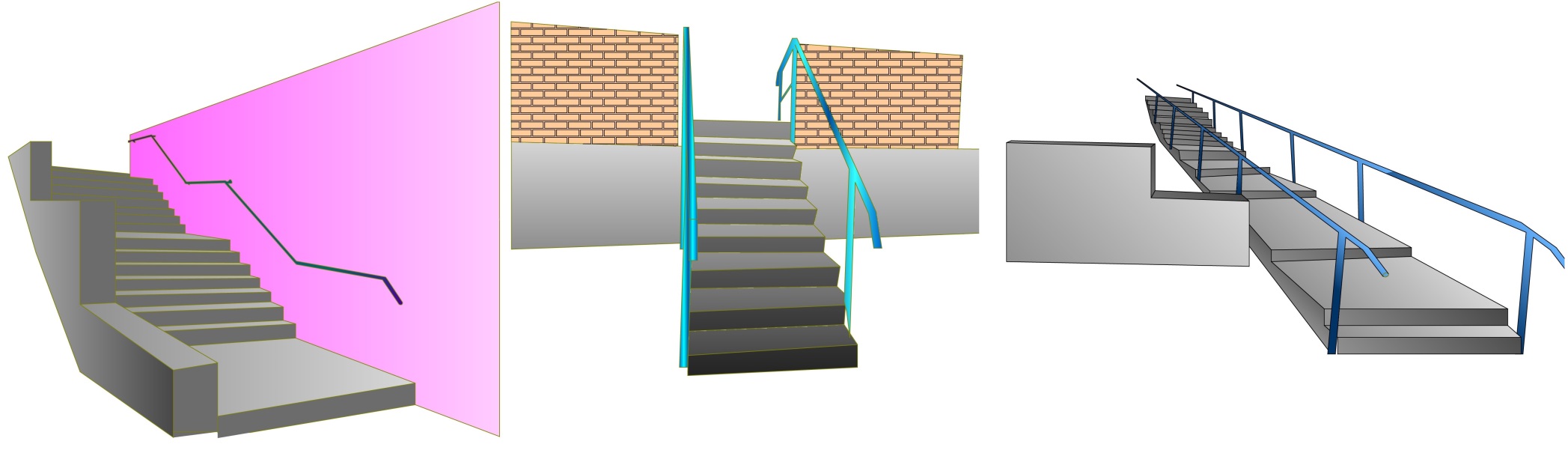 Продолжение приложения 6ЛОКАЛЬНЫЙ СМЕТНЫЙ РАСЧЕТ (локальная смета)на выполнение комплекса работ по изготовлению и установке ограждений на дворовых территориях(наименование работ и затрат, наименование объекта)Сметная стоимость _______________________________________________ 403,895 тыс. руб.строительных работ __________________________________________ 316,769 тыс. руб.монтажных работ  ____________________________________________ 13,211 тыс. руб.Средства на оплату труда _________________________________________ 64,912 тыс. руб.Сметная трудоемкость ___________________________________________ 386,17 чел. час.Составлен (а) в текущих (прогнозных) ценах по состоянию на 1 квартал 2019 г.Департамент жилищно-коммунального хозяйства и топливно-энергетического комплекса администрации Волгограда»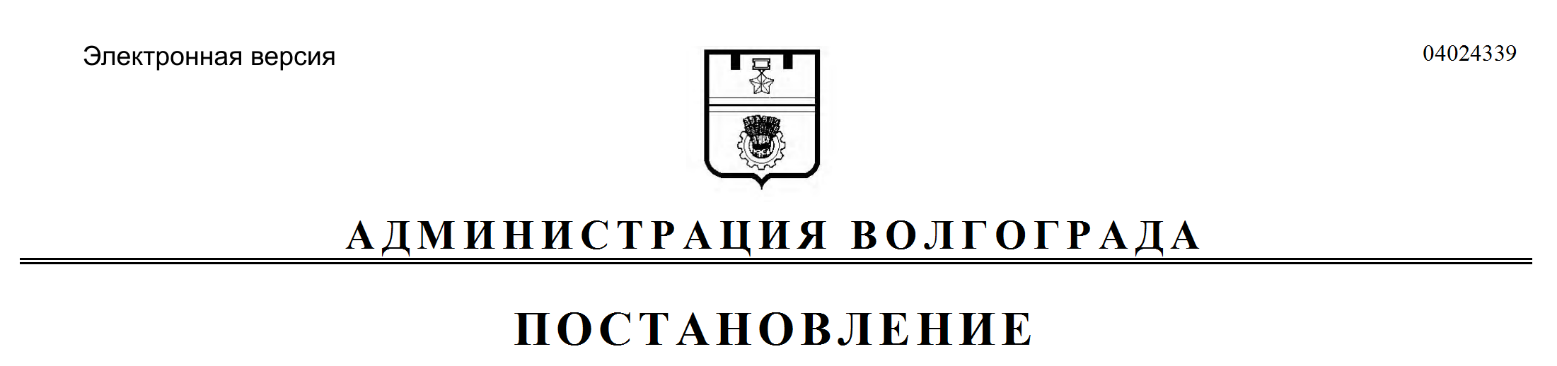 «Объемы и источники финансирования Программы– прогнозируемый общий объем финансирования Программы составляет 2078327,68138 тыс. рублей, в том числе:в 2018 году – 473766,00592 тыс. рублей,в 2019 году – 758355,32960 тыс. рублей,в 2020 году – 528706,84586 тыс. рублей,в 2021 году – 194968,80000 тыс. рублей,в 2022 году – 122530,70000 тыс. рублей,в 2023 году – 0,0 тыс. рублей,в 2024 году – 0,0 тыс. рублей;средства федерального бюджета – 1189792,27697 тыс. рублей, в том числе:в 2018 году – 306946,35160 тыс. рублей,в 2019 году – 473424,62843 тыс. рублей,в 2020 году – 401929,79694 тыс. рублей,в 2021 году – 4425,10000 тыс. рублей,в 2022 году – 3066,40000 тыс. рублей,в 2023 году – 0,0 тыс. рублей,в 2024 году – 0,0 тыс. рублей;средства областного бюджета – 180829,86562 тыс. рублей, в том числе:в 2018 году – 49968,01072 тыс. рублей,в 2019 году – 122262,67087 тыс. рублей,в 2020 году – 7382,38403 тыс. рублей,в 2021 году – 720,40000 тыс. рублей,в 2022 году – 496,40000 тыс. рублей,в 2023 году – 0,0 тыс. рублей,в 2024 году – 0,0 тыс. рублей;средства местного бюджета – 43484,85793 тыс. рублей, в том числе:в 2018 году – 39899,00000 тыс. рублей,в 2019 году – 1800,19304 тыс. рублей,в 2020 году – 820,26489 тыс. рублей,в 2021 году – 571,90000 тыс. рублей,в 2022 году – 393,50000 тыс. рублей,в 2023 году – 0,0 тыс. рублей,в 2024 году – 0,0 тыс. рублей;средства внебюджетных источников –
664220,68086 тыс. рублей, в том числе:в 2018 году – 76952,64360 тыс. рублей,в 2019 году – 160867,83726 тыс. рублей,в 2020 году – 118574,40000 тыс. рублей,в 2021 году – 189251,40000 тыс. рублей,в 2022 году – 118574,40000 тыс. рублей,в 2023 году – 0,0 тыс. рублей,в 2024 году – 0,0 тыс. рублей.Объемы финансирования будут уточняться при формировании бюджетов всех уровней на соответствующий финансовый год».«Конечные результаты Программы– количество благоустроенных дворовых территорий МКД в рамках реализации Программы составит 92 шт.;количество благоустроенных дворовых территорий МКД с учетом территорий, благоустроенных до начала реализации Программы, составит 920 шт.;площадь благоустроенных дворовых территорий МКД с учетом территорий, благоустроенных до начала реализации Программы, составит 7867,6 тыс. кв. м;количество благоустроенных общественных территорий с учетом территорий, благоустроенных до начала реализации Программы, составит 35 шт.;площадь благоустроенных общественных территорий в рамках реализации Программы составит 1002,3 тыс. кв. м;площадь благоустроенных общественных территорий с учетом территорий, благоустроенных до начала реализации Программы, составит 4297,2 тыс. кв. м;доля благоустроенных дворовых территорий МКД в общем количестве дворовых территорий МКД составит 31,0%;охват населения благоустроенными дворовыми территориями МКД составит 70,8%;доля благоустроенных дворовых территорий МКД в рамках федерального проекта «Формирование комфортной городской среды» в общем количестве дворовых территорий МКД составит 30,5%;доля благоустроенных общественных территорий в общей площади общественных территорий составит 3,42%;доля благоустроенных дворовых территорий МКД в рамках реализации мероприятий по комплексному благоустройству дворовых территорий МКД в общем количестве дворовых территорий МКД составит 29,0%».№п/пНаименование показателей
достижения цели (выпол-
нения
задач)Единица измеренияЦелевое значение в результате реализации ПрограммыОбоснование
(расчет с пояснениями)№п/пНаименование показателей
достижения цели (выпол-
нения
задач)Единица измеренияЦелевое значение в результате реализации ПрограммыОбоснование
(расчет с пояснениями)№п/пНаименование показателей
достижения цели (выпол-
нения
задач)Единица измеренияЦелевое значение в результате реализации ПрограммыОбоснование
(расчет с пояснениями)123451.Коли-
чество благоустроенных дворовых территорий МКД в рамках реализации Программышт.92В благоустройстве нуждаются 273 дворовые территории МКД, однако, исходя из объема финансирования (местный бюджет, областной бюджет, федеральный бюджет) планируется благоустраивать:в 2018 году – 16 дворовых территорий МКД; в 2019 году – 33 дворовые территории МКД; в 2020 году – 9 дворовых территорий МКД;в 2021–2022 годах – по 17 дворовых территорий МКД ежегодно (посчитано среднее значение исходя из фактического выполнения за 2018–2019 годы):16 шт. + 33 шт. + 9 шт. + (17 шт. x 2) = 92 дворовые территории МКД; в 2023–2024 годах – при отсутствии прогнозного финансирования не представляется возможным спрогнозировать количество благоустроенных дворовых территорий МКД.При утверждении бюджетов всех уровней объемы финансирования и целевые значения показателей будут откорректированы2.Коли-
чество благоустроенных дворовых территорий МКДс учетом терри-
торий, благо-шт.920В благоустройстве нуждаются 273 дворовые территории МКД, однако, исходя из прогнозируемого объема финансирования (местный бюджет, областной бюджет) планируется благоустраивать:в 2018 году – 16 дворовых территорий МКД; в 2019 году – 33 дворовые территории МКД; в 2020 году – 9 дворовых территорий МКД;в 2021–2022 годах – по 17 дворовых территорий МКД ежегодно (посчитано среднее значение исходя из фактического выполнения за 2018–2019 годы);12345устроенных до начала реализации Программыв 2023–2024 годах – при отсутствии прогнозного финансирования не представляется возможным спрогнозировать количество благоустроенных дворовых территорий МКД (92 дворовые территории МКД за 7 лет реализации Программы).При утверждении бюджетов всех уровней объемы финансирования и целевые значения показателей будут откорректированы.Значение индикатора определяется:2018 год: 828 шт. + 16 шт. = 844 шт., где 828 шт. – количество благоустроенных дворовых территорий МКД до начала реализации Программы;2019 год: 844 шт. + 33 шт. = 877 шт.;2020 год: 877 шт. + 9 шт. = 886 шт.;2021 год: 886 шт. + 17 шт. = 903 шт.;2022 год: 903 шт. + 17 шт. = 920 шт.;2023 год: 920 шт. + 0 шт. = 920 шт.;2024 год: 920 шт. + 0 шт. = 920 шт.;2018–2024 годы всего: 828 шт. + 92 шт. = 920 шт.3.Площадь благоустроенных дворовых территорий МКД с учетом терри-
торий,
благоустроенных до начала реализации Программытыс. кв. м7867,6В 2018 году благоустроено 16 дворовых территорий МКД, суммарная площадь которых составляет 211,5 тыс. кв. м, в 2019 году благоустроено 33 дворовые территории МКД, площадь которых составляет 407,4 тыс. кв. м, в 2020 году планируется благоустроить 9 дворовых территорий МКД, площадь которых составляет 94,9 тыс. кв. м.Площадь благоустроенных дворовых территорий МКД на 2021–2022 годы спрогнозирована на основании средней площади дворовой территории МКД, рассчитанной по площади дворовых территорий МКД, подлежащих благоустройству в 2018–2020 годах: (211,5 + 407,4 + 94,9) / (16 + 33 + 9) = 12,3 тыс. кв. м – средняя площадь дворовой территории МКД.В 2023–2024 годах при отсутствии прогнозного финансирования не представляется возможным спрогнозировать площадь благоустроенных дворовых территорий МКД.При утверждении бюджетов всех уровней объемы финансирования и целевые значения показателей будут откорректированы.Значение индикатора определяется:2018 год: 6735,6 тыс. кв. м + 211,5 тыс. кв. м = 6947,1 тыс. кв. м, где 6735,6 тыс. кв. м – площадь благоустроенных дворовых территорий МКД до начала реализации Программы;2019 год: 6947,1 тыс. кв. м + 407,4 тыс. кв. м = 7354,5 тыс. кв. м;2020 год: 7354,5 тыс. кв. м + 94,9 тыс. кв. м = 7449,4 тыс. кв. м;2021 год: 7449,4 тыс. кв. м + (12,3 тыс. кв. м х 17 шт.) = 7658,5 тыс. кв. м, где 17 шт. – количество дворовых территорий МКД, нуждающихся в благоустройстве в 2021 году;2022 год: 7658,5 тыс. кв. м + (12,3 тыс. кв. м х 17 шт.) = 7867,6 тыс. кв. м;2023 год: 7867,6 тыс. кв. м + 0 тыс. кв. м = 7867,6 тыс. кв. м;2024 год: 7867,6 тыс. кв. м + 0 тыс. кв. м = 7867,6 тыс. кв. м;2018–2024 годы всего: 6735,6 тыс. кв. м + 1132 тыс. кв. м = 7867,6 тыс. кв. м4.Коли-
чество
благоустро-
енных общественных терри-
торий с учетом терри-
торий,
благоустроенных до начала реализации Программышт.35В благоустройстве нуждаются 33 общественные территории, в связи с чем планируется благоустраивать общественные территории:в 2018 году – 7 шт.;в 2019 году – 7 шт.;в 2020 году – 7 шт.;в 2021 году – 7 шт.;в 2022 году – 5 шт.;в 2023 году – 0 шт.;в 2024 году – 0 шт. (33 общественные территории за 7 лет Программы).В 2023–2024 годах при отсутствии прогнозного финансирования не представляется возможным спрогнозировать количество благоустроенных общественных территорий.Значение индикатора определяется:2018 год: 2 шт. + 7 шт. = 9 шт., где 2 шт. – количество благоустроенных общественных территорий до начала реализации Программы;2019 год: 9 шт. + 7 шт. = 16 шт.;2020 год: 16 шт. + 7 шт. = 23 шт.;2021 год: 23 шт. + 7 шт. = 30 шт.;2022 год: 30 шт. + 5 шт. = 35 шт.;2023 год: 35 шт. + 0 шт. = 35 шт.;2024 год: 35 шт. + 0 шт. = 35 шт.;2018–2024 годы всего: 2 шт. + 33 шт. = 35 шт.5.Площадь благоустроенных общественных территорий в рамках реализации Программытыс. кв. м1002,3Площадь 33 общественных территорий составляет 1002,3 тыс. кв. м (прямой подсчет)6.Площадь благоустроенных общественных терри-
торий с учетом терри-
торий,благоустроенных до начала реализации Программытыс. кв. м4297,2Значение индикатора определяется:2018 год: 3294,9 тыс. кв. м + 252,2 тыс. кв. м = 3547,1 тыс. кв. м, где:3294,9 тыс. кв. м – площадь благоустроенных общественных территорий до начала реализации Программы (с учетом актуализации данных проведенной инвентаризации),252,2 тыс. кв. м – площадь общественных территорий, подлежащих благоустройству в 2018 году;2019 год: 3547,1 тыс. кв. м + 274,3 тыс. кв. м = 3821,4 тыс. кв. м, где 274,3 тыс. кв. м – площадь общественных территорий, подлежащих благоустройству в 2019 году;2020 год: 3821,4 тыс. кв. м + 151,2 тыс. кв. м = 3972,6 тыс. кв. м, где 151,2 тыс. кв. м – площадь общественных территорий, подлежащих благоустройству в 2020 году;2021 год: 3972,6 тыс. кв. м + 222,5 тыс. кв. м = 4195,1 тыс. кв. м, где 222,5 тыс. кв. м – площадь общественных территорий, подлежащих благоустройству в 2021 году;2022 год: 4195,1 тыс. кв. м + 102,1 тыс. кв. м = 4297,2 тыс. кв. м, где 102,1 тыс. кв. м – площадь общественных территорий, подлежащих благоустройству в 2022 году;2023 год: 4297,2 тыс. кв. м + 0 тыс. кв. м = 4297,2 тыс. кв. м, где 0 тыс. кв. м – площадь общественных территорий, подлежащих благоустройству в 2023 году;2024 год: 4297,2 тыс. кв. м + 0 тыс. кв. м = 4297,2 тыс. кв. м, где 0 тыс. кв. м – площадь общественных территорий, подлежащих благоустройству в 2024 году;2018–2024 годы всего: 3294,9 тыс. кв. м + 1002,3 тыс. кв. м = 4297,2 тыс. кв. м.В 2023–2024 годах при отсутствии прогнозного финансирования не представляется возможным спрогнозировать площадь благоустроенных общественных территорий7.Доля
благоустроенных дво-
ровых территорий МКД в общем количестве дворовых территорий МКД%31,0Значение индикатора определяется как отношение количества благоустроенных дворовых территорий МКД к общему количеству дворовых территорий МКД:2018 год: ((828 + 16) / 2963) x 100% = 28,5%;2019 год: ((844 + 33) / 2963) x 100% = 29,5%;2020 год: ((877+ 9) / 2963) x 100% = 29,9%;2021 год: ((886 + 17) / 2963) x 100% = 30,5%;2022 год: ((903 + 17) / 2963) x 100% = 31,0%;2023 год: ((920 + 0) / 2963) x 100% = 31,0%;2024 год: ((920 + 0) / 2963) x 100% = 31,0%;2018–2024 годы всего: ((828 + 92) / 2963) x 100% = 31,0%.В 2023–2024 годах при отсутствии прогнозного финансирования не представляется возможным спрогнозировать количество благоустроенных дворовых территорий МКД8.Охват населения благоустроенными дворовыми территориями МКД%70,8Значение индикатора определяется как 
отношение количества проживающих в жилом фонде с благоустроенными дворовыми территориями к средней численности населения Волгограда.Для определения среднего количества граждан, проживающих на одной дворовой территории МКД (КЖср), принимаем, что на одну дворовую территорию МКД приходится два МКД.Возьмем несколько дворовых территорий МКД с разными категориями МКД:ДВ-1: два 9-этажных МКД с 5 подъездами;ДВ-2: два 5-этажных МКД с 4 подъездами;ДВ-3: один 16-этажный и один 9-этажный МКД с 5 подъездами.Рассчитаем количество квартир для каждого вида дворовой территории МКД (Кдв):Кдв-1: 9 x 4 x 5 x 2 = 360 квартир;Кдв-2: 5 x 4 x 4 x 2 = 160 квартир;Кдв-3: 16 x 5 + 9 x 4 x 5 = 260 квартир.Среднее количество квартир по трем дворовым территориям МКД (Кдв/ср) находим следующим образом:Кдв/ср = (ДВ-1 + ДВ-2 + ДВ-3) / 3 = 
(360 + 160 + 260) / 3 = 260 квартир.В среднем в одной квартире зарегистрировано 3 человека. Исходя из этого определим КЖср:КЖср = Кдв/ср x 3 = 260 x 3 = 780 граждан.Соответственно, охват населения благоустроенными дворовыми территориями МКД определяется как отношение количества проживающих в жилом фонде с благоустроенными дворовыми территориями
к средней численности населения Волгограда:2018 год: ((780 граждан x (828 шт. + 
16 шт.) / 1013501 чел.) x 100% = 65,0%, 
где 1013501 чел. – среднегодовая численность населения Волгограда в 2018 году;2019 год: ((780 граждан x (844 шт. + 
33 шт.) / 1013501 чел.) x 100% = 67,5%;2020 год: ((780 граждан x (877 шт. + 
9 шт.) / 1013501 чел.) x 100% = 68,2%;2021 год: ((780 граждан x (886 шт. + 
17 шт.) / 1013501 чел.) x 100% = 69,5%;2022 год: ((780 граждан x (903 шт. + 
17 шт.) / 1013501 чел.) x 100% = 70,8%;2023 год: ((780 граждан x (920 шт. + 
0 шт.) / 1013501 чел.) x 100% = 70,8%;2024 год: ((780 граждан x (920 шт. + 
0 шт.) / 1013501 чел.) x 100% = 70,8%.2018–2024 годы всего: ((780 граждан x 
920 шт.) / 1013501 чел.) x 100% = 70,8%.В 2023–2024 годах при отсутствии прогнозного финансирования не представляется возможным спрогнозировать количество благоустроенных дворовых территорий МКД9.Доля 
благоустроенных дворовых территорий МКД в рамках федерального проекта «Формирование комфортной го-
родской среды» 
в общем количестве дворовых территорий МКД%30,5Значение индикатора определяется как 
отношение количества благоустроенных дворовых территорий МКД к общему 
количеству дворовых территорий МКД:2018 год: ((828 + 16) / 2963) x 100% = 28,5%;2019 год: ((844 + 17) / 2963) x 100% = 29,0%;2020 год: ((861 + 9) / 2963) x 100% = 29,4%;2021 год: ((870 + 17) / 2963) x 100% = 29,9%;2022 год: ((887 + 17) / 2963) x 100% = 30,5%;2023 год: ((904 + 0) / 2963) x 100% = 30,5%;2024 год: ((904 + 0) / 2963) x 100% = 30,5%;2018–2024 годы всего: ((828 + 76) / 2963) x 100% = 30,5%.В 2023–2024 годах при отсутствии прогнозного финансирования не представляется возможным спрогнозировать количество благоустроенных дворовых территорий МКД10.Доля
благоустроенных 
общественных территорий в 
общей площади общественных территорий%3,42Значение индикатора определяется как 
отношение площади благоустроенных 
общественных территорий к общей площади общественных территорий:2018 год: ((3294,9 тыс. кв. м + 252,2 тыс. кв. м) / 125668,7 тыс. кв. м) x 100% = 2,82%, где 125668,7 тыс. кв. м – площадь общественных территорий;2019 год: ((3547,1 тыс. кв. м + 274,3 тыс. кв. м) / 125668,7 тыс. кв. м) x 100% = 3,04%;2020 год: ((3821,4 тыс. кв. м + 151,2 тыс. кв. м / 125668,7 тыс. кв. м) x 100% = 3,16%;2021 год: ((3972,6 тыс. кв. м + 222,5 тыс. кв. м) / 125668,7 тыс. кв. м) x 100% = 3,34%;2022 год: ((4195,1 тыс. кв. м + 102,1 тыс. 
кв. м) / 125668,7 тыс. кв. м) x 100% = 3,42%;2023 год: ((4297,2 тыс. кв. м + 0 тыс. кв. м) / 125668,7 тыс. кв. м) x 100% = 3,42%;2024 год: ((4297,2 тыс. кв. м + 0 тыс. кв. м) / 125668,7 тыс. кв. м) x 100% = 3,42%;2018–2024 годы всего: (4297,2 тыс. кв. м / 125668,7 тыс. кв. м) x 100% = 3,42%.В 2023–2024 годах при отсутствии прогнозного финансирования не представляется возможным спрогнозировать площадь 
благоустроенных общественных территорий11.Доля 
благоустроенных дворовых территорий МКД в рамках реализа-ции ме-
роприятий по комплексному благоустройству дворовых территорий МКД в общем количестве дворовых территорий МКД%29,0Значение индикатора определяется как 
отношение количества благоустроенных дворовых территорий МКД к общему
количеству дворовых территорий МКД (данный показатель введен в 2019 году):2019 год: ((844 + 16) / 2963) x 100% = 29,0%;2020 год: ((860 + 0) / 2963) x 100% = 29,0%;2021 год: ((860 + 0) / 2963) x 100% = 29,0%;2022 год: ((860 + 0) / 2963) x 100% = 29,0%;2023 год: ((860 + 0) / 2963) x 100% = 29,0%;2024 год: ((860 + 0) / 2963) x 100% = 29,0%;2019–2024 годы всего: ((844 + 16) / 2963) x 100% = 29,0%.В 2023–2024 годах при отсутствии прогнозного финансирования не представляется возможным спрогнозировать количество благоустроенных дворовых территорий МКД№п/пНаименованиемероприятияРасчет затрат(с пояснениями)Обоснование 
расчета12341.Задача: реализация федерального проекта «Формирование комфортной городской среды»Задача: реализация федерального проекта «Формирование комфортной городской среды»Задача: реализация федерального проекта «Формирование комфортной городской среды»12341.1.Мероприятие: 
комплексное 
благоустройство дворовых территорий МКДВсего на 2018–2024 годы 
составляет 478947,95637 тыс. рублей1.1.1.Разработка 
проектно-сметной документации на комплексное благоустройство дворовых территорий МКДПрогнозная стоимость разработки проектно-сметной документации определена по ранее выполненным объектам и всего на 2018–2024 годы 
составляет 2741,92900 тыс. рублей, в том числе:2018 год – 2741,92900 тыс. рублей;2019 год – 0,0 тыс. рублей;2020 год – 0,0 тыс. рублей;2021 год – 0,0 тыс. рублей; 2022 год – 0,0 тыс. рублей;2023 год – 0,0 тыс. рублей;2024 год – 0,0 тыс. рублей.Затраты на 2021–2024 годы будут откорректированы в ходе реализации ПрограммыСметный расчет стоимости проектно-изыскательских работ1.1.2.Ремонт дорожного покрытия дворовых территорий МКДПотребность в финансировании определена исходя из 
стоимости, представленной в дизайн-проектах дворовых территорий МКД, подлежащих благоустройству, и всего на 2018–2024 годы составляет284193,62875 тыс. рублей, 
в том числе:2018 год – 120437,74896 тыс. рублей;2019 год – 90261,91093 тыс. рублей;2020 год – 73493,97000 тыс. рублей;2021 год – 0,0 тыс. рублей;2022 год – 0,0 тыс. рублей;2023 год – 0,0 тыс. рублей;2024 год – 0,0 тыс. рублей.Затраты на 2020 год рассчитаны исходя из прогнозных значений 2019 года по 9 дворовым территориям МКД(затраты на 2018 год определены по фактическому выполнению, затраты на 2019 год скорректированы с учетом проведенных закупочных процедур).Затраты на 2021–2024 годы 
будут откорректированы в ходе реализации Программы Дизайн-проекты благоустройства дворовой территории МКД, комплексная проектно-сметная документация1.1.3.Реконструкция (строительство), капитальный 
ремонт линий наружного освещения для обеспечения освещения дворовых территорий МКДПотребность в финансировании реконструкции линий наружного освещения определена исходя из средневзвешенной цены одной светоточки с применением светодиодных экономичных светильников, сложившейся по ранее выполненным объектам, и количества светоточек, планируемых к строительству в рамках 
Программы, и всего на 
2018–2024 годы составляет 104569,99642 тыс. рублей, 
в том числе:2018 год: 27105,79496 тыс. рублей;2019 год: 19841,54446 тыс. рублей;2020 год: 20473,85700 тыс. рублей;2021 год: 18574,40000 тыс. рублей;2022 год: 18574,40000 тыс. рублей;2023 год – 0,0 тыс. рублей;2024 год – 0,0 тыс. рублей.Затраты на 2020 год рассчитаны исходя из прогнозных значений 2019 года по 9 дворовым территориям МКД.Затраты на 2021–2022 годы рассчитаны исходя из прогнозных значений 2018 года за счет средств концессионера (затраты на 2018 год определены по фактическому выполнению, затраты на 2019 год скорректированы с учетом проведенных закупочных процедур).Затраты на 2023–2024 годы 
будут откорректированы в ходе реализации ПрограммыЛокальный сметный расчет, комплексная проектно-сметная документация1.1.4.Размещение 
малых архитектурных форм на дворовых территориях МКДСтоимость определена исходя из рыночных цен (в которой учтена стоимость монтажа) 
и всего на 2018–2024 годы 
составляет 19407,15943 тыс. рублей, из них:2850,81301 тыс. рублей – 
1079 шт. (урны),6882,64641 тыс. рублей – 
1190 шт. (скамейки);2018 год – 3433,77829 тыс. рублей, из них:1092,17653 тыс. рублей – 
221 шт. (урны),2341,60175 тыс. рублей – 
217 шт. (скамейки);2019 год – 4741,96114 тыс. 
рублей, из них:1337,43648 тыс. рублей – 
204 шт. (урны),3404,52466 тыс. рублей – 
224 шт. (скамейки);2020 год – 1557,72000 тыс. рублей, из них:421,20000 тыс. рублей – 
54 шт. (урны),1136,52 тыс. рублей – 
66 шт. (скамейки);2021 год – 5714,40000 тыс. рублей, из них:1552,20000 тыс. рублей – 
199 шт. (урны),4165,20000 тыс. рублей – 
242 шт. (скамейки);2022 год – 3956,30000 тыс. рублей, из них:1060,80000 тыс. рублей – 
136 шт. (урны);2895,50000 тыс. рублей – 
168 шт. (скамейки);2023 год – 0,0 тыс. рублей;2024 год – 0,0 тыс. рублей.Затраты на 2020 год рассчитаны исходя из прогнозных значений 2019 года по 9 дворовым территориям МКД.Затраты на 2021–2022 годы рассчитаны исходя из прогнозных значений 2018 года 
(затраты на 2018 год определены по фактическому выполнению, затраты на 2019 год скорректированы с учетом проведенных закупочных процедур).Затраты на 2023–2024 годы 
будут откорректированы в ходе реализации ПрограммыРасчеты произведены на 2018–
2019 годы на осно-вании разработанной комплексной проектно-сметной документации, на 2020–2022 годы – методом 
сопоставимых 
рыночных цен (анализа рынка)1.1.5.Оборудование дворовых территорий МКД детскими игровыми и спортивными площадкамиСтоимость определена исходя из рыночных цен (в которой учтена стоимость монтажа) 
и всего на 2018–2024 годы 
составляет 42086,51417 тыс. рублей, из них:26187,4724 тыс. рублей – 44 шт. (детские игровые 
площадки),15899,04177 тыс. рублей – 
44 шт. (спортивные площадки);2018 год – 18399,68681 тыс. рублей, из них:10882,36739 тыс. рублей – 
19 шт. (детские игровые 
площадки),7517,31942 тыс. рублей – 
25 шт. (спортивные площадки);2019 год – 16045,96736 тыс. рублей, из них:10246,14501 тыс. рублей – 18 шт. (детские игровые площадки),5799,82235 тыс. рублей – 14 шт. (спортивные площадки);2020 год – 7640,86000 тыс. рублей, из них:5058,96000 тыс. рублей – 
7 шт. (детские игровые 
площадки),2581,90000 тыс. рублей – 
5 шт. (спортивные площадки);2021 год – 0,0 тыс. рублей;2022 год – 0,0 тыс. рублей;2023 год – 0,0 тыс. рублей;2024 год – 0,0 тыс. рублей.Затраты на 2020 год рассчитаны исходя из прогнозных значений 2019 года по 9 дворовым территориям МКД(затраты на 2018 год определены по фактическому выполнению, затраты на 2019 год скорректированы с учетом проведенных закупочных процедур).Затраты на 2023–2024 годы 
будут откорректированы в ходе реализации ПрограммыРасчеты произведены на 2018–
2019 годы на основании разработанной комплексной проектно-сметной документации, на 2020 год – методом сопоставимых рыночных цен (анализа рынка)1.1.6.Устройство ограждения 
объектов, расположенных на дворовых территориях МКДСтоимость определена исходя из среднерыночной цены и всего на 2018–2024 годы 
составляет 10450,15284 тыс. рублей, в том числе:2018 год – 7217,50272 тыс. рублей;2019 год – 2292,21012 тыс. 
рублей;2020 год – 940,44000 тыс. рублей;2021 год – 0,0 тыс. рублей;2022 год – 0,0 тыс. рублей;2023 год – 0,0 тыс. рублей;2024 год – 0,0 тыс. рублей.Затраты на 2020 год рассчитаны исходя из прогнозных значений 2019 года по 9 дворовым территориям МКД(затраты на 2018 год определены по фактическому выполнению, затраты на 2019 год скорректированы с учетом проведенных закупочных процедур).Затраты на 2021–2024 годы 
будут откорректированы в ходе реализации ПрограммыРасчеты произведены на 2018–
2019 годы на основании разработанной комплексной проектно-сметной документации, на 2020 год – методом сопоставимых рыночных цен (анализа рынка)1.1.7.Установка камер видеонаблюдения на дворовых территориях МКДСтоимость определена на 
основании локального сметного расчета и всего на 2018–2024 годы составляет 894,78292 тыс. рублей, в том числе:2018 год – 894,78292 тыс. рублей (16 шт.);2019 год – 0,0 тыс. рублей;2020 год – 0,0 тыс. рублей;2021 год – 0,0 тыс. рублей;2022 год – 0,0 тыс. рублей;2023 год – 0,0 тыс. рублей;2024 год – 0,0 тыс. рублей(затраты на 2018 год определены по фактическому выполнению). Затраты на 2021–2024 годы 
будут откорректированы в ходе реализации Программы Расчеты произведены на 2018–
2019 годы на основании разработанной комплексной проектно-сметной документации1.1.8.Установка заграждения вокруг спортивных площадокСтоимость спрогнозирована исходя из среднерыночной цены и всего на 2018–2024 годы составляет 2003,49374 тыс. рублей, в том числе:2018 год – 1603,59500 тыс. рублей;2019 год – 399,89874 тыс. рублей;2020 год – 0,0 тыс. рублей;2021 год – 0,0 тыс. рублей;2022 год – 0,0 тыс. рублей;2023 год – 0,0 тыс. рублей;2024 год – 0,0 тыс. рублей(затраты на 2018 год определены по фактическому выполнению, затраты на 2019 год скорректированы с учетом проведенных закупочных процедур).Затраты на 2021–2024 годы 
будут откорректированы в ходе реализации ПрограммыРасчеты произведены на 2018–
2019 годы на основании разработанной комплексной 
проектно-сметной документации1.1.9.Устройство 
травмобезопасного покрытия на спортивных площадкахСтоимость спрогнозирована исходя из среднерыночной цены и всего на 2018–2024 годы составляет 11706,84168 тыс. рублей, в том числе:2018 год – 8490,97068 тыс. рублей;2019 год – 3215,87100 тыс. рублей;2020 год – 0,0 тыс. рублей;2021 год – 0,0 тыс. рублей;2022 год – 0,0 тыс. рублей;2023 год – 0,0 тыс. рублей;2024 год – 0,0 тыс. рублей(затраты на 2018 год определены по фактическому выполнению, затраты на 2019 год скорректированы с учетом проведенных закупочных процедур).Затраты на 2021–2024 годы 
будут откорректированы в ходе реализации ПрограммыРасчеты произведены на 2018–
2019 годы на основании разработанной комплексной 
проектно-сметной документации1.1.10.Обустройство контейнерных площадокСтоимость определена на 
основании локального сметного расчета и всего на 
2018–2024 годы составляет 463,39702 тыс. рублей, в том числе:2018 год – 463,39702 тыс. 
рублей;2019 год – 0,0 тыс. рублей;2020 год – 0,0 тыс. рублей;2021 год – 0,0 тыс. рублей;2022 год – 0,0 тыс. рублей;2023 год – 0,0 тыс. рублей;2024 год – 0,0 тыс. рублей(затраты на 2018 год определены по фактическому выполнению). Затраты на 2021–2024 годы 
будут откорректированы в ходе реализации ПрограммыРасчеты произведены на 2018 год на основании разработанной комплексной проектно-сметной документации1.1.11.Установка заграждения вокруг детских игровых площадокСтоимость определена на 
основании локального сметного расчета и всего на 2018–2024 годы составляет 378,40000 тыс. рублей, в том числе:2018 год – 378,40000 тыс. 
рублей;2019 год – 0,0 тыс. рублей;2020 год – 0,0 тыс. рублей;2021 год – 0,0 тыс. рублей;2022 год – 0,0 тыс. рублей;2023 год – 0,0 тыс. рублей;2024 год – 0,0 тыс. рублей.Затраты будут откорректированы в ходе реализации ПрограммыЛокальный 
сметный расчет1.1.12.Установка качелей на деревянных стойках двойных с резиновыми сиденьями со спинкойСтоимость определена на 
основании локального сметного расчета и всего на 2018–2024 годы составляет 51,66040 тыс. рублей, в том числе:2018 год – 51,66040 тыс. рублей;2019 год – 0,0 тыс. рублей;2020 год – 0,0 тыс. рублей;2021 год – 0,0 тыс. рублей;2022 год – 0,0 тыс. рублей;2023 год – 0,0 тыс. рублей;2024 год – 0,0 тыс. рублей.Затраты будут откорректированы в ходе реализации ПрограммыЛокальный 
сметный расчет1.2.Мероприятие: благоустройство общественных территорийВсего на 2018–2024 годы 
составляет 1473405,85832 тыс. рублей1.2.1.Проведение 
рейтингового 
голосования по общественным территориямСтоимость определена на 
основании заключенных договоров на изготовление полиграфической продукции для проведения рейтингового голосования по общественным территориям на 2018 год и 
составляет 291,14863 тыс. 
рублейДоговоры возмездного оказания услуг по изготовлению полиграфической продукции1.2.2.Разработка 
проектно-сметной документации на выполнение работ по 
благоустройству общественных территорийСтоимость разработки проектно-сметной документации на 2018–2024 годы составляет 21824,92126 тыс. рублей, в том числе:2018 год – 4799,75100 тыс. рублей;2019 год – 16425,17026 тыс. рублей;2020 год – 600,00000 тыс. рублей;2021 год – 0,0 тыс. рублей;2022 год – 0,0 тыс. рублей;2023 год – 0,0 тыс. рублей;2024 год – 0,0 тыс. рублей.Затраты на 2021–2024 годы 
будут откорректированы в ходе реализации ПрограммыСметный расчет стоимости проектно-изыскательских работ1.2.3.Выполнение работ по благоустройству общественных территорийПотребность в финансировании на 2018–2024 годы составляет 1451289,78843 тыс. рублей, в том числе:2018 год – 277455,85953 тыс. рублей;2019 год – 479156,92890 тыс. рублей;2020 год – 424000,00000 тыс. рублей;2021 год – 170677,00000 тыс. рублей;2022 год – 100000,00000 тыс. рублей;2023 год – 0,0 тыс. рублей;2024 год – 0,0 тыс. рублей.Затраты на 2021–2022 годы рассчитаны исходя из прогнозных значений за счет внебюджетных источников.Затраты на 2023–2024 годы 
будут откорректированы в ходе реализации ПрограммыЛокальный сметный расчет2.Задача: реализация мероприятий по комплексному благоустройству дворовых территорий МКДЗадача: реализация мероприятий по комплексному благоустройству дворовых территорий МКДЗадача: реализация мероприятий по комплексному благоустройству дворовых территорий МКД2.1.Мероприятие: ремонт дорожного покрытия дворовых территорий МКДПотребность в финансировании на 2018–2024 годы составляет 82233,66630 тыс. рублей, в том числе:2018 год – 0,0 тыс. рублей;2019 год – 82233,66630 тыс. рублей;2020 год – 0,0 тыс. рублей;2021 год – 0,0 тыс. рублей;2022 год – 0,0 тыс. рублей;2023 год – 0,0 тыс. рублей;2024 год – 0,0 тыс. рублей.Затраты на 2019 год скорректированы на основании проведенных закупочных процедур.Затраты на 2021–2024 годы 
будут откорректированы в ходе реализации ПрограммыЛокальный сметный расчет2.2.Мероприятие: реконструкция (строительство), капитальный 
ремонт линий наружного освещения для обеспечения освещения дворовых территорий МКДПотребность в финансировании на 2018–2024 годы составляет 15775,71368 тыс. рублей, в том числе:2018 год – 0,0 тыс. рублей;2019 год – 15775,71368 тыс. рублей;2020 год – 0,0 тыс. рублей;2021 год – 0,0 тыс. рублей;2022 год – 0,0 тыс. рублей;2023 год – 0,0 тыс. рублей;2024 год – 0,0 тыс. рублей.Затраты на 2019 год скорректированы на основании проведенных закупочных процедур.Затраты на 2021–2024 годы 
будут откорректированы в ходе реализации ПрограммыЛокальный сметный расчет, комплексная проектно-сметная документация2.3.Мероприятие: размещение 
малых архитектурных форм на дворовых территориях МКДПотребность в финансировании на 2018–2024 годы составляет 5770,67549 тыс. рублей, 
в том числе:2018 год – 0,0 тыс. рублей;2019 год – 5770,67549 тыс. рублей;2020 год – 0,0 тыс. рублей;2021 год – 0,0 тыс. рублей;2022 год – 0,0 тыс. рублей;2023 год – 0,0 тыс. рублей;2024 год – 0,0 тыс. рублей.Затраты на 2019 год скорректированы на основании проведенных закупочных процедур.Затраты на 2021–2024 годы 
будут откорректированы в ходе реализации ПрограммыЛокальный сметный расчет2.4.Мероприятие: оборудование дворовых территорий МКД детскими игровыми и спортивными площадкамиПотребность в финансировании на 2018–2024 годы составляет 17584,19554 тыс. рублей, в том числе:2018 год – 0,0 тыс. рублей;2019 год – 17584,19554 тыс. рублей;2020 год – 0,0 тыс. рублей;2021 год – 0,0 тыс. рублей;2022 год – 0,0 тыс. рублей;2023 год – 0,0 тыс. рублей;2024 год – 0,0 тыс. рублей.Затраты на 2019 год скорректированы на основании проведенных закупочных процедур.Затраты на 2021–2024 годы 
будут откорректированы в ходе реализации ПрограммыЛокальный сметный расчет2.5.Мероприятие: устройство ограждения объектов, расположенных на дворовых территориях МКДПотребность в финансировании на 2018–2024 годы составляет 4609,61568 тыс. рублей, в том числе:2018 год – 0,0 тыс. рублей;2019 год – 4609,61568 тыс. рублей;2020 год – 0,0 тыс. рублей;2021 год – 0,0 тыс. рублей;2022 год – 0,0 тыс. рублей;2023 год– 0,0 тыс. рублей;2024 год – 0,0 тыс. рублей.Затраты на 2019 год скорректированы на основании проведенных закупочных процедур.Затраты на 2021–2024 годы 
будут откорректированы в ходе реализации ПрограммыЛокальный сметный расчет9.Организации, осуществляющие управление многоквартирными домамиУчастники Программы выполняют мероприятия по разработке проектно-сметной документации на комплексное благоустройство дворовых территорий МКД, размещению малых архитектурных форм на дворовых территориях МКД, оборудованию дворовых территорий МКД детскими игровыми и спортивными площадками за счет предоставленной субсидииСоглашение о предоставлении субсидииПредставляют ответственному исполнителю Программы – департаменту ЖКХ и ТЭК информацию о ходе реализации мероприятия Программы№п/пНаименованиеимуществаЕдиница измеренияКоличествоПримечание123451.Малые архитектурные формы:1.1.Урнышт.10791.2.Скамейкишт.11902.Детские игровые площадкишт.633.Спортивные площадкишт.584.Заграждение вокруг спортивных площадоккв. м1892,045.Травмобезопасное покрытие на 
спортивных площадкахкв. м3147,06.Контейнерные площадкишт.57.Ограждение территориип. м12387,58.Камеры видеонаблюденияшт.169.Заграждение вокруг детских игровых площадокп. м16510.Светоточки на дворовых территориях МКД (строительство)шт.26711.Качели на деревянных стойках двойные с резиновыми сиденьями со спинкойшт.1№ п/пАдрес многоквартирного дома
или дворовой территорииГод принятия решения о включении многоквартирного дома или дворовой территории Год фактического выполнения работ по благоустройству дворовой территории1234Тракторозаводский районТракторозаводский районТракторозаводский районТракторозаводский район1.Ул. им. Салтыкова-Щедрина, 26, 28, 30, 32, ул. им. Атласова, 4, ул. им. Рыкачева, 3201720182.Ул. им. Менжинского, 22, 24 20172018Продолжение приложения 1Продолжение приложения 1Продолжение приложения 1Продолжение приложения 1Продолжение приложения 1122343.Наб. Волжской флотилии, 29Наб. Волжской флотилии, 29201720194.Ул. Героев Тулы, 13, 15, 17Ул. Героев Тулы, 13, 15, 1720175.Ул. им. Костюченко, 1, 3, 7Ул. им. Костюченко, 1, 3, 720176.6.Ул. им. Менжинского, 19а, ул. им. Кропоткина, 3, 520177.7.Ул. им. академика Богомольца, 520178.8.Ул. им. Быкова, 720179.9.Пр-кт им. В.И.Ленина, 177, ул. Загорская, 19, 21201710.10.Ул. им. Менжинского, 18201711.11.Ул. им. Баумана, 6201712.12.Ул. Метростроевская, 11201713.13.Ул. им. Менжинского, 26, 282017201914.14.Ул. им. Рыкачева, 5, 7201715.15.Ул. им. Дзержинского, 3201716.16.Ул. Борьбы, 122017201917.17.Ул. Борьбы, 19201718.18.Ул. Борьбы, 9, 11, 13, пр-кт им. В.И.Ленина, 203, 205201719.19.Ул. им. Колумба, 5, 5а, 14201720.20.Ул. Ополченская, 25, 27, ул. им. Быкова, 4а, ул. им. Гули Королевой, 9201721.21.Ул. Гороховцев, 22, ул. им. академика Богомольца, 10201722.22.Ул. им. академика Богомольца, 7201723.23.Ул. Гороховцев, 28, 30201724.24.Ул. им. Менжинского, 15, 17201725.25.Ул. Загорская, 6, ул. им. Салтыкова-Щедрина, 1, 5, 7201726.26.Ул. Мелиораторов, 2, 4, 6, ул. им. Луконина, 1, 3, 5, ул. им. Костюченко, 33, 35201727.27.Пр-кт им. В.И.Ленина, 201, ул. Борьбы, 15201728.28.Пр-кт им. В.И.Ленина, 225, 227201829.29.Ул. им. Николая Отрады, 10, 10а, 14, 162018Краснооктябрьский районКраснооктябрьский районКраснооктябрьский районКраснооктябрьский районКраснооктябрьский район30.30.Ул. им. генерала Штеменко, 22201731.31.Ул. им. маршала Еременко, 110, 114201732.32.Ул. им. Хользунова, 36/2201733.33.Ул. им. Хользунова, 36201734.34.Ул. Депутатская, 25201735.35.Пр-кт им. В.И.Ленина, 149а201736.36.Ул. Таращанцев, 44201737.37.Ул. им. маршала Еременко, 150201738.38.Ул. им. Петра Гончарова, 1, пр-кт Металлургов, 23, 25, ул. им. Вершинина, 22201739.39.Пр-кт им. В.И.Ленина, 81201740.40.Ул. Инициативная, 2, 4, ул. им. Ольги Форш, 5, ул. Таращанцев, 12, 14, 16201741.41.Ул. им. генерала Штеменко, 37а201742.42.Ул. Таращанцев, 2, 4, 6, 8, ул. Инициативная, 6, 8201743.43.Пр-кт им. В.И.Ленина, 107201744.44.Ул. им. Германа Титова, 22, 26, 28201745.45.Ул. им. Рихарда Зорге, 51201746.46.Пр-кт им. В.И.Ленина, 93, пр-кт Металлургов, 1, ул. им. Кузнецова, 38201747.47.Ул. им. Германа Титова, 15, 13201748.48.Ул. им. Кузнецова, 30201749.49.Ул. им. Хользунова, 9, ул. Таращанцев, 56, пер. Аэропортовский, 1201750.50.Ул. Короткая, 30, 28, 32, ул. Варшавская, 3, ул. им. Кузнецова, 27, 29201751.51.Ул. им. генерала Штеменко, 36201752.52.Ул. им. Кузнецова, 1, 5, 7, 92017201853.53.Ул. им. маршала Еременко, 130, ул. им. Германа Титова, 17, 19201754.54.Ул. Богунская, 29, 31, 33, 35, 37, 39, 41201755.55.Пр-кт Металлургов, 31, 33, ул. им. Вершинина, 32, 34, ул. им. маршала Еременко, 72, 74201756.56.Ул. им. маршала Еременко, 78, пр-кт Металлургов, 32, 342017201957.57.Ул. им. Хользунова, 36/42017201858.58.Пр-кт Металлургов, 12, 18, 20, ул. Таращанцев, 7, 92017201959.59.Пр-кт им. В.И.Ленина, 153, 155201760.60.Ул. Тарифная, 3, 5, 7, 9, 11201861.61.Ул. им. Кузнецова, 44, пр-кт им. В.И.Ленина, 99, 101201862.62.Ул. Триумфальная, 7, 9, 11, 132018201963.63.Ул. им. маршала Еременко, 92201864.64.Ул. им. маршала Еременко, 1182018201965.65.Ул. им. Хользунова, 19, ул. им. Германа Титова, 24201866.66.Ул. Варшавская, 7201867.67.Ул. им. маршала Еременко, 154, 156, ул. Тарифная, 17, тер. Поселок Мирный, 46201868.68.Ул. им. Пельше, 11, 13, ул. Таращанцев, 61201869.69.Ул. Таращанцев, 47, 43, 45, ул. им. Хользунова, 26, 30201870.70.Ул. им. Ольги Форш, 3201871.71.Ул. им. генерала Штеменко, 50, 52, 54, 56201872.72.Ул. Триумфальная, 3, 5, 5а201873.73.Пр-кт им. В.И.Ленина, 111, 113201874.74.Ул. Таращанцев, 50, ул. им. Хользунова, 16, 18201975.75.Ул. Короткая, 24, 26, ул. им. Кузнецова, 19, 21, 23201976.76.Ул. Триумфальная, 18, 24, 26, 282019Дзержинский районДзержинский районДзержинский районДзержинский районДзержинский район77.77.Ул. Восточно-Казахстанская, 6, 8, 10, 122017201878.78.Ул. 8-й Воздушной Армии, 482017201879.79.Ул. Шекснинская, 22, 242017201880.80.Ул. им. Землячки, 33, ул. 8-й Воздушной Армии, 66, ул. Шекснинская, 38201781.81.Ул. им. маршала Рыбалко, 16201782.82.Ул. Нарвская, 2, 4, 6, 6/1, 8, 10201783.83.Ул. Колпинская, 9, 11201784.84.Ул. Краснополянская, 34, 36, 38201785.85.Ул. 8-й Воздушной Армии, 462017201986.86.Ул. им. маршала Рыбалко, 12а201787.87.Ул. 8-й Воздушной Армии, 15а201788.88.Ул. им. Тургенева, 10а, 10201789.89.Ул. Колпинская, 1а201790.90.Ул. Ангарская, 114201791.91.Ул. им. маршала Рыбалко, 14, 14б, 12201792.92.Ул. 8-й Воздушной Армии, 15, б-р 30-летия Победы, 56, 60а201793.93.Пр-кт им. Маршала Советского Союза Г.К.Жукова, 175, 173, 1712017201994.94.Пр-кт им. Маршала Советского Союза Г.К.Жукова, 169, 167, 165, 163201795.95.Пр-кт им. Маршала Советского Союза Г.К.Жукова, 161, 159, 157201796.96.Пр-кт им. Маршала Советского Союза Г.К.Жукова, 149, 147, 145, 143201797.97.Пр-кт им. Маршала Советского Союза Г.К.Жукова, 141, 139, 137, 135201798.98.Ул. им. политрука Тимофеева, 8, 5, 10, ул. Жирновская, 19, ул. им. Твардовского, 10, 12201799.99.Ул. им. Тургенева, 12, 14, 16, 182017100.100.Ул. 8-й Воздушной Армии, 3420172019101.101.Ул. 8-й Воздушной Армии, 26, 30, 28, 242017102.102.Ул. им. Константина Симонова, 18, 20, б-р 30-летия Победы, 7220172019103.103.Ул. Восточно-Казахстанская, 14, ул. 51-й Гвардейской, 40, 42, 442018104.104.Ул. им. Землячки, 62, 62а, ул. 8-й Воздушной Армии, 5420182019105.105.Ул. Ангарская, 112, 116, 1182018106.106.Пр-кт им. Маршала Советского Союза Г.К.Жукова, 952018107.107.Ул. Рионская, 3, 5, ул. им. Карла Либкнехта, 132018108.108.Ул. 8-й Воздушной Армии, 20, 24, 24б2018109.109.Б-р 30-летия Победы, 7020182019110.110.Ул. им. Константина Симонова, 22, 24, 262018111.111.Ул. им. Константина Симонова, 28, 30, ул. 8-й Воздушной Армии, 382018112.112.Б-р 30-летия Победы, 60, 642018113.113.Ул. Космонавтов, 332019Центральный районЦентральный районЦентральный районЦентральный районЦентральный район114.114.Ул. Мира, 6, 8, 10, ул. им. В.И.Ленина, 1220172018115.115.Пр-кт им. В.И.Ленина, 10, ул. Советская, 11, 13, ул. Аллея Героев, 3, 520172018116.116.Ул. 7-й Гвардейской, 19, 19а, 21, 23, ул. Коммунальная, 6, 8, 1020172018117.117.Ул. Советская, 22, ул. им. маршала Чуйкова, 19, 2320172018118.118.Ул. им. Гоголя, 4, ул. Коммунистическая, 16, 16а, ул. Мира, 11, ул. Пролеткульская, 3, 52017119.119.Ул. Порт-Саида, 8, 8а, пр-кт им. В.И.Ленина, 22, 22а, ул. им. Гагарина, 720172018120.120.Ул. им. Рокоссовского, 42, 44, ул. им. Ткачева, 15, ул. Двинская, 18, 202017121.121.Ул. 7-й Гвардейской, 8, 10, ул. Бакинская, 1, пр-кт им. В.И.Ленина, 45, 472017122.122.Ул. им. Гагарина, 12, пр-кт им. В.И.Ленина, 252017123.123.Ул. Советская, 6, ул. им. маршала Чуйкова, 32017124.124.Ул. им. Пархоменко, 19, 212017125.125.Ул. Новороссийская, 162017126.126.Ул. им. Пархоменко, 5, ул. Невская, 5, 7, ул. Новороссийская, 102017127.127.Ул. Невская, 12б2017128.128.Ул. им. Рокоссовского, 40а, 40б, 40в, 40г2017129.129.Ул. Хиросимы, 7, 7а2017130.130.Ул. Хиросимы, 9, 11, 132017131.131.Ул. им. Ткачева, 4, 6, 8, 10, ул. им. Пархоменко, 392017132.132.Ул. Двинская, 3, ул. им. Пархоменко, 25, 272017133.133.Ул. Хиросимы, 15, 15а2017134.134.Ул. им. Пархоменко, 43, 43а, 43б2017135.135.Ул. Пражская, 16, 16а2017136.136.Пр-кт им. В.И.Ленина, 37, 392017137.137.Ул. им. Наумова, 4, ул. им. маршала Чуйкова, 49, 51, ул. Советская, 32, 34, ул. Пражская, 12017138.138.Ул. им. Дымченко, 18, 18а, 202017139.139.Ул. Невская, 7а2019140.140.Ул. Невская, 92019141.141.Ул. Невская, 112019142.142.Пр-кт им. В.И.Ленина, 682019143.143.Ул. им. Землянского, 1, 3, 5, 7, 92019144.144.Ул. Днестровская, 22019145.145.Ул. Днестровская 2а2019146.146.Ул. Хиросимы, 142019147.147.Ул. им. Ткачева, 1620192019148.148.Ул. им. Ткачева, 16а2019149.149.Ул. им. Ткачева, 3, 5, ул. Двинская, 2а2019150.150.Ул. Советская, 272019151.151.Пр-кт им. В.И.Ленина, 68а2019152.152.Ул. Коммунистическая, 102019Ворошиловский районВорошиловский районВорошиловский районВорошиловский районВорошиловский район153.153.Ул. им. Огарева, 29, 312017154.154.Ул. Рабоче-Крестьянская, 50, 522017155.155.Ул. Кузнецкая, 99, 101, 101а, 103, ул. Радомская, 2, ул. Ковенская, 1а20172019156.156.Ул. им. Циолковского, 22, 24, 3620172019157.157.Ул. Козловская, 41, 49/120172018158.158.Ул. Дубовская, 16а, 182017159.159.Ул. КИМ, 10а, 122017160.160.Ул. Профсоюзная, 212017161.161.Ул. Дубовская, 102017162.162.Ул. Моздокская, 52017163.163.Ул. КИМ, 102017164.164.Ул. Кузнецкая, 772017165.165.Ул. им. Циолковского, 52017166.166.Ул. Кузнецкая, 85/42017167.167.Ул. им. милиционера Буханцева, 722017168.168.Ул. Елецкая, 14, 16, ул. Моздокская, 72017169.169.Ул. Академическая, 16, 18, ул. Клинская, 38, ул. Козловская, 15, 172017170.170.Ул. Профсоюзная, 17, 17/1, 192017171.171.Ул. им. Огарева, 21, ул. Ковровская, 202017172.172.Ул. Социалистическая, 14, 162017173.173.Ул. Бобруйская, 6, 8, ул. Рабоче-Крестьянская, 6320172019174.174.Ул. Ростовская, 9, 11, 13, ул. Кузнецкая, 122017175.175.Ул. Козловская, 42017176.176.Ул. Елецкая, 13, 15, 172017177.177.Ул. Гродненская, 102017178.178.Ул. Кузнецкая, 87/52019Советский районСоветский районСоветский районСоветский районСоветский район179.179.Ул. Шефская, 8620172018180.180.Ул. Владимирская, 552017181.181.Ул. 35-й Гвардейской, 42017182.182.Ул. Алексеевская, 19, 212017183.183.Ул. им. маршала Василевского, 2, 4, 62017184.184.Ул. Краснопресненская, 19, ул. Петроградская, 52017185.185.Ул. им. Тулака, 720172019186.186.Ул. Ярославская, 82017187.187.Ул. им. Голубятникова, 112017188.188.Ул. Осетинская, 72017189.189.Тер. Рабочий поселок Горьковский, ул. Волгоградская, 52017190.190.Ул. Деповская, 6, 8, 102017191.191.Ул. им. Тулака, 9, 11, 1320172019192.192.Ул. им. Карла Маркса, 25, 272017193.193.Ул. им. Гвоздкова, 16, 182017194.194.Ул. Казахская, 1/5, 1/3, ул. Шауляйская, 220172019195.195.Ул. Казахская, 22, 2420172019196.196.Пр-кт Университетский, 19, 21, 23, ул. Казахская, 26, 28, 3220172019197.197.Пр-кт Университетский, 802017198.198.Пр-кт Университетский, 74, 762017199.199.Пр-кт Университетский, 782017200.200.Ул. им. Богданова, 28, 302017201.201.Пр-кт Университетский, 902017202.202.Ул. Даугавская, 4, 4а2017203.203.Ул. Даугавская, 112017204.204.Ул. Даугавская, 15, 172017205.205.Ул. Даугавская, 132017206.206.Ул. Казахская, 17, 19, 19/12018207.207.Ул. Казахская, 21, 23, 23/12018208.208.Ул. Казахская, 25, 272018209.209.Ул. им. Тулака, 12, 14, ул. Туркменская, 212018210.210.Ул. Шауляйская, 10, ул. Юрьевская, 42018211.211.Ул. им. Тулака, 42018212.212.Ул. Автомобилистов, 8, 10, 122018213.213.Ул. Запорожская, 3, 62018214.214.Пр-кт Университетский, 46, ул. Тормосиновская, 1, ул. Алексеевская, 5, 72018215.215.Пр-кт Университетский, 48, 50, 52, ул. Урюпинская, 2а2018216.216.Ул. Алексеевская, 9, 11, 13, 152018Кировский районКировский районКировский районКировский районКировский район217.217.Ул. Вельботная, 3, 52017218.218.Ул. им. Воронкова, 23/20, 27, 29, 31, 33/1, ул. Тополевая, 3/262017219.219.Ул. им. Кирова, 86а2017220.220.Ул. им. Кирова, 742017221.221.Ул. 64-й Армии, 872017222.222.Ул. им. Губкина, 152017223.223.Ул. им. Писемского, 12, 14, 16, 18, 202017224.224.Ул. Закавказская, 1, 3, 5, 72017225.225.Ул. им. Козака, 11, 9, 72017226.226.Ул. им. Кирова, 1262017227.227.Ул. им. Зины Маресевой, 5а2017228.228.Ул. им. Кирова, 134б20172019229.229.Ул. им. Кирова, 13420172019230.230.Ул. им. Кирова, 130, 130а20172019231.231.Ул. им. Писемского, 89, 91, 9320172018232.232.Пер. им. Успенского, 182017233.233.Ул. им. Воронкова, 78, 80, 82, 82а2017234.234.Ул. 64-й Армии, 113а, 1152017235.235.Ул. им. Козака, 3, 5, 5а, ул. им. Кирова, 112, 114, 114а20172019236.236.Ул. им. Быстрова, 84, 84а, 84б, 862017237.237.Ул. им. Козьмы Минина, 4а, 6, ул. им. Кирова, 118, 120, 12220172019238.238.Ул. им. Губкина, 13, 15а, ул. 64-й Армии, 82019239.239.Ул. им. Розы Люксембург, 52019240.240.Ул. им. Козьмы Минина, 14, 16, ул. 64-й Армии, 242019241.241.Ул. 64-й Армии, 36, 38, 38а, 38б2019Красноармейский районКрасноармейский районКрасноармейский районКрасноармейский районКрасноармейский район242.242.Ул. им. Панферова, 142017243.243.Ул. Удмуртская, 47а, 51, ул. им. Панферова, 220172019244.244.Ул. им. Фадеева, 3, 5, 7, 9, 11, 132017245.245.Ул. Удмуртская, 302017246.246.Пр-кт им. Столетова, 32, 342017247.247.Пр-кт им. Героев Сталинграда, 2120172019248.248.Ул. Удмуртская, 932017249.249.Пр-кт Канатчиков, 12017250.250.Ул. Удмуртская, 62017251.251.Ул. Изобильная, 142017252.252.Ул. им. Доценко, 68, 68а, пер. Обводный, 220172018253.253.Пр-кт им. Героев Сталинграда, 16, 18, 20, 22, 24, 262017254.254.Пр-кт им. Героев Сталинграда, 28, 30, ул. им. Фадеева, 19, 21, 232017255.255.Ул. Удмуртская, 1032017256.256.Пр-кт Канатчиков, 62017257.257.Ул. Удмуртская, 952017258.258.Пр-кт Канатчиков, 20, 22, 2620172019259.259.Б-р им. Энгельса, 282017260.260.Ул. Брестская, 212017261.261.Ул. Удмуртская, 322017262.262.Пр-кт им. Героев Сталинграда, 22017263.263.Ул. Гражданская, 142017264.264.Ул. Удмуртская, 452017265.265.Ул. Гремячинская, 26, 282017266.266.Пр-кт им. Героев Сталинграда, 12017267.267.Ул. Караванная, 432017268.268.Ул. Пролетарская, 29, 33, 3520172019269.269.Ул. Пролетарская, 25, 27, 3120172019270.270.Б-р им. Энгельса, 262018271.271.Ул. им. Арсеньева, 42019272.272.Ул. Остравская, 8, 12, 14, 162019273.273.Пр-кт им. Героев Сталинграда, 23, 25, ул. Остравская, 620192019№ п/пАдрес общественной территорииСрок 
выполнения 
работ1231.Пойма р. Царицы в Центральном районе Волгограда (1-й этап)2018 год2.Пойма р. Царицы в Центральном районе Волгограда (2-й этап, в том числе благоустройство склона поймы р. Царицы в Ворошиловском районе Волгограда)2019 год3.Пойма р. Царицы в Центральном районе Волгограда (3-й этап)2020 год4.Пр-кт им. В.И.Ленина в Центральном районе Волгограда2018 год5.Ул. Комсомольская в Центральном районе Волгограда2018 год6.Детский городской парк «Сказка» в Ворошиловском районе Волгограда2018 год7.Территория, прилегающая к объекту культурного наследия «Пожарный пароход «Гаситель» памятник речникам Волжского бассейна» в Ворошиловском районе Волгограда (1-й этап)2018 годПродолжение приложения 2Продолжение приложения 21238.Территория, прилегающая к объекту культурного наследия «Пожарный пароход «Гаситель» памятник речникам Волжского бассейна» в Ворошиловском районе Волгограда (2-й этап, 1 очередь)2019 год9.Территория, прилегающая к объекту культурного наследия «Пожарный пароход «Гаситель» памятник речникам Волжского бассейна» в Ворошиловском районе Волгограда (2-й этап, 2 очередь)2020 год10.Склон поймы р. Царицы в Центральном районе Волгограда2018 год11.Ул. Волгодонская в Центральном районе ВолгоградаПроектно-сметная документация (ПСД) 2019 год, строительно-монтажные работы (СМР) 2021–2024 годы12.Сквер «Сурский» в Центральном районе Волгограда2021–2024 годы13.Ул. им. Островского в Центральном районе Волгограда2021–2024 годы14.Парк культуры и отдыха им. Ю.А.Гагарина в Краснооктябрьском районе Волгограда (1-й этап)ПСД 2019 год,СМР 2019 год15.Парк культуры и отдыха им. Ю.А.Гагарина в Краснооктябрьском районе Волгограда ( 2-й этап)2020 год16.Сквер по ул. Профсоюзной в Ворошиловском районе Волгограда2021–2024 годы17.Парк «Победа» по пр-кту им. В.И.Ленина (от ул. Возрождения до ул. 39-й Гвардейской) в Красно-
октябрьском районе Волгограда2021–2024 годы18.Пешеходная зона по ул. им. Ф.Э.Дзержинского (от пр. им. Ленина до ул. им. Шурухина) в Тракторозаводском районе Волгограда, включая территорию, прилегающую к МБУК «Дворец культуры Тракторозаводского района Волгограда») (1-й этап)ПСД 2019 год, СМР 2020 год19.Ул. Мира в Центральном районе Волгограда 2020 год20.Прилегающая территория к ЗАГС по пр-кту Университетскому, 64 в Советском районе Волгограда2021–2024 годы21.Парковая зона п. Металлургов («Старый парк») в Краснооктябрьском районе Волгограда2021–2024 годы22.Сквер по ул. им. Кирова в микрорайоне 503 в Кировском районе Волгограда2021–2024 годы23.Спортивная площадка напротив домов №№ 73, 75 по ул. Привокзальной в Тракторозаводском районе Волгограда2021–2024 годы24.Пешеходная зона по ул. 50 лет Октября (парк «Юбилейный») в Красноармейском районе Волгограда (1-й этап)2018 год25.Пешеходная зона по ул. 50 лет Октября (парк «Юбилейный») в Красноармейском районе Волгограда (2-й этап)2019 год26.Общественная территория в границах ул. им. Константина Симонова, 26, 34 и ул. 8-й Воздушной 
Армии в Дзержинском районе Волгограда2021–2024 годы27.Благоустройство территории, прилегающей к государственному учреждению здравоохранения 
«Клиническая больница скорой медицинской помощи № 7» по ул. Казахской в Советском районе 
Волгограда2019 год28.Озеленение объекта культурного наследия регионального значения «Ансамбль Набережной р. Волги», 1952 г.»: Благоустройство»2019 год29.Благоустройство парка Аттракционов в Тракторозаводском районе Волгограда2019 год30.Благоустройство парка на территории микрорайона «Долина» в Советском районе Волгограда 
(1-й этап)2020 год31.Благоустройство территории, прилегающей к ГБУЗ «Волгоградская областная клиническая больница № 1» по ул. Ангарской в Дзержинском районе ВолгоградаПСД 2019 год,СМР 2020 год32.Благоустройство улицы им. Германа Титова в Краснооктябрьском районе ВолгоградаПСД 2020 год, СМР 2021–2024 годы33.Площадь перед ГБУК «Волгоградский Государственный Театр «Царицынская Опера»ПСД 2020 год, СМР 2021–2024 годы№п/пНаименование мероприятияСрок реализацииОбъем финансирования (тыс. руб.)Объем финансирования (тыс. руб.)Объем финансирования (тыс. руб.)Объем финансирования (тыс. руб.)Объем финансирования (тыс. руб.)Показатели достижения цели, 
выполнения задач, результа-
тивности мероприятийПоказатели достижения цели, 
выполнения задач, результа-
тивности мероприятийПоказатели достижения цели, 
выполнения задач, результа-
тивности мероприятийИсполнительПримечание№п/пНаименование мероприятияСрок реализациивсегов том числев том числев том числев том численаименованиеединица измерениязначение показателя конечного и непосредственного результата реализации*ИсполнительПримечание№п/пНаименование мероприятияСрок реализациивсегофеде-
ральный бюджетобластной бюджетместный бюджетвнебюджетные источникинаименованиеединица измерениязначение показателя конечного и непосредственного результата реализации*ИсполнительПримечание№п/пНаименование мероприятияСрок реализациивсегофеде-
ральный бюджетобластной бюджетместный бюджетвнебюджетные источникинаименованиеединица измерениязначение показателя конечного и непосредственного результата реализации*ИсполнительПримечание12345678910111213Продолжение приложения 3Продолжение приложения 3Продолжение приложения 3Продолжение приложения 3Продолжение приложения 3Продолжение приложения 3Продолжение приложения 3Продолжение приложения 3Продолжение приложения 3Продолжение приложения 3Продолжение приложения 3Продолжение приложения 3Продолжение приложения 3123456789101112131.Цель: повышение качества и комфорта городской среды, развитие гармоничных и благоприятных условий проживания жителей за счет совершенствования внешнего 
благоустройства Волгограда2018–2024 годы2078327,681381189792,27697180829,8656243484,85793664220,68086Количество благоустроенных дворовых территорий многоквартирных домов (далее – МКД) в рамках реализации Программы (показатель 1)шт.921.Цель: повышение качества и комфорта городской среды, развитие гармоничных и благоприятных условий проживания жителей за счет совершенствования внешнего 
благоустройства Волгограда2018–2024 годы2078327,681381189792,27697180829,8656243484,85793664220,68086Количество благоустроенных дворовых территорий МКД с учетом территорий, 
благоустроенных до начала реализации Программы (показатель 2)шт.9201.Цель: повышение качества и комфорта городской среды, развитие гармоничных и благоприятных условий проживания жителей за счет совершенствования внешнего 
благоустройства Волгограда2018–2024 годы2078327,681381189792,27697180829,8656243484,85793664220,68086Площадь благоустроенных дворовых территорий МКД с учетом территорий, 
благоустроенных до начала реализации Программы (показатель 3)тыс. кв. м7867,61.Цель: повышение качества и комфорта городской среды, развитие гармоничных и благоприятных условий проживания жителей за счет совершенствования внешнего 
благоустройства Волгограда2018–2024 годы2078327,681381189792,27697180829,8656243484,85793664220,68086Количество благоустроенных общественных территорий с учетом территорий, 
благоустроенных до начала реализации Программы (показатель 4)шт.351.Цель: повышение качества и комфорта городской среды, развитие гармоничных и благоприятных условий проживания жителей за счет совершенствования внешнего 
благоустройства Волгограда2018–2024 годы2078327,681381189792,27697180829,8656243484,85793664220,68086Площадь благоустроенных общественных территорий в рамках реализации Программы (показатель 5)тыс. кв. м1002,31.Цель: повышение качества и комфорта городской среды, развитие гармоничных и благоприятных условий проживания жителей за счет совершенствования внешнего 
благоустройства Волгограда2018–2024 годы2078327,681381189792,27697180829,8656243484,85793664220,68086Площадь благоустроенных общественных территорий с учетом территорий, 
благоустроенных до начала реализации Программы (показатель 6)тыс. кв. м4297,21.Цель: повышение качества и комфорта городской среды, развитие гармоничных и благоприятных условий проживания жителей за счет совершенствования внешнего 
благоустройства Волгограда2018–2024 годы2078327,681381189792,27697180829,8656243484,85793664220,68086Доля благоустроенных дворовых территорий МКД в общем количестве дворовых территорий МКД (показатель 7)%31,01.Цель: повышение качества и комфорта городской среды, развитие гармоничных и благоприятных условий проживания жителей за счет совершенствования внешнего 
благоустройства Волгограда2018–2024 годы2078327,681381189792,27697180829,8656243484,85793664220,68086Охват населения благоустроенными дворовыми территориями МКД (показатель 8)%70,81.Цель: повышение качества и комфорта городской среды, развитие гармоничных и благоприятных условий проживания жителей за счет совершенствования внешнего 
благоустройства Волгограда2018 год473766,00592306946,3516049968,0107239899,0000076952,64360Показатель 1 шт.161.Цель: повышение качества и комфорта городской среды, развитие гармоничных и благоприятных условий проживания жителей за счет совершенствования внешнего 
благоустройства Волгограда2018 год473766,00592306946,3516049968,0107239899,0000076952,64360Показатель 2шт.8441.Цель: повышение качества и комфорта городской среды, развитие гармоничных и благоприятных условий проживания жителей за счет совершенствования внешнего 
благоустройства Волгограда2018 год473766,00592306946,3516049968,0107239899,0000076952,64360Показатель 3тыс. кв. м6947,11.Цель: повышение качества и комфорта городской среды, развитие гармоничных и благоприятных условий проживания жителей за счет совершенствования внешнего 
благоустройства Волгограда2018 год473766,00592306946,3516049968,0107239899,0000076952,64360Показатель 4шт.91.Цель: повышение качества и комфорта городской среды, развитие гармоничных и благоприятных условий проживания жителей за счет совершенствования внешнего 
благоустройства Волгограда2018 год473766,00592306946,3516049968,0107239899,0000076952,64360Показатель 5тыс. кв. м252,21.Цель: повышение качества и комфорта городской среды, развитие гармоничных и благоприятных условий проживания жителей за счет совершенствования внешнего 
благоустройства Волгограда2018 год473766,00592306946,3516049968,0107239899,0000076952,64360Показатель 6тыс. кв. м3547,11.Цель: повышение качества и комфорта городской среды, развитие гармоничных и благоприятных условий проживания жителей за счет совершенствования внешнего 
благоустройства Волгограда2018 год473766,00592306946,3516049968,0107239899,0000076952,64360Показатель 7%28,51.Цель: повышение качества и комфорта городской среды, развитие гармоничных и благоприятных условий проживания жителей за счет совершенствования внешнего 
благоустройства Волгограда2018 год473766,00592306946,3516049968,0107239899,0000076952,64360Показатель 8%65,01.Цель: повышение качества и комфорта городской среды, развитие гармоничных и благоприятных условий проживания жителей за счет совершенствования внешнего 
благоустройства Волгограда2019 год758355,32960473424,62843122262,670871800,19304160867,83726Показатель 1 шт.331.Цель: повышение качества и комфорта городской среды, развитие гармоничных и благоприятных условий проживания жителей за счет совершенствования внешнего 
благоустройства Волгограда2019 год758355,32960473424,62843122262,670871800,19304160867,83726Показатель 2шт.8771.Цель: повышение качества и комфорта городской среды, развитие гармоничных и благоприятных условий проживания жителей за счет совершенствования внешнего 
благоустройства Волгограда2019 год758355,32960473424,62843122262,670871800,19304160867,83726Показатель 3тыс. кв. м7354,51.Цель: повышение качества и комфорта городской среды, развитие гармоничных и благоприятных условий проживания жителей за счет совершенствования внешнего 
благоустройства Волгограда2019 год758355,32960473424,62843122262,670871800,19304160867,83726Показатель 4шт.161.Цель: повышение качества и комфорта городской среды, развитие гармоничных и благоприятных условий проживания жителей за счет совершенствования внешнего 
благоустройства Волгограда2019 год758355,32960473424,62843122262,670871800,19304160867,83726Показатель 5тыс. кв. м274,31.Цель: повышение качества и комфорта городской среды, развитие гармоничных и благоприятных условий проживания жителей за счет совершенствования внешнего 
благоустройства Волгограда2019 год758355,32960473424,62843122262,670871800,19304160867,83726Показатель 6тыс. кв. м3821,41.Цель: повышение качества и комфорта городской среды, развитие гармоничных и благоприятных условий проживания жителей за счет совершенствования внешнего 
благоустройства Волгограда2019 год758355,32960473424,62843122262,670871800,19304160867,83726Показатель 7%29,51.Цель: повышение качества и комфорта городской среды, развитие гармоничных и благоприятных условий проживания жителей за счет совершенствования внешнего 
благоустройства Волгограда2019 год758355,32960473424,62843122262,670871800,19304160867,83726Показатель 8%67,51.Цель: повышение качества и комфорта городской среды, развитие гармоничных и благоприятных условий проживания жителей за счет совершенствования внешнего 
благоустройства Волгограда2020 год528706,84586401929,796947382,38403820,26489118574,40000Показатель 1 шт.91.Цель: повышение качества и комфорта городской среды, развитие гармоничных и благоприятных условий проживания жителей за счет совершенствования внешнего 
благоустройства Волгограда2020 год528706,84586401929,796947382,38403820,26489118574,40000Показатель 2шт.8861.Цель: повышение качества и комфорта городской среды, развитие гармоничных и благоприятных условий проживания жителей за счет совершенствования внешнего 
благоустройства Волгограда2020 год528706,84586401929,796947382,38403820,26489118574,40000Показатель 3тыс. кв. м7449,41.Цель: повышение качества и комфорта городской среды, развитие гармоничных и благоприятных условий проживания жителей за счет совершенствования внешнего 
благоустройства Волгограда2020 год528706,84586401929,796947382,38403820,26489118574,40000Показатель 4шт.231.Цель: повышение качества и комфорта городской среды, развитие гармоничных и благоприятных условий проживания жителей за счет совершенствования внешнего 
благоустройства Волгограда2020 год528706,84586401929,796947382,38403820,26489118574,40000Показатель 5тыс. кв. м151,21.Цель: повышение качества и комфорта городской среды, развитие гармоничных и благоприятных условий проживания жителей за счет совершенствования внешнего 
благоустройства Волгограда2020 год528706,84586401929,796947382,38403820,26489118574,40000Показатель 6тыс. кв. м3972,61.Цель: повышение качества и комфорта городской среды, развитие гармоничных и благоприятных условий проживания жителей за счет совершенствования внешнего 
благоустройства Волгограда2020 год528706,84586401929,796947382,38403820,26489118574,40000Показатель 7%29,91.Цель: повышение качества и комфорта городской среды, развитие гармоничных и благоприятных условий проживания жителей за счет совершенствования внешнего 
благоустройства Волгограда2020 год528706,84586401929,796947382,38403820,26489118574,40000Показатель 8%68,21.Цель: повышение качества и комфорта городской среды, развитие гармоничных и благоприятных условий проживания жителей за счет совершенствования внешнего 
благоустройства Волгограда2021 год194968,800004425,10000720,40000571,90000189251,40000Показатель 1 шт.171.Цель: повышение качества и комфорта городской среды, развитие гармоничных и благоприятных условий проживания жителей за счет совершенствования внешнего 
благоустройства Волгограда2021 год194968,800004425,10000720,40000571,90000189251,40000Показатель 2шт.9031.Цель: повышение качества и комфорта городской среды, развитие гармоничных и благоприятных условий проживания жителей за счет совершенствования внешнего 
благоустройства Волгограда2021 год194968,800004425,10000720,40000571,90000189251,40000Показатель 3тыс. кв. м7658,51.Цель: повышение качества и комфорта городской среды, развитие гармоничных и благоприятных условий проживания жителей за счет совершенствования внешнего 
благоустройства Волгограда2021 год194968,800004425,10000720,40000571,90000189251,40000Показатель 4шт.301.Цель: повышение качества и комфорта городской среды, развитие гармоничных и благоприятных условий проживания жителей за счет совершенствования внешнего 
благоустройства Волгограда2021 год194968,800004425,10000720,40000571,90000189251,40000Показатель 5тыс. кв. м222,51.Цель: повышение качества и комфорта городской среды, развитие гармоничных и благоприятных условий проживания жителей за счет совершенствования внешнего 
благоустройства Волгограда2021 год194968,800004425,10000720,40000571,90000189251,40000Показатель 6тыс. кв. м4195,11.Цель: повышение качества и комфорта городской среды, развитие гармоничных и благоприятных условий проживания жителей за счет совершенствования внешнего 
благоустройства Волгограда2021 год194968,800004425,10000720,40000571,90000189251,40000Показатель 7%30,51.Цель: повышение качества и комфорта городской среды, развитие гармоничных и благоприятных условий проживания жителей за счет совершенствования внешнего 
благоустройства Волгограда2021 год194968,800004425,10000720,40000571,90000189251,40000Показатель 8%69,51.Цель: повышение качества и комфорта городской среды, развитие гармоничных и благоприятных условий проживания жителей за счет совершенствования внешнего 
благоустройства Волгограда2022 год122530,700003066,40000496,40000393,50000118574,40000Показатель 1 шт.171.Цель: повышение качества и комфорта городской среды, развитие гармоничных и благоприятных условий проживания жителей за счет совершенствования внешнего 
благоустройства Волгограда2022 год122530,700003066,40000496,40000393,50000118574,40000Показатель 2шт.9201.Цель: повышение качества и комфорта городской среды, развитие гармоничных и благоприятных условий проживания жителей за счет совершенствования внешнего 
благоустройства Волгограда2022 год122530,700003066,40000496,40000393,50000118574,40000Показатель 3тыс. кв. м7867,61.Цель: повышение качества и комфорта городской среды, развитие гармоничных и благоприятных условий проживания жителей за счет совершенствования внешнего 
благоустройства Волгограда2022 год122530,700003066,40000496,40000393,50000118574,40000Показатель 4шт.351.Цель: повышение качества и комфорта городской среды, развитие гармоничных и благоприятных условий проживания жителей за счет совершенствования внешнего 
благоустройства Волгограда2022 год122530,700003066,40000496,40000393,50000118574,40000Показатель 5тыс. кв. м102,11.Цель: повышение качества и комфорта городской среды, развитие гармоничных и благоприятных условий проживания жителей за счет совершенствования внешнего 
благоустройства Волгограда2022 год122530,700003066,40000496,40000393,50000118574,40000Показатель 6тыс. кв. м4297,21.Цель: повышение качества и комфорта городской среды, развитие гармоничных и благоприятных условий проживания жителей за счет совершенствования внешнего 
благоустройства Волгограда2022 год122530,700003066,40000496,40000393,50000118574,40000Показатель 7%31,01.Цель: повышение качества и комфорта городской среды, развитие гармоничных и благоприятных условий проживания жителей за счет совершенствования внешнего 
благоустройства Волгограда2022 год122530,700003066,40000496,40000393,50000118574,40000Показатель 8%70,81.Цель: повышение качества и комфорта городской среды, развитие гармоничных и благоприятных условий проживания жителей за счет совершенствования внешнего 
благоустройства Волгограда2023 год0,000000,000000,000000,000000,00000Показатель 1 шт.01.Цель: повышение качества и комфорта городской среды, развитие гармоничных и благоприятных условий проживания жителей за счет совершенствования внешнего 
благоустройства Волгограда2023 год0,000000,000000,000000,000000,00000Показатель 2шт.9201.Цель: повышение качества и комфорта городской среды, развитие гармоничных и благоприятных условий проживания жителей за счет совершенствования внешнего 
благоустройства Волгограда2023 год0,000000,000000,000000,000000,00000Показатель 3тыс. кв. м7867,61.Цель: повышение качества и комфорта городской среды, развитие гармоничных и благоприятных условий проживания жителей за счет совершенствования внешнего 
благоустройства Волгограда2023 год0,000000,000000,000000,000000,00000Показатель 4шт.351.Цель: повышение качества и комфорта городской среды, развитие гармоничных и благоприятных условий проживания жителей за счет совершенствования внешнего 
благоустройства Волгограда2023 год0,000000,000000,000000,000000,00000Показатель 5тыс. кв. м01.Цель: повышение качества и комфорта городской среды, развитие гармоничных и благоприятных условий проживания жителей за счет совершенствования внешнего 
благоустройства Волгограда2023 год0,000000,000000,000000,000000,00000Показатель 6тыс. кв. м4297,21.Цель: повышение качества и комфорта городской среды, развитие гармоничных и благоприятных условий проживания жителей за счет совершенствования внешнего 
благоустройства Волгограда2023 год0,000000,000000,000000,000000,00000Показатель 7%31,01.Цель: повышение качества и комфорта городской среды, развитие гармоничных и благоприятных условий проживания жителей за счет совершенствования внешнего 
благоустройства Волгограда2023 год0,000000,000000,000000,000000,00000Показатель 8%70,81.Цель: повышение качества и комфорта городской среды, развитие гармоничных и благоприятных условий проживания жителей за счет совершенствования внешнего 
благоустройства Волгограда2024 год0,000000,000000,000000,000000,00000Показатель 1 шт.01.Цель: повышение качества и комфорта городской среды, развитие гармоничных и благоприятных условий проживания жителей за счет совершенствования внешнего 
благоустройства Волгограда2024 год0,000000,000000,000000,000000,00000Показатель 2шт.9201.Цель: повышение качества и комфорта городской среды, развитие гармоничных и благоприятных условий проживания жителей за счет совершенствования внешнего 
благоустройства Волгограда2024 год0,000000,000000,000000,000000,00000Показатель 3тыс. кв. м7867,61.Цель: повышение качества и комфорта городской среды, развитие гармоничных и благоприятных условий проживания жителей за счет совершенствования внешнего 
благоустройства Волгограда2024 год0,000000,000000,000000,000000,00000Показатель 4шт.351.Цель: повышение качества и комфорта городской среды, развитие гармоничных и благоприятных условий проживания жителей за счет совершенствования внешнего 
благоустройства Волгограда2024 год0,000000,000000,000000,000000,00000Показатель 5тыс. кв. м01.Цель: повышение качества и комфорта городской среды, развитие гармоничных и благоприятных условий проживания жителей за счет совершенствования внешнего 
благоустройства Волгограда2024 год0,000000,000000,000000,000000,00000Показатель 6тыс. кв. м4297,21.Цель: повышение качества и комфорта городской среды, развитие гармоничных и благоприятных условий проживания жителей за счет совершенствования внешнего 
благоустройства Волгограда2024 год0,000000,000000,000000,000000,00000Показатель 7%31,01.Цель: повышение качества и комфорта городской среды, развитие гармоничных и благоприятных условий проживания жителей за счет совершенствования внешнего 
благоустройства Волгограда2024 год0,000000,000000,000000,000000,00000Показатель 8%70,81.1.Задача: реализация федерального проекта «Формирование комфортной городской среды»2018–2024 годы1952353,814691189792,2769767262,7489343484,85793651813,93086Доля благоустроенных дворовых территорий МКД в рамках федерального проекта «Формирование комфортной городской среды» в общем количестве дворовых территорий МКД (показатель 9)%30,51.1.Задача: реализация федерального проекта «Формирование комфортной городской среды»2018–2024 годы1952353,814691189792,2769767262,7489343484,85793651813,93086Доля благоустроенных общественных территорий в общей площади общественных территорий (показатель 10)%3,421.1.Задача: реализация федерального проекта «Формирование комфортной городской среды»2018 год473766,00592306946,3516049968,0107239899,0000076952,64360Показатель 9%28,51.1.Задача: реализация федерального проекта «Формирование комфортной городской среды»2018 год473766,00592306946,3516049968,0107239899,0000076952,64360Показатель 10%2,821.1.Задача: реализация федерального проекта «Формирование комфортной городской среды»2019 год632381,46291473424,628438695,554181800,19304148461,08726Показатель 9%29,01.1.Задача: реализация федерального проекта «Формирование комфортной городской среды»2019 год632381,46291473424,628438695,554181800,19304148461,08726Показатель 10%3,041.1.Задача: реализация федерального проекта «Формирование комфортной городской среды»2020 год528706,84586401929,796947382,38403820,26489118574,40000Показатель 9%29,41.1.Задача: реализация федерального проекта «Формирование комфортной городской среды»2020 год528706,84586401929,796947382,38403820,26489118574,40000Показатель 10%3,161.1.Задача: реализация федерального проекта «Формирование комфортной городской среды»2021 год194968,800004425,10000720,40000571,90000189251,40000Показатель 9%29,91.1.Задача: реализация федерального проекта «Формирование комфортной городской среды»2021 год194968,800004425,10000720,40000571,90000189251,40000Показатель 10%3,341.1.Задача: реализация федерального проекта «Формирование комфортной городской среды»2022 год122530,700003066,40000496,40000393,50000118574,40000Показатель 9%30,51.1.Задача: реализация федерального проекта «Формирование комфортной городской среды»2022 год122530,700003066,40000496,40000393,50000118574,40000Показатель 10%3,421.1.Задача: реализация федерального проекта «Формирование комфортной городской среды»2023 год0,000000,000000,000000,000000,00000Показатель 9%30,51.1.Задача: реализация федерального проекта «Формирование комфортной городской среды»2023 год0,000000,000000,000000,000000,00000Показатель 10%3,421.1.Задача: реализация федерального проекта «Формирование комфортной городской среды»2024 год0,000000,000000,000000,000000,00000Показатель 9%30,51.1.Задача: реализация федерального проекта «Формирование комфортной городской среды»2024 год0,000000,000000,000000,000000,00000Показатель 10%3,421.1.1.Мероприятие: комплексное благоустройство дворовых территорий МКД2018–2024 годы478947,95637344285,3666826329,5639418316,8748990016,15086Площадь благоустроенных дворовых территорий МКД в рамках реализации федерального проекта «Формирование комфортной городской среды» (показатель 11)тыс. кв. м873,31.1.1.Мероприятие: комплексное благоустройство дворовых территорий МКД2018 год191219,24676131050,5090521333,8037816931,5903321903,34360Показатель 11тыс. кв. м211,51.1.1.Мероприятие: комплексное благоустройство дворовых территорий МКД2019 год136799,36375121921,560692239,37613248,8196712389,60726Показатель 11тыс. кв. м205,51.1.1.Мероприятие: комплексное благоустройство дворовых территорий МКД2020 год104106,8458683821,796941539,58403171,0648918574,40000Показатель 11тыс. кв. м209,11.1.1.Мероприятие: комплексное благоустройство дворовых территорий МКД2021 год24291,800004425,10000720,40000571,9000018574,40000Показатель 11тыс. кв. м209,11.1.1.Мероприятие: комплексное благоустройство дворовых территорий МКД2022 год22530,700003066,40000496,40000393,5000018574,40000Показатель 11тыс. кв. м209,11.1.1.Мероприятие: комплексное благоустройство дворовых территорий МКД2023 год0,000000,000000,000000,000000,00000Показатель 11тыс. кв. м01.1.1.Мероприятие: комплексное благоустройство дворовых территорий МКД2024 год0,000000,000000,000000,000000,00000Показатель 11тыс. кв. м01.1.1.1.Мероприятие: разработка проектно-сметной документации на комплексное благоустройство дворовых территорий МКД2018–2024 годы2741,929002122,20000345,51900274,210000,00000Количество разработанных проектов на комплексное благоустройство дворовых территорий МКД (показатель 12)шт.17Департамент жилищно-коммунального хозяйства и топливно-энергетического комплекса (далее – департамент ЖКХ и ТЭК) 
администрации Волгограда1.1.1.1.Мероприятие: разработка проектно-сметной документации на комплексное благоустройство дворовых территорий МКД2018 год2741,929002122,20000345,51900274,210000,00000Показатель 12шт.17Департамент жилищно-коммунального хозяйства и топливно-энергетического комплекса (далее – департамент ЖКХ и ТЭК) 
администрации Волгограда1.1.1.1.Мероприятие: разработка проектно-сметной документации на комплексное благоустройство дворовых территорий МКД2019 год0,000000,000000,000000,000000,00000Показатель 12шт.0Департамент жилищно-коммунального хозяйства и топливно-энергетического комплекса (далее – департамент ЖКХ и ТЭК) 
администрации Волгограда1.1.1.1.Мероприятие: разработка проектно-сметной документации на комплексное благоустройство дворовых территорий МКД2020 год0,000000,000000,000000,000000,00000Показатель 12шт.0Департамент жилищно-коммунального хозяйства и топливно-энергетического комплекса (далее – департамент ЖКХ и ТЭК) 
администрации Волгограда1.1.1.1.Мероприятие: разработка проектно-сметной документации на комплексное благоустройство дворовых территорий МКД2021 год0,000000,000000,000000,000000,00000Показатель 12шт.0Департамент жилищно-коммунального хозяйства и топливно-энергетического комплекса (далее – департамент ЖКХ и ТЭК) 
администрации Волгограда1.1.1.1.Мероприятие: разработка проектно-сметной документации на комплексное благоустройство дворовых территорий МКД2022 год0,000000,000000,000000,000000,00000Показатель 12шт.0Департамент жилищно-коммунального хозяйства и топливно-энергетического комплекса (далее – департамент ЖКХ и ТЭК) 
администрации Волгограда1.1.1.1.Мероприятие: разработка проектно-сметной документации на комплексное благоустройство дворовых территорий МКД2023 год0,000000,000000,000000,000000,00000Показатель 12шт.0Департамент жилищно-коммунального хозяйства и топливно-энергетического комплекса (далее – департамент ЖКХ и ТЭК) 
администрации Волгограда1.1.1.1.Мероприятие: разработка проектно-сметной документации на комплексное благоустройство дворовых территорий МКД2024 год0,000000,000000,000000,000000,00000Показатель 12шт.0Департамент жилищно-коммунального хозяйства и топливно-энергетического комплекса (далее – департамент ЖКХ и ТЭК) 
администрации Волгограда1.1.1.2.Мероприятие: ремонт дорожного покрытия дворовых территорий МКД2018–2024 годы284193,62875253699,6751018122,7260312371,227620,00000Площадь отремонтированного дорожного покрытия дворовых территорий МКД (показатель 13)кв. м138979,15Департамент городского хозяйства администрации Волгограда, Муниципальное учреждение коммунально-дорожного строительства, ремонта и содержания (далее – МУ «Комдорстрой»), муниципальное бюджетное учреждение (МБУ) «Северное»1.1.1.2.Мероприятие: ремонт дорожного покрытия дворовых территорий МКД2018 год120437,7489693218,9137115175,1195112043,715740,00000Показатель 13кв. м65310,6Департамент городского хозяйства администрации Волгограда, Муниципальное учреждение коммунально-дорожного строительства, ремонта и содержания (далее – МУ «Комдорстрой»), муниципальное бюджетное учреждение (МБУ) «Северное»1.1.1.2.Мероприятие: ремонт дорожного покрытия дворовых территорий МКД2019 год90261,9109388456,671911624,71508180,523940,00000Показатель 13кв. м48327,15Департамент городского хозяйства администрации Волгограда, Муниципальное учреждение коммунально-дорожного строительства, ремонта и содержания (далее – МУ «Комдорстрой»), муниципальное бюджетное учреждение (МБУ) «Северное»1.1.1.2.Мероприятие: ремонт дорожного покрытия дворовых территорий МКД2020 год73493,9688672024,089481322,89144146,987940,00000Показатель 13кв. м25341,4Департамент городского хозяйства администрации Волгограда, Муниципальное учреждение коммунально-дорожного строительства, ремонта и содержания (далее – МУ «Комдорстрой»), муниципальное бюджетное учреждение (МБУ) «Северное»1.1.1.2.Мероприятие: ремонт дорожного покрытия дворовых территорий МКД2021 год0,000000,000000,000000,000000,00000Показатель 13кв. м0Департамент городского хозяйства администрации Волгограда, Муниципальное учреждение коммунально-дорожного строительства, ремонта и содержания (далее – МУ «Комдорстрой»), муниципальное бюджетное учреждение (МБУ) «Северное»1.1.1.2.Мероприятие: ремонт дорожного покрытия дворовых территорий МКД2022 год0,000000,000000,000000,000000,00000Показатель 13кв. м0Департамент городского хозяйства администрации Волгограда, Муниципальное учреждение коммунально-дорожного строительства, ремонта и содержания (далее – МУ «Комдорстрой»), муниципальное бюджетное учреждение (МБУ) «Северное»1.1.1.2.Мероприятие: ремонт дорожного покрытия дворовых территорий МКД2023 год0,000000,000000,000000,000000,00000Показатель 13кв. м0Департамент городского хозяйства администрации Волгограда, Муниципальное учреждение коммунально-дорожного строительства, ремонта и содержания (далее – МУ «Комдорстрой»), муниципальное бюджетное учреждение (МБУ) «Северное»1.1.1.2.Мероприятие: ремонт дорожного покрытия дворовых территорий МКД2024 год0,000000,000000,000000,000000,00000Показатель 13кв. м0Департамент городского хозяйства администрации Волгограда, Муниципальное учреждение коммунально-дорожного строительства, ремонта и содержания (далее – МУ «Комдорстрой»), муниципальное бюджетное учреждение (МБУ) «Северное»1.1.1.3.Мероприятие: реконструкция (строительство), капитальный ремонт линий наружного освещения для обеспечения освещения дворовых территорий МКД2018–2024 годы104569,9964213191,06370823,83393538,9479390016,15086Количество введенных в эксплуатацию светоточек (показатель 14)шт.1030Департамент городского хозяйства администрации Волгограда, 
МУ «Комдорстрой», МБУ «Северное»1.1.1.3.Мероприятие: реконструкция (строительство), капитальный ремонт линий наружного освещения для обеспечения освещения дворовых территорий МКД2018 год27105,794964026,69735655,50887520,2451421903,34360Показатель 14шт.338Департамент городского хозяйства администрации Волгограда, 
МУ «Комдорстрой», МБУ «Северное»1.1.1.3.Мероприятие: реконструкция (строительство), капитальный ремонт линий наружного освещения для обеспечения освещения дворовых территорий МКД2019 год19841,544467302,89849134,1348314,9038812389,60726Показатель 14шт.212Департамент городского хозяйства администрации Волгограда, 
МУ «Комдорстрой», МБУ «Северное»1.1.1.3.Мероприятие: реконструкция (строительство), капитальный ремонт линий наружного освещения для обеспечения освещения дворовых территорий МКД2020 год20473,857001861,4678634,190233,7989118574,40000Показатель 14шт.64Департамент городского хозяйства администрации Волгограда, 
МУ «Комдорстрой», МБУ «Северное»1.1.1.3.Мероприятие: реконструкция (строительство), капитальный ремонт линий наружного освещения для обеспечения освещения дворовых территорий МКД2021 год18574,400000,000000,000000,0000018574,40000Показатель 14шт.208Департамент городского хозяйства администрации Волгограда, 
МУ «Комдорстрой», МБУ «Северное»1.1.1.3.Мероприятие: реконструкция (строительство), капитальный ремонт линий наружного освещения для обеспечения освещения дворовых территорий МКД2022 год18574,400000,000000,000000,0000018574,40000Показатель 14шт.208Департамент городского хозяйства администрации Волгограда, 
МУ «Комдорстрой», МБУ «Северное»1.1.1.3.Мероприятие: реконструкция (строительство), капитальный ремонт линий наружного освещения для обеспечения освещения дворовых территорий МКД2023 год0,000000,000000,000000,000000,00000Показатель 14шт.0Департамент городского хозяйства администрации Волгограда, 
МУ «Комдорстрой», МБУ «Северное»1.1.1.3.Мероприятие: реконструкция (строительство), капитальный ремонт линий наружного освещения для обеспечения освещения дворовых территорий МКД2024 год0,000000,000000,000000,000000,00000Показатель 14шт.0Департамент городского хозяйства администрации Волгограда, 
МУ «Комдорстрой», МБУ «Северное»1.1.1.3.1.Мероприятие: реконструкция (строительство) линий наружного освещения для обеспечения освещения дворовых террито-рий МКД2018–2024 годы19449,1371613191,06370823,83393538,947934895,29160Количество введенных в эксплуатацию светоточек (показатель 14)шт.197Департамент городского хозяйства администрации Волгограда, 
МУ «Комдорстой», МБУ «Северное»1.1.1.3.1.Мероприятие: реконструкция (строительство) линий наружного освещения для обеспечения освещения дворовых террито-рий МКД2018 год9252,582964026,69735655,50887520,245144050,13160Показатель 14шт.110Департамент городского хозяйства администрации Волгограда, 
МУ «Комдорстой», МБУ «Северное»1.1.1.3.1.Мероприятие: реконструкция (строительство) линий наружного освещения для обеспечения освещения дворовых террито-рий МКД2019 год8297,097207302,89849134,1348314,90388845,16000Показатель 14шт.72Департамент городского хозяйства администрации Волгограда, 
МУ «Комдорстой», МБУ «Северное»1.1.1.3.1.Мероприятие: реконструкция (строительство) линий наружного освещения для обеспечения освещения дворовых террито-рий МКД2020 год1899,457001861,4678634,190233,798910,00000Показатель 14шт.15Департамент городского хозяйства администрации Волгограда, 
МУ «Комдорстой», МБУ «Северное»1.1.1.3.1.Мероприятие: реконструкция (строительство) линий наружного освещения для обеспечения освещения дворовых террито-рий МКД2021 год0,000000,000000,000000,000000,00000Показатель 14шт.0Департамент городского хозяйства администрации Волгограда, 
МУ «Комдорстой», МБУ «Северное»1.1.1.3.1.Мероприятие: реконструкция (строительство) линий наружного освещения для обеспечения освещения дворовых террито-рий МКД2022 год0,000000,000000,000000,000000,00000Показатель 14шт.0Департамент городского хозяйства администрации Волгограда, 
МУ «Комдорстой», МБУ «Северное»1.1.1.3.1.Мероприятие: реконструкция (строительство) линий наружного освещения для обеспечения освещения дворовых террито-рий МКД2023 год0,000000,000000,000000,000000,00000Показатель 14шт.0Департамент городского хозяйства администрации Волгограда, 
МУ «Комдорстой», МБУ «Северное»1.1.1.3.1.Мероприятие: реконструкция (строительство) линий наружного освещения для обеспечения освещения дворовых террито-рий МКД2024 год0,000000,000000,000000,000000,00000Показатель 14шт.0Департамент городского хозяйства администрации Волгограда, 
МУ «Комдорстой», МБУ «Северное»1.1.1.3.2.Мероприятие: капитальный ремонт линий наружного освещения для обеспечения освещения дворовых территорий МКД2018–2024 годы85120,859260,000000,000000,0000085120,85926Количество введенных в эксплуатацию светоточек (показатель 14)шт.833Департамент городского хозяйства администрации Волгограда1.1.1.3.2.Мероприятие: капитальный ремонт линий наружного освещения для обеспечения освещения дворовых территорий МКД2018 год17853,212000,000000,000000,0000017853,21200Показатель 14шт.228Департамент городского хозяйства администрации Волгограда1.1.1.3.2.Мероприятие: капитальный ремонт линий наружного освещения для обеспечения освещения дворовых территорий МКД2019 год11544,447260,000000,000000,0000011544,44726Показатель 14шт.140Департамент городского хозяйства администрации Волгограда1.1.1.3.2.Мероприятие: капитальный ремонт линий наружного освещения для обеспечения освещения дворовых территорий МКД2020 год18574,400000,000000,000000,0000018574,40000Показатель 14шт.49Департамент городского хозяйства администрации Волгограда1.1.1.3.2.Мероприятие: капитальный ремонт линий наружного освещения для обеспечения освещения дворовых территорий МКД2021 год18574,400000,000000,000000,0000018574,40000Показатель 14шт.208Департамент городского хозяйства администрации Волгограда1.1.1.3.2.Мероприятие: капитальный ремонт линий наружного освещения для обеспечения освещения дворовых территорий МКД2022 год18574,400000,000000,000000,0000018574,40000Показатель 14шт.208Департамент городского хозяйства администрации Волгограда1.1.1.3.2.Мероприятие: капитальный ремонт линий наружного освещения для обеспечения освещения дворовых территорий МКД2023 год0,000000,000000,000000,000000,00000Показатель 14шт.0Департамент городского хозяйства администрации Волгограда1.1.1.3.2.Мероприятие: капитальный ремонт линий наружного освещения для обеспечения освещения дворовых территорий МКД2024 год0,000000,000000,000000,000000,00000Показатель 14шт.0Департамент городского хозяйства администрации Волгограда1.1.1.4.Мероприятие: размещение малых архитектурных форм на дворовых территориях МКД2018–2024 годы19407,1594316322,931471762,798601321,429360,00000Количество установленных урн на дворовых территориях МКД (показатель 15)шт.814Департамент ЖКХ и ТЭК администрации Волгограда, администрации районов Волгограда, муниципальные бюджетные учреждения жилищно-коммунального хозяйства (далее – МБУ ЖКХ) районов Волгограда, МБУ «Волгоградзелен-хоз», муниципальное бюджетное учреждение «Центр благоустройства и озеленения Красно-армейского района Волгограда (далее – МБУ «ЦБиО Красно-армейского района Волгограда»)1.1.1.4.Мероприятие: размещение малых архитектурных форм на дворовых территориях МКД2018–2024 годы19407,1594316322,931471762,798601321,429360,00000Количество установленных скамеек на дворовых территориях МКД (показатель 16)шт.917Департамент ЖКХ и ТЭК администрации Волгограда, администрации районов Волгограда, муниципальные бюджетные учреждения жилищно-коммунального хозяйства (далее – МБУ ЖКХ) районов Волгограда, МБУ «Волгоградзелен-хоз», муниципальное бюджетное учреждение «Центр благоустройства и озеленения Красно-армейского района Волгограда (далее – МБУ «ЦБиО Красно-армейского района Волгограда»)1.1.1.4.Мероприятие: размещение малых архитектурных форм на дворовых территориях МКД2018 год3433,778292657,74394432,60435343,430000,00000Показатель 15шт.221Департамент ЖКХ и ТЭК администрации Волгограда, администрации районов Волгограда, муниципальные бюджетные учреждения жилищно-коммунального хозяйства (далее – МБУ ЖКХ) районов Волгограда, МБУ «Волгоградзелен-хоз», муниципальное бюджетное учреждение «Центр благоустройства и озеленения Красно-армейского района Волгограда (далее – МБУ «ЦБиО Красно-армейского района Волгограда»)1.1.1.4.Мероприятие: размещение малых архитектурных форм на дворовых территориях МКД2018 год3433,778292657,74394432,60435343,430000,00000Показатель 16шт.217Департамент ЖКХ и ТЭК администрации Волгограда, администрации районов Волгограда, муниципальные бюджетные учреждения жилищно-коммунального хозяйства (далее – МБУ ЖКХ) районов Волгограда, МБУ «Волгоградзелен-хоз», муниципальное бюджетное учреждение «Центр благоустройства и озеленения Красно-армейского района Волгограда (далее – МБУ «ЦБиО Красно-армейского района Волгограда»)1.1.1.4.Мероприятие: размещение малых архитектурных форм на дворовых территориях МКД2019 год4741,961144647,1219385,355299,483920,00000Показатель 15шт.204Департамент ЖКХ и ТЭК администрации Волгограда, администрации районов Волгограда, муниципальные бюджетные учреждения жилищно-коммунального хозяйства (далее – МБУ ЖКХ) районов Волгограда, МБУ «Волгоградзелен-хоз», муниципальное бюджетное учреждение «Центр благоустройства и озеленения Красно-армейского района Волгограда (далее – МБУ «ЦБиО Красно-армейского района Волгограда»)1.1.1.4.Мероприятие: размещение малых архитектурных форм на дворовых территориях МКД2019 год4741,961144647,1219385,355299,483920,00000Показатель 16шт.224Департамент ЖКХ и ТЭК администрации Волгограда, администрации районов Волгограда, муниципальные бюджетные учреждения жилищно-коммунального хозяйства (далее – МБУ ЖКХ) районов Волгограда, МБУ «Волгоградзелен-хоз», муниципальное бюджетное учреждение «Центр благоустройства и озеленения Красно-армейского района Волгограда (далее – МБУ «ЦБиО Красно-армейского района Волгограда»)1.1.1.4.Мероприятие: размещение малых архитектурных форм на дворовых территориях МКД2020 год1557,720001526,5656028,038963,115440,00000Показатель 15шт.54Департамент ЖКХ и ТЭК администрации Волгограда, администрации районов Волгограда, муниципальные бюджетные учреждения жилищно-коммунального хозяйства (далее – МБУ ЖКХ) районов Волгограда, МБУ «Волгоградзелен-хоз», муниципальное бюджетное учреждение «Центр благоустройства и озеленения Красно-армейского района Волгограда (далее – МБУ «ЦБиО Красно-армейского района Волгограда»)1.1.1.4.Мероприятие: размещение малых архитектурных форм на дворовых территориях МКД2020 год1557,720001526,5656028,038963,115440,00000Показатель 16шт.66Департамент ЖКХ и ТЭК администрации Волгограда, администрации районов Волгограда, муниципальные бюджетные учреждения жилищно-коммунального хозяйства (далее – МБУ ЖКХ) районов Волгограда, МБУ «Волгоградзелен-хоз», муниципальное бюджетное учреждение «Центр благоустройства и озеленения Красно-армейского района Волгограда (далее – МБУ «ЦБиО Красно-армейского района Волгограда»)1.1.1.4.Мероприятие: размещение малых архитектурных форм на дворовых территориях МКД2021 год5717,400004425,10000720,40000571,900000,00000Показатель 15шт.199Департамент ЖКХ и ТЭК администрации Волгограда, администрации районов Волгограда, муниципальные бюджетные учреждения жилищно-коммунального хозяйства (далее – МБУ ЖКХ) районов Волгограда, МБУ «Волгоградзелен-хоз», муниципальное бюджетное учреждение «Центр благоустройства и озеленения Красно-армейского района Волгограда (далее – МБУ «ЦБиО Красно-армейского района Волгограда»)1.1.1.4.Мероприятие: размещение малых архитектурных форм на дворовых территориях МКД2021 год5717,400004425,10000720,40000571,900000,00000Показатель 16шт.242Департамент ЖКХ и ТЭК администрации Волгограда, администрации районов Волгограда, муниципальные бюджетные учреждения жилищно-коммунального хозяйства (далее – МБУ ЖКХ) районов Волгограда, МБУ «Волгоградзелен-хоз», муниципальное бюджетное учреждение «Центр благоустройства и озеленения Красно-армейского района Волгограда (далее – МБУ «ЦБиО Красно-армейского района Волгограда»)1.1.1.4.Мероприятие: размещение малых архитектурных форм на дворовых территориях МКД2022 год3956,300003066,40000496,40000393,500000,00000Показатель 15шт.136Департамент ЖКХ и ТЭК администрации Волгограда, администрации районов Волгограда, муниципальные бюджетные учреждения жилищно-коммунального хозяйства (далее – МБУ ЖКХ) районов Волгограда, МБУ «Волгоградзелен-хоз», муниципальное бюджетное учреждение «Центр благоустройства и озеленения Красно-армейского района Волгограда (далее – МБУ «ЦБиО Красно-армейского района Волгограда»)1.1.1.4.Мероприятие: размещение малых архитектурных форм на дворовых территориях МКД2022 год3956,300003066,40000496,40000393,500000,00000Показатель 16шт.168Департамент ЖКХ и ТЭК администрации Волгограда, администрации районов Волгограда, муниципальные бюджетные учреждения жилищно-коммунального хозяйства (далее – МБУ ЖКХ) районов Волгограда, МБУ «Волгоградзелен-хоз», муниципальное бюджетное учреждение «Центр благоустройства и озеленения Красно-армейского района Волгограда (далее – МБУ «ЦБиО Красно-армейского района Волгограда»)1.1.1.4.Мероприятие: размещение малых архитектурных форм на дворовых территориях МКД2023 год0,000000,000000,000000,000000,00000Показатель 15шт.0Департамент ЖКХ и ТЭК администрации Волгограда, администрации районов Волгограда, муниципальные бюджетные учреждения жилищно-коммунального хозяйства (далее – МБУ ЖКХ) районов Волгограда, МБУ «Волгоградзелен-хоз», муниципальное бюджетное учреждение «Центр благоустройства и озеленения Красно-армейского района Волгограда (далее – МБУ «ЦБиО Красно-армейского района Волгограда»)1.1.1.4.Мероприятие: размещение малых архитектурных форм на дворовых территориях МКД2023 год0,000000,000000,000000,000000,00000Показатель 16шт.0Департамент ЖКХ и ТЭК администрации Волгограда, администрации районов Волгограда, муниципальные бюджетные учреждения жилищно-коммунального хозяйства (далее – МБУ ЖКХ) районов Волгограда, МБУ «Волгоградзелен-хоз», муниципальное бюджетное учреждение «Центр благоустройства и озеленения Красно-армейского района Волгограда (далее – МБУ «ЦБиО Красно-армейского района Волгограда»)1.1.1.4.Мероприятие: размещение малых архитектурных форм на дворовых территориях МКД2024 год0,000000,000000,000000,000000,00000Показатель 15шт.0Департамент ЖКХ и ТЭК администрации Волгограда, администрации районов Волгограда, муниципальные бюджетные учреждения жилищно-коммунального хозяйства (далее – МБУ ЖКХ) районов Волгограда, МБУ «Волгоградзелен-хоз», муниципальное бюджетное учреждение «Центр благоустройства и озеленения Красно-армейского района Волгограда (далее – МБУ «ЦБиО Красно-армейского района Волгограда»)1.1.1.4.Мероприятие: размещение малых архитектурных форм на дворовых территориях МКД2024 год0,000000,000000,000000,000000,00000Показатель 16шт.0Департамент ЖКХ и ТЭК администрации Волгограда, администрации районов Волгограда, муниципальные бюджетные учреждения жилищно-коммунального хозяйства (далее – МБУ ЖКХ) районов Волгограда, МБУ «Волгоградзелен-хоз», муниципальное бюджетное учреждение «Центр благоустройства и озеленения Красно-армейского района Волгограда (далее – МБУ «ЦБиО Красно-армейского района Волгограда»)1.1.1.5.Мероприятие: оборудование дворовых территорий МКД детскими игровыми и спортивными площадками2018–2024 годы42086,5141737454,449662744,742141887,322370,00000Количество установленных детских игровых площадок на дворовых территориях МКД (показатель 17)шт.44Департамент ЖКХ и ТЭК администрации Волгограда, администрации районов Волго-града, МБУ ЖКХ районов 
Волгограда, МБУ «Волгоградзеленхоз», МБУ «ЦБиО Красно-армейского района Волгограда»1.1.1.5.Мероприятие: оборудование дворовых территорий МКД детскими игровыми и спортивными площадками2018–2024 годы42086,5141737454,449662744,742141887,322370,00000Количество установленных спортивных площадок на дворовых территориях МКД (показатель 18)шт.44Департамент ЖКХ и ТЭК администрации Волгограда, администрации районов Волго-града, МБУ ЖКХ районов 
Волгограда, МБУ «Волгоградзеленхоз», МБУ «ЦБиО Красно-армейского района Волгограда»1.1.1.5.Мероприятие: оборудование дворовых территорий МКД детскими игровыми и спортивными площадками2018 год18399,6868114241,358782318,379341839,948690,00000Показатель 17шт.19Департамент ЖКХ и ТЭК администрации Волгограда, администрации районов Волго-града, МБУ ЖКХ районов 
Волгограда, МБУ «Волгоградзеленхоз», МБУ «ЦБиО Красно-армейского района Волгограда»1.1.1.5.Мероприятие: оборудование дворовых территорий МКД детскими игровыми и спортивными площадками2018 год18399,6868114241,358782318,379341839,948690,00000Показатель 18шт.25Департамент ЖКХ и ТЭК администрации Волгограда, администрации районов Волго-града, МБУ ЖКХ районов 
Волгограда, МБУ «Волгоградзеленхоз», МБУ «ЦБиО Красно-армейского района Волгограда»1.1.1.5.Мероприятие: оборудование дворовых территорий МКД детскими игровыми и спортивными площадками2019 год16045,9673615725,04808288,8273232,091960,00000Показатель 17шт.18Департамент ЖКХ и ТЭК администрации Волгограда, администрации районов Волго-града, МБУ ЖКХ районов 
Волгограда, МБУ «Волгоградзеленхоз», МБУ «ЦБиО Красно-армейского района Волгограда»1.1.1.5.Мероприятие: оборудование дворовых территорий МКД детскими игровыми и спортивными площадками2019 год16045,9673615725,04808288,8273232,091960,00000Показатель 18шт.14Департамент ЖКХ и ТЭК администрации Волгограда, администрации районов Волго-града, МБУ ЖКХ районов 
Волгограда, МБУ «Волгоградзеленхоз», МБУ «ЦБиО Красно-армейского района Волгограда»1.1.1.5.Мероприятие: оборудование дворовых территорий МКД детскими игровыми и спортивными площадками2020 год7640,860007488,04280137,5354815,281720,00000Показатель 17шт.7Департамент ЖКХ и ТЭК администрации Волгограда, администрации районов Волго-града, МБУ ЖКХ районов 
Волгограда, МБУ «Волгоградзеленхоз», МБУ «ЦБиО Красно-армейского района Волгограда»1.1.1.5.Мероприятие: оборудование дворовых территорий МКД детскими игровыми и спортивными площадками2020 год7640,860007488,04280137,5354815,281720,00000Показатель 18шт.5Департамент ЖКХ и ТЭК администрации Волгограда, администрации районов Волго-града, МБУ ЖКХ районов 
Волгограда, МБУ «Волгоградзеленхоз», МБУ «ЦБиО Красно-армейского района Волгограда»1.1.1.5.Мероприятие: оборудование дворовых территорий МКД детскими игровыми и спортивными площадками2021 год0,000000,000000,000000,000000,00000Показатель 17шт.0Департамент ЖКХ и ТЭК администрации Волгограда, администрации районов Волго-града, МБУ ЖКХ районов 
Волгограда, МБУ «Волгоградзеленхоз», МБУ «ЦБиО Красно-армейского района Волгограда»1.1.1.5.Мероприятие: оборудование дворовых территорий МКД детскими игровыми и спортивными площадками2021 год0,000000,000000,000000,000000,00000Показатель 18шт.0Департамент ЖКХ и ТЭК администрации Волгограда, администрации районов Волго-града, МБУ ЖКХ районов 
Волгограда, МБУ «Волгоградзеленхоз», МБУ «ЦБиО Красно-армейского района Волгограда»1.1.1.5.Мероприятие: оборудование дворовых территорий МКД детскими игровыми и спортивными площадками2022 год0,000000,000000,000000,000000,00000Показатель 17шт.0Департамент ЖКХ и ТЭК администрации Волгограда, администрации районов Волго-града, МБУ ЖКХ районов 
Волгограда, МБУ «Волгоградзеленхоз», МБУ «ЦБиО Красно-армейского района Волгограда»1.1.1.5.Мероприятие: оборудование дворовых территорий МКД детскими игровыми и спортивными площадками2022 год0,000000,000000,000000,000000,00000Показатель 18шт.0Департамент ЖКХ и ТЭК администрации Волгограда, администрации районов Волго-града, МБУ ЖКХ районов 
Волгограда, МБУ «Волгоградзеленхоз», МБУ «ЦБиО Красно-армейского района Волгограда»1.1.1.5.Мероприятие: оборудование дворовых территорий МКД детскими игровыми и спортивными площадками2023 год0,000000,000000,000000,000000,00000Показатель 17шт.0Департамент ЖКХ и ТЭК администрации Волгограда, администрации районов Волго-града, МБУ ЖКХ районов 
Волгограда, МБУ «Волгоградзеленхоз», МБУ «ЦБиО Красно-армейского района Волгограда»1.1.1.5.Мероприятие: оборудование дворовых территорий МКД детскими игровыми и спортивными площадками2023 год0,000000,000000,000000,000000,00000Показатель 18шт.0Департамент ЖКХ и ТЭК администрации Волгограда, администрации районов Волго-града, МБУ ЖКХ районов 
Волгограда, МБУ «Волгоградзеленхоз», МБУ «ЦБиО Красно-армейского района Волгограда»1.1.1.5.Мероприятие: оборудование дворовых территорий МКД детскими игровыми и спортивными площадками2024 год0,000000,000000,000000,000000,00000Показатель 17шт.0Департамент ЖКХ и ТЭК администрации Волгограда, администрации районов Волго-града, МБУ ЖКХ районов 
Волгограда, МБУ «Волгоградзеленхоз», МБУ «ЦБиО Красно-армейского района Волгограда»1.1.1.5.Мероприятие: оборудование дворовых территорий МКД детскими игровыми и спортивными площадками2024 год0,000000,000000,000000,000000,00000Показатель 18шт.0Департамент ЖКХ и ТЭК администрации Волгограда, администрации районов Волго-града, МБУ ЖКХ районов 
Волгограда, МБУ «Волгоградзеленхоз», МБУ «ЦБиО Красно-армейского района Волгограда»1.1.1.6.Мероприятие: устройство ограждения объектов, расположенных на дворовых территориях МКД2018–2024 годы10450,152848754,30389967,58974728,259210,00000Протяженность ограждения (показатель 19)п. м9338Департамент ЖКХ и ТЭК администрации Волгограда, администрации райо-нов Волгограда, МБУ ЖКХ районов 
Волгограда, МБУ «Волгоградзелен-хоз», МБУ «ЦБиО Красно-армейского района Волгограда»1.1.1.6.Мероприятие: устройство ограждения объектов, расположенных на дворовых территориях МКД2018 год7217,502725586,30678909,40204721,793900,00000Показатель 19п. м7140Департамент ЖКХ и ТЭК администрации Волгограда, администрации райо-нов Волгограда, МБУ ЖКХ районов 
Волгограда, МБУ «Волгоградзелен-хоз», МБУ «ЦБиО Красно-армейского района Волгограда»1.1.1.6.Мероприятие: устройство ограждения объектов, расположенных на дворовых территориях МКД2019 год2292,210122246,3659141,259784,584430,00000Показатель 19п. м1737Департамент ЖКХ и ТЭК администрации Волгограда, администрации райо-нов Волгограда, МБУ ЖКХ районов 
Волгограда, МБУ «Волгоградзелен-хоз», МБУ «ЦБиО Красно-армейского района Волгограда»1.1.1.6.Мероприятие: устройство ограждения объектов, расположенных на дворовых территориях МКД2020 год940,44000921,6312016,927921,880880,00000Показатель 19п. м461Департамент ЖКХ и ТЭК администрации Волгограда, администрации райо-нов Волгограда, МБУ ЖКХ районов 
Волгограда, МБУ «Волгоградзелен-хоз», МБУ «ЦБиО Красно-армейского района Волгограда»1.1.1.6.Мероприятие: устройство ограждения объектов, расположенных на дворовых территориях МКД2021 год0,000000,000000,000000,000000,00000Показатель 19п. м0Департамент ЖКХ и ТЭК администрации Волгограда, администрации райо-нов Волгограда, МБУ ЖКХ районов 
Волгограда, МБУ «Волгоградзелен-хоз», МБУ «ЦБиО Красно-армейского района Волгограда»1.1.1.6.Мероприятие: устройство ограждения объектов, расположенных на дворовых территориях МКД2022 год0,000000,000000,000000,000000,00000Показатель 19п. м0Департамент ЖКХ и ТЭК администрации Волгограда, администрации райо-нов Волгограда, МБУ ЖКХ районов 
Волгограда, МБУ «Волгоградзелен-хоз», МБУ «ЦБиО Красно-армейского района Волгограда»1.1.1.6.Мероприятие: устройство ограждения объектов, расположенных на дворовых территориях МКД2023 год0,000000,000000,000000,000000,00000Показатель 19п. м0Департамент ЖКХ и ТЭК администрации Волгограда, администрации райо-нов Волгограда, МБУ ЖКХ районов 
Волгограда, МБУ «Волгоградзелен-хоз», МБУ «ЦБиО Красно-армейского района Волгограда»1.1.1.6.Мероприятие: устройство ограждения объектов, расположенных на дворовых территориях МКД2024 год0,000000,000000,000000,000000,00000Показатель 19п. м0Департамент ЖКХ и ТЭК администрации Волгограда, администрации райо-нов Волгограда, МБУ ЖКХ районов 
Волгограда, МБУ «Волгоградзелен-хоз», МБУ «ЦБиО Красно-армейского района Волгограда»1.1.1.7.Мероприятие: установка камер видеонаблюдения на дворовых территориях МКД2018–2024 годы894,78292692,58978112,7448589,448290,00000Количество установленных камер видеонаблюдения на дворовых территориях МКД (показатель 20)шт.16Администрации районов Волгограда, МБУ ЖКХ районов 
Волгограда, МБУ «Волго-градзелен-хоз», МБУ «ЦБиО Красно-армейского района Волгограда»1.1.1.7.Мероприятие: установка камер видеонаблюдения на дворовых территориях МКД2018 год894,78292692,58978112,7448589,448290,00000Показатель 20шт.16Администрации районов Волгограда, МБУ ЖКХ районов 
Волгограда, МБУ «Волго-градзелен-хоз», МБУ «ЦБиО Красно-армейского района Волгограда»1.1.1.7.Мероприятие: установка камер видеонаблюдения на дворовых территориях МКД2019 год0,000000,000000,000000,000000,00000Показатель 20шт.0Администрации районов Волгограда, МБУ ЖКХ районов 
Волгограда, МБУ «Волго-градзелен-хоз», МБУ «ЦБиО Красно-армейского района Волгограда»1.1.1.7.Мероприятие: установка камер видеонаблюдения на дворовых территориях МКД2020 год0,000000,000000,000000,000000,00000Показатель 20шт.0Администрации районов Волгограда, МБУ ЖКХ районов 
Волгограда, МБУ «Волго-градзелен-хоз», МБУ «ЦБиО Красно-армейского района Волгограда»1.1.1.7.Мероприятие: установка камер видеонаблюдения на дворовых территориях МКД2021 год0,000000,000000,000000,000000,00000Показатель 20шт.0Администрации районов Волгограда, МБУ ЖКХ районов 
Волгограда, МБУ «Волго-градзелен-хоз», МБУ «ЦБиО Красно-армейского района Волгограда»1.1.1.7.Мероприятие: установка камер видеонаблюдения на дворовых территориях МКД2022 год0,000000,000000,000000,000000,00000Показатель 20шт.0Администрации районов Волгограда, МБУ ЖКХ районов 
Волгограда, МБУ «Волго-градзелен-хоз», МБУ «ЦБиО Красно-армейского района Волгограда»1.1.1.7.Мероприятие: установка камер видеонаблюдения на дворовых территориях МКД2023 год0,000000,000000,000000,000000,00000Показатель 20шт.0Администрации районов Волгограда, МБУ ЖКХ районов 
Волгограда, МБУ «Волго-градзелен-хоз», МБУ «ЦБиО Красно-армейского района Волгограда»1.1.1.7.Мероприятие: установка камер видеонаблюдения на дворовых территориях МКД2024 год0,000000,000000,000000,000000,00000Показатель 20шт.0Администрации районов Волгограда, МБУ ЖКХ районов 
Волгограда, МБУ «Волго-градзелен-хоз», МБУ «ЦБиО Красно-армейского района Волгограда»1.1.1.8.Мероприятие: установка заграждения вокруг спортивных площадок2018–2024 годы2003,493741633,08311209,25110161,159530,00000Площадь заграждения (показатель 21)кв. м1892,04Администрации районов Волгограда, МБУ ЖКХ районов 
Волгограда, МБУ «Волгоградзелен-хоз», МБУ «ЦБиО Красно-армейского района Волгограда»1.1.1.8.Мероприятие: установка заграждения вокруг спортивных площадок2018 год1603,595001241,18234202,05293160,359730,00000Показатель 21кв. м1592,04Администрации районов Волгограда, МБУ ЖКХ районов 
Волгограда, МБУ «Волгоградзелен-хоз», МБУ «ЦБиО Красно-армейского района Волгограда»1.1.1.8.Мероприятие: установка заграждения вокруг спортивных площадок2019 год399,89874391,900777,198170,799800,00000Показатель 21кв. м300Администрации районов Волгограда, МБУ ЖКХ районов 
Волгограда, МБУ «Волгоградзелен-хоз», МБУ «ЦБиО Красно-армейского района Волгограда»1.1.1.8.Мероприятие: установка заграждения вокруг спортивных площадок2020 год0,000000,000000,000000,000000,00000Показатель 21кв. м0Администрации районов Волгограда, МБУ ЖКХ районов 
Волгограда, МБУ «Волгоградзелен-хоз», МБУ «ЦБиО Красно-армейского района Волгограда»1.1.1.8.Мероприятие: установка заграждения вокруг спортивных площадок2021 год0,000000,000000,000000,000000,00000Показатель 21кв. м0Администрации районов Волгограда, МБУ ЖКХ районов 
Волгограда, МБУ «Волгоградзелен-хоз», МБУ «ЦБиО Красно-армейского района Волгограда»1.1.1.8.Мероприятие: установка заграждения вокруг спортивных площадок2022 год0,000000,000000,000000,000000,00000Показатель 21кв. м0Администрации районов Волгограда, МБУ ЖКХ районов 
Волгограда, МБУ «Волгоградзелен-хоз», МБУ «ЦБиО Красно-армейского района Волгограда»1.1.1.8.Мероприятие: установка заграждения вокруг спортивных площадок2023 год0,000000,000000,000000,000000,00000Показатель 21кв. м0Администрации районов Волгограда, МБУ ЖКХ районов 
Волгограда, МБУ «Волгоградзелен-хоз», МБУ «ЦБиО Красно-армейского района Волгограда»1.1.1.8.Мероприятие: установка заграждения вокруг спортивных площадок2024 год0,000000,000000,000000,000000,00000Показатель 21кв. м0Администрации районов Волгограда, МБУ ЖКХ районов 
Волгограда, МБУ «Волгоградзелен-хоз», МБУ «ЦБиО Красно-армейского района Волгограда»1.1.1.9.Мероприятие: устройство травмобезопасного покрытия на спортивных площадках2018–2024 годы11706,841689723,564901127,74796855,528820,00000Площадь травмобезопасного покрытия (показатель 22)кв. м3147Администрации районов Волгограда, МБУ ЖКХ районов 
Волгограда, МБУ «Волгоградзелен-хоз», МБУ «ЦБиО Красно-армейского района Волгограда»1.1.1.9.Мероприятие: устройство травмобезопасного покрытия на спортивных площадках2018 год8490,970686572,011301069,86230849,097080,00000Показатель 22кв. м2547Администрации районов Волгограда, МБУ ЖКХ районов 
Волгограда, МБУ «Волгоградзелен-хоз», МБУ «ЦБиО Красно-армейского района Волгограда»1.1.1.9.Мероприятие: устройство травмобезопасного покрытия на спортивных площадках2019 год3215,871003151,5536057,885666,431740,00000Показатель 22кв. м600Администрации районов Волгограда, МБУ ЖКХ районов 
Волгограда, МБУ «Волгоградзелен-хоз», МБУ «ЦБиО Красно-армейского района Волгограда»1.1.1.9.Мероприятие: устройство травмобезопасного покрытия на спортивных площадках2020 год0,000000,000000,000000,000000,00000Показатель 22кв. м0Администрации районов Волгограда, МБУ ЖКХ районов 
Волгограда, МБУ «Волгоградзелен-хоз», МБУ «ЦБиО Красно-армейского района Волгограда»1.1.1.9.Мероприятие: устройство травмобезопасного покрытия на спортивных площадках2021 год0,000000,000000,000000,000000,00000Показатель 22кв. м0Администрации районов Волгограда, МБУ ЖКХ районов 
Волгограда, МБУ «Волгоградзелен-хоз», МБУ «ЦБиО Красно-армейского района Волгограда»1.1.1.9.Мероприятие: устройство травмобезопасного покрытия на спортивных площадках2022 год0,000000,000000,000000,000000,00000Показатель 22кв. м0Администрации районов Волгограда, МБУ ЖКХ районов 
Волгограда, МБУ «Волгоградзелен-хоз», МБУ «ЦБиО Красно-армейского района Волгограда»1.1.1.9.Мероприятие: устройство травмобезопасного покрытия на спортивных площадках2023 год0,000000,000000,000000,000000,00000Показатель 22кв. м0Администрации районов Волгограда, МБУ ЖКХ районов 
Волгограда, МБУ «Волгоградзелен-хоз», МБУ «ЦБиО Красно-армейского района Волгограда»1.1.1.9.Мероприятие: устройство травмобезопасного покрытия на спортивных площадках2024 год0,000000,000000,000000,000000,00000Показатель 22кв. м0Администрации районов Волгограда, МБУ ЖКХ районов 
Волгограда, МБУ «Волгоградзелен-хоз», МБУ «ЦБиО Красно-армейского района Волгограда»1.1.1.10.Мероприятие: обустройство контейнерных площадок2018–2024 годы463,39702358,6383258,4229846,335720,00000Количество контейнерных площадок (показатель 23)шт.5Администрации районов Волгограда, МБУ ЖКХ районов 
Волгограда, МБУ «Волго-градзелен-хоз», МБУ «ЦБиО Красно-армейского района Волгограда»1.1.1.10.Мероприятие: обустройство контейнерных площадок2018 год463,39702358,6383258,4229846,335720,00000Показатель 23шт.5Администрации районов Волгограда, МБУ ЖКХ районов 
Волгограда, МБУ «Волго-градзелен-хоз», МБУ «ЦБиО Красно-армейского района Волгограда»1.1.1.10.Мероприятие: обустройство контейнерных площадок2019 год0,000000,000000,000000,000000,00000Показатель 23шт.0Администрации районов Волгограда, МБУ ЖКХ районов 
Волгограда, МБУ «Волго-градзелен-хоз», МБУ «ЦБиО Красно-армейского района Волгограда»1.1.1.10.Мероприятие: обустройство контейнерных площадок2020 год0,000000,000000,000000,000000,00000Показатель 23шт.0Администрации районов Волгограда, МБУ ЖКХ районов 
Волгограда, МБУ «Волго-градзелен-хоз», МБУ «ЦБиО Красно-армейского района Волгограда»1.1.1.10.Мероприятие: обустройство контейнерных площадок2021 год0,000000,000000,000000,000000,00000Показатель 23шт.0Администрации районов Волгограда, МБУ ЖКХ районов 
Волгограда, МБУ «Волго-градзелен-хоз», МБУ «ЦБиО Красно-армейского района Волгограда»1.1.1.10.Мероприятие: обустройство контейнерных площадок2022 год0,000000,000000,000000,000000,00000Показатель 23шт.0Администрации районов Волгограда, МБУ ЖКХ районов 
Волгограда, МБУ «Волго-градзелен-хоз», МБУ «ЦБиО Красно-армейского района Волгограда»1.1.1.10.Мероприятие: обустройство контейнерных площадок2023 год0,000000,000000,000000,000000,00000Показатель 23шт.0Администрации районов Волгограда, МБУ ЖКХ районов 
Волгограда, МБУ «Волго-градзелен-хоз», МБУ «ЦБиО Красно-армейского района Волгограда»1.1.1.10.Мероприятие: обустройство контейнерных площадок2024 год0,000000,000000,000000,000000,00000Показатель 23шт.0Администрации районов Волгограда, МБУ ЖКХ районов 
Волгограда, МБУ «Волго-градзелен-хоз», МБУ «ЦБиО Красно-армейского района Волгограда»1.1.1.11.Мероприятие: установка заграждения вокруг детских игровых площадок2018–2024 годы378,40000292,8816047,6784037,840000,00000Протяженность заграждения (показатель 24)п. м165Администрации районов Волгограда, МБУ ЖКХ районов 
Волгограда, МБУ «Волгоградзелен-хоз», МБУ «ЦБиО Красно-армейского района Волгограда»1.1.1.11.Мероприятие: установка заграждения вокруг детских игровых площадок2018 год378,40000292,8816047,6784037,840000,00000Показатель 24п. м165Администрации районов Волгограда, МБУ ЖКХ районов 
Волгограда, МБУ «Волгоградзелен-хоз», МБУ «ЦБиО Красно-армейского района Волгограда»1.1.1.11.Мероприятие: установка заграждения вокруг детских игровых площадок2019 год0,000000,000000,000000,000000,00000Показатель 24п. м0Администрации районов Волгограда, МБУ ЖКХ районов 
Волгограда, МБУ «Волгоградзелен-хоз», МБУ «ЦБиО Красно-армейского района Волгограда»1.1.1.11.Мероприятие: установка заграждения вокруг детских игровых площадок2020 год0,000000,000000,000000,000000,00000Показатель 24п. м0Администрации районов Волгограда, МБУ ЖКХ районов 
Волгограда, МБУ «Волгоградзелен-хоз», МБУ «ЦБиО Красно-армейского района Волгограда»1.1.1.11.Мероприятие: установка заграждения вокруг детских игровых площадок2021 год0,000000,000000,000000,000000,00000Показатель 24п. м0Администрации районов Волгограда, МБУ ЖКХ районов 
Волгограда, МБУ «Волгоградзелен-хоз», МБУ «ЦБиО Красно-армейского района Волгограда»1.1.1.11.Мероприятие: установка заграждения вокруг детских игровых площадок2022 год0,000000,000000,000000,000000,00000Показатель 24п. м0Администрации районов Волгограда, МБУ ЖКХ районов 
Волгограда, МБУ «Волгоградзелен-хоз», МБУ «ЦБиО Красно-армейского района Волгограда»1.1.1.11.Мероприятие: установка заграждения вокруг детских игровых площадок2023 год0,000000,000000,000000,000000,00000Показатель 24п. м0Администрации районов Волгограда, МБУ ЖКХ районов 
Волгограда, МБУ «Волгоградзелен-хоз», МБУ «ЦБиО Красно-армейского района Волгограда»1.1.1.11.Мероприятие: установка заграждения вокруг детских игровых площадок2024 год0,000000,000000,000000,000000,00000Показатель 24п. м0Администрации районов Волгограда, МБУ ЖКХ районов 
Волгограда, МБУ «Волгоградзелен-хоз», МБУ «ЦБиО Красно-армейского района Волгограда»1.1.1.12.Мероприятие: установка качелей на деревянных стойках двойных с резиновыми сиденьями со спинкой2018–2024 годы51,6604039,985156,509215,166040,00000Количество установленных качелей на деревянных стойках двойных с резиновыми сиденьями со спинкой (показатель 25)шт.1Администрации районов Волгограда, МБУ ЖКХ районов 
Волгограда, МБУ «Волгоградзелен-хоз», МБУ «ЦБиО Красно-армейского района Волгограда»1.1.1.12.Мероприятие: установка качелей на деревянных стойках двойных с резиновыми сиденьями со спинкой2018 год51,6604039,985156,509215,166040,00000Показатель 25шт.1Администрации районов Волгограда, МБУ ЖКХ районов 
Волгограда, МБУ «Волгоградзелен-хоз», МБУ «ЦБиО Красно-армейского района Волгограда»1.1.1.12.Мероприятие: установка качелей на деревянных стойках двойных с резиновыми сиденьями со спинкой2019 год0,000000,000000,000000,000000,00000Показатель 25шт.0Администрации районов Волгограда, МБУ ЖКХ районов 
Волгограда, МБУ «Волгоградзелен-хоз», МБУ «ЦБиО Красно-армейского района Волгограда»1.1.1.12.Мероприятие: установка качелей на деревянных стойках двойных с резиновыми сиденьями со спинкой2020 год0,000000,000000,000000,000000,00000Показатель 25шт.0Администрации районов Волгограда, МБУ ЖКХ районов 
Волгограда, МБУ «Волгоградзелен-хоз», МБУ «ЦБиО Красно-армейского района Волгограда»1.1.1.12.Мероприятие: установка качелей на деревянных стойках двойных с резиновыми сиденьями со спинкой2021 год0,000000,000000,000000,000000,00000Показатель 25шт.0Администрации районов Волгограда, МБУ ЖКХ районов 
Волгограда, МБУ «Волгоградзелен-хоз», МБУ «ЦБиО Красно-армейского района Волгограда»1.1.1.12.Мероприятие: установка качелей на деревянных стойках двойных с резиновыми сиденьями со спинкой2022 год0,000000,000000,000000,000000,00000Показатель 25шт.0Администрации районов Волгограда, МБУ ЖКХ районов 
Волгограда, МБУ «Волгоградзелен-хоз», МБУ «ЦБиО Красно-армейского района Волгограда»1.1.1.12.Мероприятие: установка качелей на деревянных стойках двойных с резиновыми сиденьями со спинкой2023 год0,000000,000000,000000,000000,00000Показатель 25шт.0Администрации районов Волгограда, МБУ ЖКХ районов 
Волгограда, МБУ «Волгоградзелен-хоз», МБУ «ЦБиО Красно-армейского района Волгограда»1.1.1.12.Мероприятие: установка качелей на деревянных стойках двойных с резиновыми сиденьями со спинкой2024 год0,000000,000000,000000,000000,00000Показатель 25шт.0Администрации районов Волгограда, МБУ ЖКХ районов 
Волгограда, МБУ «Волгоградзелен-хоз», МБУ «ЦБиО Красно-армейского района Волгограда»1.1.1.13.Мероприятие: организация трудового участия граждан путем проведения субботника2018–2024 годыФинансирование не требуетсяФинансирование не требуетсяФинансирование не требуетсяФинансирование не требуетсяФинансирование не требуетсяКоличество проведенных субботников на дворовых территориях МКД (показатель 26)шт.134Администрации районов Волгограда, МБУ ЖКХ рай-онов 
Волгограда, МБУ «Волгоградзелен-хоз», МБУ «ЦБиО Красно-армейского района Волгограда»1.1.1.13.Мероприятие: организация трудового участия граждан путем проведения субботника2018 годФинансирование не требуетсяФинансирование не требуетсяФинансирование не требуетсяФинансирование не требуетсяФинансирование не требуетсяПоказатель 26шт.30Администрации районов Волгограда, МБУ ЖКХ рай-онов 
Волгограда, МБУ «Волгоградзелен-хоз», МБУ «ЦБиО Красно-армейского района Волгограда»1.1.1.13.Мероприятие: организация трудового участия граждан путем проведения субботника2019 годФинансирование не требуетсяФинансирование не требуетсяФинансирование не требуетсяФинансирование не требуетсяФинансирование не требуетсяПоказатель 26шт.18Администрации районов Волгограда, МБУ ЖКХ рай-онов 
Волгограда, МБУ «Волгоградзелен-хоз», МБУ «ЦБиО Красно-армейского района Волгограда»1.1.1.13.Мероприятие: организация трудового участия граждан путем проведения субботника2020 годФинансирование не требуетсяФинансирование не требуетсяФинансирование не требуетсяФинансирование не требуетсяФинансирование не требуетсяПоказатель 26шт.18Администрации районов Волгограда, МБУ ЖКХ рай-онов 
Волгограда, МБУ «Волгоградзелен-хоз», МБУ «ЦБиО Красно-армейского района Волгограда»1.1.1.13.Мероприятие: организация трудового участия граждан путем проведения субботника2021 годФинансирование не требуетсяФинансирование не требуетсяФинансирование не требуетсяФинансирование не требуетсяФинансирование не требуетсяПоказатель 26шт.34Администрации районов Волгограда, МБУ ЖКХ рай-онов 
Волгограда, МБУ «Волгоградзелен-хоз», МБУ «ЦБиО Красно-армейского района Волгограда»1.1.1.13.Мероприятие: организация трудового участия граждан путем проведения субботника2022 годФинансирование не требуетсяФинансирование не требуетсяФинансирование не требуетсяФинансирование не требуетсяФинансирование не требуетсяПоказатель 26шт.34Администрации районов Волгограда, МБУ ЖКХ рай-онов 
Волгограда, МБУ «Волгоградзелен-хоз», МБУ «ЦБиО Красно-армейского района Волгограда»1.1.1.13.Мероприятие: организация трудового участия граждан путем проведения субботника2023 годФинансирование не требуетсяФинансирование не требуетсяФинансирование не требуетсяФинансирование не требуетсяФинансирование не требуетсяПоказатель 26шт.0Администрации районов Волгограда, МБУ ЖКХ рай-онов 
Волгограда, МБУ «Волгоградзелен-хоз», МБУ «ЦБиО Красно-армейского района Волгограда»1.1.1.13.Мероприятие: организация трудового участия граждан путем проведения субботника2024 годФинансирование не требуетсяФинансирование не требуетсяФинансирование не требуетсяФинансирование не требуетсяФинансирование не требуетсяПоказатель 26шт.0Администрации районов Волгограда, МБУ ЖКХ рай-онов 
Волгограда, МБУ «Волгоградзелен-хоз», МБУ «ЦБиО Красно-армейского района Волгограда»1.1.2.Мероприятие: благоустройство общественных территорий 2018–2024 годы1473405,85832845506,9102940933,1849925167,98304561797,78000Площадь благоустроенных общественных территорий, приходящихся на одного жителя (показатель 27)кв. м/ чел.4,2Департамент городского хозяйства администрации Волгограда, департамент по градостроительству и ар-хитектуре админи-страции Волгограда, МУ «Комдорстрой», администрации районов Волгограда, МБУ ЖКХ районов 
Волгограда, МБУ «ЦБиО Красно-армейского района Волгограда», МБУ «Институт градостро-ительного планирования Волгограда «Мегаполис» (далее - «Мегаполис»), муниципальное учреждение культуры «Комплекс культуры и отдыха имени Ю.А.Гагарина Красно-октябрьского района Волгограда» (далее – МУК «ККиО им. Ю.А.Га-гарина Красно-октябрь-ского района Волгограда»)1.1.2.Мероприятие: благоустройство общественных территорий 2018 год282546,75916175895,8425528634,2069422967,4096755049,30000Показатель 27кв. м/ чел.3,4Департамент городского хозяйства администрации Волгограда, департамент по градостроительству и ар-хитектуре админи-страции Волгограда, МУ «Комдорстрой», администрации районов Волгограда, МБУ ЖКХ районов 
Волгограда, МБУ «ЦБиО Красно-армейского района Волгограда», МБУ «Институт градостро-ительного планирования Волгограда «Мегаполис» (далее - «Мегаполис»), муниципальное учреждение культуры «Комплекс культуры и отдыха имени Ю.А.Гагарина Красно-октябрьского района Волгограда» (далее – МУК «ККиО им. Ю.А.Га-гарина Красно-октябрь-ского района Волгограда»)1.1.2.Мероприятие: благоустройство общественных территорий 2019 год495582,09916351503,067746456,178051551,37337136071,48000Показатель 27кв. м/ чел.3,95Департамент городского хозяйства администрации Волгограда, департамент по градостроительству и ар-хитектуре админи-страции Волгограда, МУ «Комдорстрой», администрации районов Волгограда, МБУ ЖКХ районов 
Волгограда, МБУ «ЦБиО Красно-армейского района Волгограда», МБУ «Институт градостро-ительного планирования Волгограда «Мегаполис» (далее - «Мегаполис»), муниципальное учреждение культуры «Комплекс культуры и отдыха имени Ю.А.Гагарина Красно-октябрьского района Волгограда» (далее – МУК «ККиО им. Ю.А.Га-гарина Красно-октябрь-ского района Волгограда»)1.1.2.Мероприятие: благоустройство общественных территорий 2020 год424600,00000318108,000005842,80000649,20000100000,00000Показатель 27кв. м/ чел.4,1Департамент городского хозяйства администрации Волгограда, департамент по градостроительству и ар-хитектуре админи-страции Волгограда, МУ «Комдорстрой», администрации районов Волгограда, МБУ ЖКХ районов 
Волгограда, МБУ «ЦБиО Красно-армейского района Волгограда», МБУ «Институт градостро-ительного планирования Волгограда «Мегаполис» (далее - «Мегаполис»), муниципальное учреждение культуры «Комплекс культуры и отдыха имени Ю.А.Гагарина Красно-октябрьского района Волгограда» (далее – МУК «ККиО им. Ю.А.Га-гарина Красно-октябрь-ского района Волгограда»)1.1.2.Мероприятие: благоустройство общественных территорий 2021 год170677,000000,000000,000000,00000170677,00000Показатель 27кв. м/ чел.4,3Департамент городского хозяйства администрации Волгограда, департамент по градостроительству и ар-хитектуре админи-страции Волгограда, МУ «Комдорстрой», администрации районов Волгограда, МБУ ЖКХ районов 
Волгограда, МБУ «ЦБиО Красно-армейского района Волгограда», МБУ «Институт градостро-ительного планирования Волгограда «Мегаполис» (далее - «Мегаполис»), муниципальное учреждение культуры «Комплекс культуры и отдыха имени Ю.А.Гагарина Красно-октябрьского района Волгограда» (далее – МУК «ККиО им. Ю.А.Га-гарина Красно-октябрь-ского района Волгограда»)1.1.2.Мероприятие: благоустройство общественных территорий 2022 год100000,000000,000000,000000,00000100000,00000Показатель 27кв. м/ чел.4,4Департамент городского хозяйства администрации Волгограда, департамент по градостроительству и ар-хитектуре админи-страции Волгограда, МУ «Комдорстрой», администрации районов Волгограда, МБУ ЖКХ районов 
Волгограда, МБУ «ЦБиО Красно-армейского района Волгограда», МБУ «Институт градостро-ительного планирования Волгограда «Мегаполис» (далее - «Мегаполис»), муниципальное учреждение культуры «Комплекс культуры и отдыха имени Ю.А.Гагарина Красно-октябрьского района Волгограда» (далее – МУК «ККиО им. Ю.А.Га-гарина Красно-октябрь-ского района Волгограда»)1.1.2.Мероприятие: благоустройство общественных территорий 2023 год0,000000,000000,000000,000000,00000Показатель 27кв. м/ чел.4,4Департамент городского хозяйства администрации Волгограда, департамент по градостроительству и ар-хитектуре админи-страции Волгограда, МУ «Комдорстрой», администрации районов Волгограда, МБУ ЖКХ районов 
Волгограда, МБУ «ЦБиО Красно-армейского района Волгограда», МБУ «Институт градостро-ительного планирования Волгограда «Мегаполис» (далее - «Мегаполис»), муниципальное учреждение культуры «Комплекс культуры и отдыха имени Ю.А.Гагарина Красно-октябрьского района Волгограда» (далее – МУК «ККиО им. Ю.А.Га-гарина Красно-октябрь-ского района Волгограда»)1.1.2.Мероприятие: благоустройство общественных территорий 2024 год0,000000,000000,000000,000000,00000Показатель 27кв. м/ чел.4,2Департамент городского хозяйства администрации Волгограда, департамент по градостроительству и ар-хитектуре админи-страции Волгограда, МУ «Комдорстрой», администрации районов Волгограда, МБУ ЖКХ районов 
Волгограда, МБУ «ЦБиО Красно-армейского района Волгограда», МБУ «Институт градостро-ительного планирования Волгограда «Мегаполис» (далее - «Мегаполис»), муниципальное учреждение культуры «Комплекс культуры и отдыха имени Ю.А.Гагарина Красно-октябрьского района Волгограда» (далее – МУК «ККиО им. Ю.А.Га-гарина Красно-октябрь-ского района Волгограда»)1.1.2.1.Мероприятие: проведение рейтингового голосования по общественным территориям2018–2024 годы291,148630,000000,00000241,8486349,30000Количество бюллетеней (показатель 28)шт.438100Администрации районов Волгограда, МБУ ЖКХ районов 
Волгограда, МБУ «Волгоградзелен-хоз»1.1.2.1.Мероприятие: проведение рейтингового голосования по общественным территориям2018–2024 годы291,148630,000000,00000241,8486349,30000Количество демонстрационных планшетов (показатель 29)шт.108Администрации районов Волгограда, МБУ ЖКХ районов 
Волгограда, МБУ «Волгоградзелен-хоз»1.1.2.1.Мероприятие: проведение рейтингового голосования по общественным территориям2018 год291,148630,000000,00000241,8486349,30000Показатель 28шт.438100Администрации районов Волгограда, МБУ ЖКХ районов 
Волгограда, МБУ «Волгоградзелен-хоз»1.1.2.1.Мероприятие: проведение рейтингового голосования по общественным территориям2018 год291,148630,000000,00000241,8486349,30000Показатель 29шт.108Администрации районов Волгограда, МБУ ЖКХ районов 
Волгограда, МБУ «Волгоградзелен-хоз»1.1.2.1.Мероприятие: проведение рейтингового голосования по общественным территориям2019 год0,000000,000000,000000,000000,00000Показатель 28шт.0Администрации районов Волгограда, МБУ ЖКХ районов 
Волгограда, МБУ «Волгоградзелен-хоз»1.1.2.1.Мероприятие: проведение рейтингового голосования по общественным территориям2019 год0,000000,000000,000000,000000,00000Показатель 29шт.0Администрации районов Волгограда, МБУ ЖКХ районов 
Волгограда, МБУ «Волгоградзелен-хоз»1.1.2.1.Мероприятие: проведение рейтингового голосования по общественным территориям2020 год0,000000,000000,000000,000000,00000Показатель 28шт.0Администрации районов Волгограда, МБУ ЖКХ районов 
Волгограда, МБУ «Волгоградзелен-хоз»1.1.2.1.Мероприятие: проведение рейтингового голосования по общественным территориям2020 год0,000000,000000,000000,000000,00000Показатель 29шт.0Администрации районов Волгограда, МБУ ЖКХ районов 
Волгограда, МБУ «Волгоградзелен-хоз»1.1.2.1.Мероприятие: проведение рейтингового голосования по общественным территориям2021 год0,000000,000000,000000,000000,00000Показатель 28шт.0Администрации районов Волгограда, МБУ ЖКХ районов 
Волгограда, МБУ «Волгоградзелен-хоз»1.1.2.1.Мероприятие: проведение рейтингового голосования по общественным территориям2021 год0,000000,000000,000000,000000,00000Показатель 29шт.0Администрации районов Волгограда, МБУ ЖКХ районов 
Волгограда, МБУ «Волгоградзелен-хоз»1.1.2.1.Мероприятие: проведение рейтингового голосования по общественным территориям2022 год0,000000,000000,000000,000000,00000Показатель 28шт.0Администрации районов Волгограда, МБУ ЖКХ районов 
Волгограда, МБУ «Волгоградзелен-хоз»1.1.2.1.Мероприятие: проведение рейтингового голосования по общественным территориям2022 год0,000000,000000,000000,000000,00000Показатель 29шт.0Администрации районов Волгограда, МБУ ЖКХ районов 
Волгограда, МБУ «Волгоградзелен-хоз»1.1.2.1.Мероприятие: проведение рейтингового голосования по общественным территориям2023 год0,000000,000000,000000,000000,00000Показатель 28шт.0Администрации районов Волгограда, МБУ ЖКХ районов 
Волгограда, МБУ «Волгоградзелен-хоз»1.1.2.1.Мероприятие: проведение рейтингового голосования по общественным территориям2023 год0,000000,000000,000000,000000,00000Показатель 29шт.0Администрации районов Волгограда, МБУ ЖКХ районов 
Волгограда, МБУ «Волгоградзелен-хоз»1.1.2.1.Мероприятие: проведение рейтингового голосования по общественным территориям2024 год0,000000,000000,000000,000000,00000Показатель 28шт.0Администрации районов Волгограда, МБУ ЖКХ районов 
Волгограда, МБУ «Волгоградзелен-хоз»1.1.2.1.Мероприятие: проведение рейтингового голосования по общественным территориям2024 год0,000000,000000,000000,000000,00000Показатель 29шт.0Администрации районов Волгограда, МБУ ЖКХ районов 
Волгограда, МБУ «Волгоградзелен-хоз»1.1.2.2.Мероприятие: разработка проектно-сметной документации на выполнение работ по благоустройству2018–2024 годы21824,921265679,85937149,00958764,5723115231,48000Количество разработанных проектов на благоустройство общественных территорий (показатель 30)шт.12Управление экономического развития и инвестиций аппарата главы Волгограда, 
МУ «Комдорстрой», администрации районов Волгограда, МБУ ЖКХ районов 
Волгограда, департамент по градостроительству и архитектуре администрации Волгограда, МБУ «Мегаполис», МУК «ККиО им. Ю.А.Га-гарина Красно-октябрь-ского района Волгограда»1.1.2.2.Мероприятие: разработка проектно-сметной документации на выполнение работ по благоустройству2018 год4799,75100309,4072750,3686339,975104400,00000Показатель 30шт.4Управление экономического развития и инвестиций аппарата главы Волгограда, 
МУ «Комдорстрой», администрации районов Волгограда, МБУ ЖКХ районов 
Волгограда, департамент по градостроительству и архитектуре администрации Волгограда, МБУ «Мегаполис», МУК «ККиО им. Ю.А.Га-гарина Красно-октябрь-ского района Волгограда»1.1.2.2.Мероприятие: разработка проектно-сметной документации на выполнение работ по благоустройству2019 год16425,170264782,4521087,84095723,3972110831,48000Показатель 30шт.6Управление экономического развития и инвестиций аппарата главы Волгограда, 
МУ «Комдорстрой», администрации районов Волгограда, МБУ ЖКХ районов 
Волгограда, департамент по градостроительству и архитектуре администрации Волгограда, МБУ «Мегаполис», МУК «ККиО им. Ю.А.Га-гарина Красно-октябрь-ского района Волгограда»1.1.2.2.Мероприятие: разработка проектно-сметной документации на выполнение работ по благоустройству2020 год600,00000588,0000010,800001,200000,00000Показатель 30шт.2Управление экономического развития и инвестиций аппарата главы Волгограда, 
МУ «Комдорстрой», администрации районов Волгограда, МБУ ЖКХ районов 
Волгограда, департамент по градостроительству и архитектуре администрации Волгограда, МБУ «Мегаполис», МУК «ККиО им. Ю.А.Га-гарина Красно-октябрь-ского района Волгограда»1.1.2.2.Мероприятие: разработка проектно-сметной документации на выполнение работ по благоустройству2021 год0,000000,000000,000000,000000,00000Показатель 30шт.0Управление экономического развития и инвестиций аппарата главы Волгограда, 
МУ «Комдорстрой», администрации районов Волгограда, МБУ ЖКХ районов 
Волгограда, департамент по градостроительству и архитектуре администрации Волгограда, МБУ «Мегаполис», МУК «ККиО им. Ю.А.Га-гарина Красно-октябрь-ского района Волгограда»1.1.2.2.Мероприятие: разработка проектно-сметной документации на выполнение работ по благоустройству2022 год0,000000,000000,000000,000000,00000Показатель 30шт.0Управление экономического развития и инвестиций аппарата главы Волгограда, 
МУ «Комдорстрой», администрации районов Волгограда, МБУ ЖКХ районов 
Волгограда, департамент по градостроительству и архитектуре администрации Волгограда, МБУ «Мегаполис», МУК «ККиО им. Ю.А.Га-гарина Красно-октябрь-ского района Волгограда»1.1.2.2.Мероприятие: разработка проектно-сметной документации на выполнение работ по благоустройству2023 год0,000000,000000,000000,000000,00000Показатель 30шт.0Управление экономического развития и инвестиций аппарата главы Волгограда, 
МУ «Комдорстрой», администрации районов Волгограда, МБУ ЖКХ районов 
Волгограда, департамент по градостроительству и архитектуре администрации Волгограда, МБУ «Мегаполис», МУК «ККиО им. Ю.А.Га-гарина Красно-октябрь-ского района Волгограда»1.1.2.2.Мероприятие: разработка проектно-сметной документации на выполнение работ по благоустройству2024 год0,000000,000000,000000,000000,00000Показатель 30шт.0Управление экономического развития и инвестиций аппарата главы Волгограда, 
МУ «Комдорстрой», администрации районов Волгограда, МБУ ЖКХ районов 
Волгограда, департамент по градостроительству и архитектуре администрации Волгограда, МБУ «Мегаполис», МУК «ККиО им. Ю.А.Га-гарина Красно-октябрь-ского района Волгограда»1.1.2.3.Мероприятие: выполнение работ по благоустройству общественных территорий2018–2024 годы1451289,78843839827,0509240784,1754124161,56210546517,00000Количество благоустроенных общественных территорий в рамках реализации Программы (показатель 31)шт.33Департамент городского хозяйства администрации Волгограда, администрации районов Волгограда, 
МУ «Комдорстрой», МБУ ЖКХ районов 
Волгограда, МБУ «Волгоградзеленхоз»1.1.2.3.в том числе по объектам:2018 год277455,85953175586,4352828583,8383122685,5859450600,00000Показатель 31шт.71.1.2.3.территория, прилегающая к памятнику «Гаситель» в Ворошиловском районе (1-й этап)2018 год28549,4520022097,275863597,230952854,945190,00000Показатель 31шт.7Администрация Ворошиловского района Волгограда1.1.2.3.детский городской парк «Сказка» в Ворошиловском районе2018 год28988,0730022436,768503652,497202898,807300,00000Показатель 31шт.7Администрация Ворошиловского района Волгограда1.1.2.3.пойма р. Царицы в Центральном районе (1-й этап)2018 год50600,000000,000000,000000,0000050600,00000Показатель 31шт.7Управление экономического развития и инвестиций аппарата главы Волгограда1.1.2.3.склон поймы р. Царицы в Центральном районе2018 год68205,7610052791,259018593,925896820,576100,00000Показатель 31шт.7Департамент городского хозяйства администрации Волгограда1.1.2.3.пр-кт им. В.И.Ленина в Центральном районе2018 год52822,5184040884,629256655,637335282,251820,00000Показатель 31шт.7Департамент городского хозяйства администрации Волгограда1.1.2.3.ул. Комсомольская в Центральном районе2018 год23290,0551318026,502662934,546942329,005530,00000Показатель 31шт.7Департамент городского хозяйства администрации Волгограда1.1.2.3.пешеходная зона по 
ул. 50 лет Октября (парк «Юбилейный») в Красноармейском районе (1-й этап)2018 год25000,0000019350,000003150,000002500,000000,00000Показатель 31шт.7Администрация Красноармейского района Волгограда1.1.2.3.в том числе по объектам: территория, прилегающая к памятнику «Гаситель» в Ворошилов-ском районе (2-й этап)2019 год479156,92890346720,615646368,33710827,97616125240,00000Показатель 31шт.7Администрация Ворошиловского района Волгограда1.1.2.3.в том числе по объектам: территория, прилегающая к памятнику «Гаситель» в Ворошилов-ском районе (2-й этап)2019 год16270,7450015945,33006292,8734632,541480,00000Показатель 31шт.7Администрация Ворошиловского района Волгограда1.1.2.3.пойма р. Царицы в Центральном районе Волгограда (2-й этап, в том числе Пойма р. Царицы в Центральном районе Волгограда (благоустройство склона поймы р. Царицы в Ворошиловском районе Волгограда. 1-й этап)267153,16060139074,897392554,43689283,82632125240,00000Показатель 31шт.7Управление экономического развития и инвестиций аппарата главы Волгограда, департамент городского хозяйства администрации Волгограда1.1.2.3.пешеходная зона по 
ул. 50 лет Октября (парк «Юбилейный») в Красноармейском районе 
(2-й этап)27026,9394326486,40078486,4847754,053880,00000Показатель 31шт.7Администрация Красно-армейского района Волгограда1.1.2.3.объект культурного наследия регионального значения «Ансамбль Набережной р. Волги», 1952 г.»: Благоустройство»61894,7650060538,894641111,93856243,931800,00000Показатель 31шт.7Администрация Центрального района Волгограда1.1.2.3.парк культуры и отдыха им. Ю.А.Гагарина в Краснооктябрьском районе Волгограда (1-й этап)60706,9512059492,812461092,72480121,413940,00000Показатель 31шт.7Администрация Красно-октябрьского района Волгограда, МУК «ККиО 
им. Ю.А. Га-гарина Красно-октябрьского района Волгограда»1.1.2.3.парк Аттракционов в Тракторо-заводском районе Волгограда14910,9144214612,69620268,3963829,821840,00000Показатель 31шт.7Администрация Тракторозаводско-го района Волгограда1.1.2.3.территория, прилегающая к государственному учреждению здравоохранения «Клиническая больница скорой медицинской помощи № 7» по ул. Казахской в Советском районе Волгограда31193,4532530569,58411561,4822462,386900,00000Показатель 31шт.7Администрация Советского района Волгограда1.1.2.3.2020 год424000,00000317520,000005832,00000648,00000100000,00000Показатель 31шт.71.1.2.3.2021 год170677,000000,000000,000000,00000170677,00000Показатель 31шт.71.1.2.3.2022 год100000,000000,000000,000000,00000100000,00000Показатель 31шт.51.1.2.3.2023 год0,000000,000000,000000,000000,00000Показатель 31шт.01.1.2.3.2024 год0,000000,000000,000000,000000,00000Показатель 31шт.01.2.Задача: реализация мероприятий по комплекс-ному благоустройству дворовых территорий МКД2018–2024 годы126494,490900,00000114087,74090,0000012406,75000Доля благоустроенных дворовых территорий МКД в рамках реализации мероприятий по комплексному благоустройству дворовых территорий МКД в общем количестве дворовых территорий МКД (показатель 32)%29,01.2.Задача: реализация мероприятий по комплекс-ному благоустройству дворовых территорий МКД2018 год0,000000,000000,000000,000000,00000Показатель 32%01.2.Задача: реализация мероприятий по комплекс-ному благоустройству дворовых территорий МКД2019 год126494,490900,00000114087,740900,0000012406,75000Показатель 32%29,01.2.Задача: реализация мероприятий по комплекс-ному благоустройству дворовых территорий МКД2020 год0,000000,000000,000000,000000,00000Показатель 32%29,01.2.Задача: реализация мероприятий по комплекс-ному благоустройству дворовых территорий МКД2021 год0,000000,000000,000000,000000,00000Показатель 32%29,01.2.Задача: реализация мероприятий по комплекс-ному благоустройству дворовых территорий МКД2022 год0,000000,000000,000000,000000,00000Показатель 32%29,01.2.Задача: реализация мероприятий по комплекс-ному благоустройству дворовых территорий МКД2023 год0,000000,000000,000000,000000,00000Показатель 32%29,01.2.Задача: реализация мероприятий по комплекс-ному благоустройству дворовых территорий МКД2024 год0,000000,000000,000000,000000,00000Показатель 32%29,01.2.1.Мероприятие: ремонт дорожного по-крытия дворовых территорий МКД2018–2024 годы82233,666300,0000082233,666300,000000,00000Площадь отремонтированного дорожного покрытия дворовых территорий МКД (показатель 33)кв. м47112,9Департамент городского хозяйства администрации Волгограда, МУ «Ком-дорстрой»1.2.1.Мероприятие: ремонт дорожного по-крытия дворовых территорий МКД2018 год0,000000,000000,000000,000000,00000Показатель 33кв. м0Департамент городского хозяйства администрации Волгограда, МУ «Ком-дорстрой»1.2.1.Мероприятие: ремонт дорожного по-крытия дворовых территорий МКД2019 год82233,666300,0000082233,666300,000000,00000Показатель 33кв. м47112,9Департамент городского хозяйства администрации Волгограда, МУ «Ком-дорстрой»1.2.1.Мероприятие: ремонт дорожного по-крытия дворовых территорий МКД2020 год0,000000,000000,000000,000000,00000Показатель 33кв. м0Департамент городского хозяйства администрации Волгограда, МУ «Ком-дорстрой»1.2.1.Мероприятие: ремонт дорожного по-крытия дворовых территорий МКД2021 год0,000000,000000,000000,000000,00000Показатель 33кв. м0Департамент городского хозяйства администрации Волгограда, МУ «Ком-дорстрой»1.2.1.Мероприятие: ремонт дорожного по-крытия дворовых территорий МКД2022 год0,000000,000000,000000,000000,00000Показатель 33кв. м0Департамент городского хозяйства администрации Волгограда, МУ «Ком-дорстрой»1.2.1.Мероприятие: ремонт дорожного по-крытия дворовых территорий МКД2023 год0,000000,000000,000000,000000,00000Показатель 33кв. м0Департамент городского хозяйства администрации Волгограда, МУ «Ком-дорстрой»1.2.1.Мероприятие: ремонт дорожного по-крытия дворовых территорий МКД2024 год0,000000,000000,000000,000000,00000Показатель 33кв. м0Департамент городского хозяйства администрации Волгограда, МУ «Ком-дорстрой»1.2.2.Мероприятие: реконструкция (строительство), капитальный ремонт линий наружного освещения для обеспечения освещения дворовых территорий МКД2018–2024 годы15775,713680,000003368,963680,0000012406,75000Количество введенных в эксплуатацию свето-точек (показатель 34)шт.210Департамент городского хозяйства администрации Волгограда, МУ «Ком-дорстрой»1.2.2.Мероприятие: реконструкция (строительство), капитальный ремонт линий наружного освещения для обеспечения освещения дворовых территорий МКД2018–2024 годы15775,713680,000003368,963680,0000012406,75000Количество разработанных проектов на реконструкцию (строительство), капитальный ремонт линий наружного освещения для обеспечения освещения дворовых территорий МКД (показатель 35)шт.4Департамент городского хозяйства администрации Волгограда, МУ «Ком-дорстрой»1.2.2.Мероприятие: реконструкция (строительство), капитальный ремонт линий наружного освещения для обеспечения освещения дворовых территорий МКД2018 год0,000000,000000,000000,000000,00000Показатель 34шт.0Департамент городского хозяйства администрации Волгограда, МУ «Ком-дорстрой»1.2.2.Мероприятие: реконструкция (строительство), капитальный ремонт линий наружного освещения для обеспечения освещения дворовых территорий МКД2018 год0,000000,000000,000000,000000,00000Показатель 35шт.0Департамент городского хозяйства администрации Волгограда, МУ «Ком-дорстрой»1.2.2.Мероприятие: реконструкция (строительство), капитальный ремонт линий наружного освещения для обеспечения освещения дворовых территорий МКД2019 год15775,713680,000003368,963680,0000012406,75000Показатель 34шт.210Департамент городского хозяйства администрации Волгограда, МУ «Ком-дорстрой»1.2.2.Мероприятие: реконструкция (строительство), капитальный ремонт линий наружного освещения для обеспечения освещения дворовых территорий МКД2019 год15775,713680,000003368,963680,0000012406,75000Показатель 35шт.4Департамент городского хозяйства администрации Волгограда, МУ «Ком-дорстрой»1.2.2.Мероприятие: реконструкция (строительство), капитальный ремонт линий наружного освещения для обеспечения освещения дворовых территорий МКД2020 год0,000000,000000,000000,000000,00000Показатель 34шт.0Департамент городского хозяйства администрации Волгограда, МУ «Ком-дорстрой»1.2.2.Мероприятие: реконструкция (строительство), капитальный ремонт линий наружного освещения для обеспечения освещения дворовых территорий МКД2020 год0,000000,000000,000000,000000,00000Показатель 35шт.0Департамент городского хозяйства администрации Волгограда, МУ «Ком-дорстрой»1.2.2.Мероприятие: реконструкция (строительство), капитальный ремонт линий наружного освещения для обеспечения освещения дворовых территорий МКД2021 год0,000000,000000,000000,000000,00000Показатель 34шт.0Департамент городского хозяйства администрации Волгограда, МУ «Ком-дорстрой»1.2.2.Мероприятие: реконструкция (строительство), капитальный ремонт линий наружного освещения для обеспечения освещения дворовых территорий МКД2021 год0,000000,000000,000000,000000,00000Показатель 35шт.0Департамент городского хозяйства администрации Волгограда, МУ «Ком-дорстрой»1.2.2.Мероприятие: реконструкция (строительство), капитальный ремонт линий наружного освещения для обеспечения освещения дворовых территорий МКД2022 год0,000000,000000,000000,000000,00000Показатель 34шт.0Департамент городского хозяйства администрации Волгограда, МУ «Ком-дорстрой»1.2.2.Мероприятие: реконструкция (строительство), капитальный ремонт линий наружного освещения для обеспечения освещения дворовых территорий МКД2022 год0,000000,000000,000000,000000,00000Показатель 35шт.0Департамент городского хозяйства администрации Волгограда, МУ «Ком-дорстрой»1.2.2.Мероприятие: реконструкция (строительство), капитальный ремонт линий наружного освещения для обеспечения освещения дворовых территорий МКД2023 год0,000000,000000,000000,000000,00000Показатель 34шт.0Департамент городского хозяйства администрации Волгограда, МУ «Ком-дорстрой»1.2.2.Мероприятие: реконструкция (строительство), капитальный ремонт линий наружного освещения для обеспечения освещения дворовых территорий МКД2023 год0,000000,000000,000000,000000,00000Показатель 35шт.0Департамент городского хозяйства администрации Волгограда, МУ «Ком-дорстрой»1.2.2.Мероприятие: реконструкция (строительство), капитальный ремонт линий наружного освещения для обеспечения освещения дворовых территорий МКД2024 год0,000000,000000,000000,000000,00000Показатель 34шт.0Департамент городского хозяйства администрации Волгограда, МУ «Ком-дорстрой»1.2.2.Мероприятие: реконструкция (строительство), капитальный ремонт линий наружного освещения для обеспечения освещения дворовых территорий МКД2024 год0,000000,000000,000000,000000,00000Показатель 35шт.0Департамент городского хозяйства администрации Волгограда, МУ «Ком-дорстрой»1.2.2.1.Мероприятие: реконструкция (строительство) линий наружного освещения для обеспечения освещения дворовых территорий МКД2018–2024 годы3368,963680,000003368,963680,000000,00000Количество введенных в эксплуатацию светоточек (показатель 34)шт.180Департамент городского хозяйства администрации Волгограда, МУ «Ком-дорстрой»1.2.2.1.Мероприятие: реконструкция (строительство) линий наружного освещения для обеспечения освещения дворовых территорий МКД2018–2024 годы3368,963680,000003368,963680,000000,00000Количество разработанных проектов на выполнение работ по реконструкции (строительство), капитальный ремонт линий наружного освещения для обеспечения освещения дворовых территорий МКД (показатель 35)шт.4Департамент городского хозяйства администрации Волгограда, МУ «Ком-дорстрой»1.2.2.1.Мероприятие: реконструкция (строительство) линий наружного освещения для обеспечения освещения дворовых территорий МКД2018 год0,000000,000000,000000,000000,00000Показатель 34шт.0Департамент городского хозяйства администрации Волгограда, МУ «Ком-дорстрой»1.2.2.1.Мероприятие: реконструкция (строительство) линий наружного освещения для обеспечения освещения дворовых территорий МКД2018 год0,000000,000000,000000,000000,00000Показатель 35шт.0Департамент городского хозяйства администрации Волгограда, МУ «Ком-дорстрой»1.2.2.1.Мероприятие: реконструкция (строительство) линий наружного освещения для обеспечения освещения дворовых территорий МКД2019 год3368,963680,000003368,963680,000000,00000Показатель 34шт.180Департамент городского хозяйства администрации Волгограда, МУ «Ком-дорстрой»1.2.2.1.Мероприятие: реконструкция (строительство) линий наружного освещения для обеспечения освещения дворовых территорий МКД2019 год3368,963680,000003368,963680,000000,00000Показатель 35шт.4Департамент городского хозяйства администрации Волгограда, МУ «Ком-дорстрой»1.2.2.1.Мероприятие: реконструкция (строительство) линий наружного освещения для обеспечения освещения дворовых территорий МКД2020 год0,000000,000000,000000,000000,00000Показатель 34шт.0Департамент городского хозяйства администрации Волгограда, МУ «Ком-дорстрой»1.2.2.1.Мероприятие: реконструкция (строительство) линий наружного освещения для обеспечения освещения дворовых территорий МКД2020 год0,000000,000000,000000,000000,00000Показатель 35шт.0Департамент городского хозяйства администрации Волгограда, МУ «Ком-дорстрой»1.2.2.1.Мероприятие: реконструкция (строительство) линий наружного освещения для обеспечения освещения дворовых территорий МКД2021 год0,000000,000000,000000,000000,00000Показатель 34шт.0Департамент городского хозяйства администрации Волгограда, МУ «Ком-дорстрой»1.2.2.1.Мероприятие: реконструкция (строительство) линий наружного освещения для обеспечения освещения дворовых территорий МКД2021 год0,000000,000000,000000,000000,00000Показатель 35шт.0Департамент городского хозяйства администрации Волгограда, МУ «Ком-дорстрой»1.2.2.1.Мероприятие: реконструкция (строительство) линий наружного освещения для обеспечения освещения дворовых территорий МКД2022 год0,000000,000000,000000,000000,00000Показатель 34шт.0Департамент городского хозяйства администрации Волгограда, МУ «Ком-дорстрой»1.2.2.1.Мероприятие: реконструкция (строительство) линий наружного освещения для обеспечения освещения дворовых территорий МКД2022 год0,000000,000000,000000,000000,00000Показатель 35шт.0Департамент городского хозяйства администрации Волгограда, МУ «Ком-дорстрой»1.2.2.1.Мероприятие: реконструкция (строительство) линий наружного освещения для обеспечения освещения дворовых территорий МКД2023 год0,000000,000000,000000,000000,00000Показатель 34шт.0Департамент городского хозяйства администрации Волгограда, МУ «Ком-дорстрой»1.2.2.1.Мероприятие: реконструкция (строительство) линий наружного освещения для обеспечения освещения дворовых территорий МКД2023 год0,000000,000000,000000,000000,00000Показатель 35шт.0Департамент городского хозяйства администрации Волгограда, МУ «Ком-дорстрой»1.2.2.1.Мероприятие: реконструкция (строительство) линий наружного освещения для обеспечения освещения дворовых территорий МКД2024 год0,000000,000000,000000,000000,00000Показатель 34шт.0Департамент городского хозяйства администрации Волгограда, МУ «Ком-дорстрой»1.2.2.1.Мероприятие: реконструкция (строительство) линий наружного освещения для обеспечения освещения дворовых территорий МКД2024 год0,000000,000000,000000,000000,00000Показатель 35шт.0Департамент городского хозяйства администрации Волгограда, МУ «Ком-дорстрой»1.2.2.2.Мероприятие: капитальный ремонт линий наружного освещения для обеспечения освещения дворовых территорий МКД2018–2024 годы12406,750000,000000,000000,0000012406,75000Количество введенных в эксплуатацию свето-точек (показатель 34)шт.30Департамент городского хозяйства администрации Волгограда, МУ «Ком-дорстрой»1.2.2.2.Мероприятие: капитальный ремонт линий наружного освещения для обеспечения освещения дворовых территорий МКД2018 год0,000000,000000,000000,000000,00000Показатель 34шт.0Департамент городского хозяйства администрации Волгограда, МУ «Ком-дорстрой»1.2.2.2.Мероприятие: капитальный ремонт линий наружного освещения для обеспечения освещения дворовых территорий МКД2019 год12406,750000,000000,000000,0000012406,75000Показатель 34шт.30Департамент городского хозяйства администрации Волгограда, МУ «Ком-дорстрой»1.2.2.2.Мероприятие: капитальный ремонт линий наружного освещения для обеспечения освещения дворовых территорий МКД2020 год0,000000,000000,000000,000000,00000Показатель 34шт.0Департамент городского хозяйства администрации Волгограда, МУ «Ком-дорстрой»1.2.2.2.Мероприятие: капитальный ремонт линий наружного освещения для обеспечения освещения дворовых территорий МКД2021 год0,000000,000000,000000,000000,00000Показатель 34шт.0Департамент городского хозяйства администрации Волгограда, МУ «Ком-дорстрой»1.2.2.2.Мероприятие: капитальный ремонт линий наружного освещения для обеспечения освещения дворовых территорий МКД2022 год0,000000,000000,000000,000000,00000Показатель 34шт.0Департамент городского хозяйства администрации Волгограда, МУ «Ком-дорстрой»1.2.2.2.Мероприятие: капитальный ремонт линий наружного освещения для обеспечения освещения дворовых территорий МКД2023 год0,000000,000000,000000,000000,00000Показатель 34шт.0Департамент городского хозяйства администрации Волгограда, МУ «Ком-дорстрой»1.2.2.2.Мероприятие: капитальный ремонт линий наружного освещения для обеспечения освещения дворовых территорий МКД2024 год0,000000,000000,000000,000000,00000Показатель 34шт.0Департамент городского хозяйства администрации Волгограда, МУ «Ком-дорстрой»1.2.3.Мероприятие: размещение малых архи-тектурных форм на дворовых территориях МКД2018–2024 годы5770,675490,000005770,675490,000000,00000Количество установленных урн на дворовых территориях МКД (показатель 36)шт.265Администрации районов Волгограда, МБУ ЖКХ районов 
Волгограда, МБУ «Волгоградзелен-хоз», МБУ «ЦБиО Красно-армейского района Волгограда»1.2.3.Мероприятие: размещение малых архи-тектурных форм на дворовых территориях МКД2018–2024 годы5770,675490,000005770,675490,000000,00000Количество установленных скамеек на дворовых территориях МКД (показатель 37)шт.273Администрации районов Волгограда, МБУ ЖКХ районов 
Волгограда, МБУ «Волгоградзелен-хоз», МБУ «ЦБиО Красно-армейского района Волгограда»1.2.3.Мероприятие: размещение малых архи-тектурных форм на дворовых территориях МКД2018 год0,000000,000000,000000,000000,00000Показатель 36шт.0Администрации районов Волгограда, МБУ ЖКХ районов 
Волгограда, МБУ «Волгоградзелен-хоз», МБУ «ЦБиО Красно-армейского района Волгограда»1.2.3.Мероприятие: размещение малых архи-тектурных форм на дворовых территориях МКД2018 год0,000000,000000,000000,000000,00000Показатель 37шт.0Администрации районов Волгограда, МБУ ЖКХ районов 
Волгограда, МБУ «Волгоградзелен-хоз», МБУ «ЦБиО Красно-армейского района Волгограда»1.2.3.Мероприятие: размещение малых архи-тектурных форм на дворовых территориях МКД2019 год5770,675490,000005770,675490,000000,00000Показатель 36шт.265Администрации районов Волгограда, МБУ ЖКХ районов 
Волгограда, МБУ «Волгоградзелен-хоз», МБУ «ЦБиО Красно-армейского района Волгограда»1.2.3.Мероприятие: размещение малых архи-тектурных форм на дворовых территориях МКД2019 год5770,675490,000005770,675490,000000,00000Показатель 37шт.273Администрации районов Волгограда, МБУ ЖКХ районов 
Волгограда, МБУ «Волгоградзелен-хоз», МБУ «ЦБиО Красно-армейского района Волгограда»1.2.3.Мероприятие: размещение малых архи-тектурных форм на дворовых территориях МКД2020 год0,000000,000000,000000,000000,00000Показатель 36шт.0Администрации районов Волгограда, МБУ ЖКХ районов 
Волгограда, МБУ «Волгоградзелен-хоз», МБУ «ЦБиО Красно-армейского района Волгограда»1.2.3.Мероприятие: размещение малых архи-тектурных форм на дворовых территориях МКД2020 год0,000000,000000,000000,000000,00000Показатель 37шт.0Администрации районов Волгограда, МБУ ЖКХ районов 
Волгограда, МБУ «Волгоградзелен-хоз», МБУ «ЦБиО Красно-армейского района Волгограда»1.2.3.Мероприятие: размещение малых архи-тектурных форм на дворовых территориях МКД2021 год0,000000,000000,000000,000000,00000Показатель 36шт.0Администрации районов Волгограда, МБУ ЖКХ районов 
Волгограда, МБУ «Волгоградзелен-хоз», МБУ «ЦБиО Красно-армейского района Волгограда»1.2.3.Мероприятие: размещение малых архи-тектурных форм на дворовых территориях МКД2021 год0,000000,000000,000000,000000,00000Показатель 37шт.0Администрации районов Волгограда, МБУ ЖКХ районов 
Волгограда, МБУ «Волгоградзелен-хоз», МБУ «ЦБиО Красно-армейского района Волгограда»1.2.3.Мероприятие: размещение малых архи-тектурных форм на дворовых территориях МКД2022 год0,000000,000000,000000,000000,00000Показатель 36шт.0Администрации районов Волгограда, МБУ ЖКХ районов 
Волгограда, МБУ «Волгоградзелен-хоз», МБУ «ЦБиО Красно-армейского района Волгограда»1.2.3.Мероприятие: размещение малых архи-тектурных форм на дворовых территориях МКД2022 год0,000000,000000,000000,000000,00000Показатель 37шт.0Администрации районов Волгограда, МБУ ЖКХ районов 
Волгограда, МБУ «Волгоградзелен-хоз», МБУ «ЦБиО Красно-армейского района Волгограда»1.2.3.Мероприятие: размещение малых архи-тектурных форм на дворовых территориях МКД2023 год0,000000,000000,000000,000000,00000Показатель 36шт.0Администрации районов Волгограда, МБУ ЖКХ районов 
Волгограда, МБУ «Волгоградзелен-хоз», МБУ «ЦБиО Красно-армейского района Волгограда»1.2.3.Мероприятие: размещение малых архи-тектурных форм на дворовых территориях МКД2023 год0,000000,000000,000000,000000,00000Показатель 37шт.0Администрации районов Волгограда, МБУ ЖКХ районов 
Волгограда, МБУ «Волгоградзелен-хоз», МБУ «ЦБиО Красно-армейского района Волгограда»1.2.3.Мероприятие: размещение малых архи-тектурных форм на дворовых территориях МКД2024 год0,000000,000000,000000,000000,00000Показатель 36шт.0Администрации районов Волгограда, МБУ ЖКХ районов 
Волгограда, МБУ «Волгоградзелен-хоз», МБУ «ЦБиО Красно-армейского района Волгограда»1.2.3.Мероприятие: размещение малых архи-тектурных форм на дворовых территориях МКД2024 год0,000000,000000,000000,000000,00000Показатель 37шт.0Администрации районов Волгограда, МБУ ЖКХ районов 
Волгограда, МБУ «Волгоградзелен-хоз», МБУ «ЦБиО Красно-армейского района Волгограда»1.2.4.Мероприятие: оборудование дворовых территорий МКД детскими игровыми и спортивными площадками2018–2024 годы17584,195540,0000017584,195540,000000,00000Количество установленных детских игровых площадок на дворовых территориях МКД (показатель 38)шт.19Администрации районов Волгограда, МБУ ЖКХ районов 
Волгограда, МБУ «Волгоградзелен-хоз», 
МБУ «ЦБиО Красно-армейского района Волгограда»1.2.4.Мероприятие: оборудование дворовых территорий МКД детскими игровыми и спортивными площадками2018–2024 годы17584,195540,0000017584,195540,000000,00000Количество установленных спортивных площадок на дворовых территориях МКД (показатель 39)шт.14Администрации районов Волгограда, МБУ ЖКХ районов 
Волгограда, МБУ «Волгоградзелен-хоз», 
МБУ «ЦБиО Красно-армейского района Волгограда»1.2.4.Мероприятие: оборудование дворовых территорий МКД детскими игровыми и спортивными площадками2018 год0,000000,000000,000000,000000,00000Показатель 38шт.0Администрации районов Волгограда, МБУ ЖКХ районов 
Волгограда, МБУ «Волгоградзелен-хоз», 
МБУ «ЦБиО Красно-армейского района Волгограда»1.2.4.Мероприятие: оборудование дворовых территорий МКД детскими игровыми и спортивными площадками2018 год0,000000,000000,000000,000000,00000Показатель 39шт.0Администрации районов Волгограда, МБУ ЖКХ районов 
Волгограда, МБУ «Волгоградзелен-хоз», 
МБУ «ЦБиО Красно-армейского района Волгограда»1.2.4.Мероприятие: оборудование дворовых территорий МКД детскими игровыми и спортивными площадками2019 год17584,195540,0000017584,195540,000000,00000Показатель 38шт.19Администрации районов Волгограда, МБУ ЖКХ районов 
Волгограда, МБУ «Волгоградзелен-хоз», 
МБУ «ЦБиО Красно-армейского района Волгограда»1.2.4.Мероприятие: оборудование дворовых территорий МКД детскими игровыми и спортивными площадками2019 год17584,195540,0000017584,195540,000000,00000Показатель 39шт.14Администрации районов Волгограда, МБУ ЖКХ районов 
Волгограда, МБУ «Волгоградзелен-хоз», 
МБУ «ЦБиО Красно-армейского района Волгограда»1.2.4.Мероприятие: оборудование дворовых территорий МКД детскими игровыми и спортивными площадками2020 год0,000000,000000,000000,000000,00000Показатель 38шт.0Администрации районов Волгограда, МБУ ЖКХ районов 
Волгограда, МБУ «Волгоградзелен-хоз», 
МБУ «ЦБиО Красно-армейского района Волгограда»1.2.4.Мероприятие: оборудование дворовых территорий МКД детскими игровыми и спортивными площадками2020 год0,000000,000000,000000,000000,00000Показатель 39шт.0Администрации районов Волгограда, МБУ ЖКХ районов 
Волгограда, МБУ «Волгоградзелен-хоз», 
МБУ «ЦБиО Красно-армейского района Волгограда»1.2.4.Мероприятие: оборудование дворовых территорий МКД детскими игровыми и спортивными площадками2021 год0,000000,000000,000000,000000,00000Показатель 38шт.0Администрации районов Волгограда, МБУ ЖКХ районов 
Волгограда, МБУ «Волгоградзелен-хоз», 
МБУ «ЦБиО Красно-армейского района Волгограда»1.2.4.Мероприятие: оборудование дворовых территорий МКД детскими игровыми и спортивными площадками2021 год0,000000,000000,000000,000000,00000Показатель 39шт.0Администрации районов Волгограда, МБУ ЖКХ районов 
Волгограда, МБУ «Волгоградзелен-хоз», 
МБУ «ЦБиО Красно-армейского района Волгограда»1.2.4.Мероприятие: оборудование дворовых территорий МКД детскими игровыми и спортивными площадками2022 год0,000000,000000,000000,000000,00000Показатель 38шт.0Администрации районов Волгограда, МБУ ЖКХ районов 
Волгограда, МБУ «Волгоградзелен-хоз», 
МБУ «ЦБиО Красно-армейского района Волгограда»1.2.4.Мероприятие: оборудование дворовых территорий МКД детскими игровыми и спортивными площадками2022 год0,000000,000000,000000,000000,00000Показатель 39шт.0Администрации районов Волгограда, МБУ ЖКХ районов 
Волгограда, МБУ «Волгоградзелен-хоз», 
МБУ «ЦБиО Красно-армейского района Волгограда»1.2.4.Мероприятие: оборудование дворовых территорий МКД детскими игровыми и спортивными площадками2023 год0,000000,000000,000000,000000,00000Показатель 38шт.0Администрации районов Волгограда, МБУ ЖКХ районов 
Волгограда, МБУ «Волгоградзелен-хоз», 
МБУ «ЦБиО Красно-армейского района Волгограда»1.2.4.Мероприятие: оборудование дворовых территорий МКД детскими игровыми и спортивными площадками2023 год0,000000,000000,000000,000000,00000Показатель 39шт.0Администрации районов Волгограда, МБУ ЖКХ районов 
Волгограда, МБУ «Волгоградзелен-хоз», 
МБУ «ЦБиО Красно-армейского района Волгограда»1.2.4.Мероприятие: оборудование дворовых территорий МКД детскими игровыми и спортивными площадками2024 год0,000000,000000,000000,000000,00000Показатель 38шт.0Администрации районов Волгограда, МБУ ЖКХ районов 
Волгограда, МБУ «Волгоградзелен-хоз», 
МБУ «ЦБиО Красно-армейского района Волгограда»1.2.4.Мероприятие: оборудование дворовых территорий МКД детскими игровыми и спортивными площадками2024 год0,000000,000000,000000,000000,00000Показатель 39шт.0Администрации районов Волгограда, МБУ ЖКХ районов 
Волгограда, МБУ «Волгоградзелен-хоз», 
МБУ «ЦБиО Красно-армейского района Волгограда»1.2.5.Мероприятие: устройство ограждения объектов, расположенных на дворовых территориях МКД2018–2024 годы4609,615680,000004609,615680,000000,00000Протяженность ограждения (показатель 40)п. м3049,5Администрации районов Волгограда, МБУ ЖКХ районов 
Волгограда, МБУ «Волгоградзелен-хоз», МБУ «ЦБиО Красно-армейского района Волгограда»1.2.5.Мероприятие: устройство ограждения объектов, расположенных на дворовых территориях МКД2018 год0,000000,000000,000000,000000,00000Показатель 40п. м0Администрации районов Волгограда, МБУ ЖКХ районов 
Волгограда, МБУ «Волгоградзелен-хоз», МБУ «ЦБиО Красно-армейского района Волгограда»1.2.5.Мероприятие: устройство ограждения объектов, расположенных на дворовых территориях МКД2019 год4609,615680,000004609,615680,000000,00000Показатель 40п. м3049,5Администрации районов Волгограда, МБУ ЖКХ районов 
Волгограда, МБУ «Волгоградзелен-хоз», МБУ «ЦБиО Красно-армейского района Волгограда»1.2.5.Мероприятие: устройство ограждения объектов, расположенных на дворовых территориях МКД2020 год0,000000,000000,000000,000000,00000Показатель 40п. м0Администрации районов Волгограда, МБУ ЖКХ районов 
Волгограда, МБУ «Волгоградзелен-хоз», МБУ «ЦБиО Красно-армейского района Волгограда»1.2.5.Мероприятие: устройство ограждения объектов, расположенных на дворовых территориях МКД2021 год0,000000,000000,000000,000000,00000Показатель 40п. м0Администрации районов Волгограда, МБУ ЖКХ районов 
Волгограда, МБУ «Волгоградзелен-хоз», МБУ «ЦБиО Красно-армейского района Волгограда»1.2.5.Мероприятие: устройство ограждения объектов, расположенных на дворовых территориях МКД2022 год0,000000,000000,000000,000000,00000Показатель 40п. м0Администрации районов Волгограда, МБУ ЖКХ районов 
Волгограда, МБУ «Волгоградзелен-хоз», МБУ «ЦБиО Красно-армейского района Волгограда»1.2.5.Мероприятие: устройство ограждения объектов, расположенных на дворовых территориях МКД2023 год0,000000,000000,000000,000000,00000Показатель 40п. м0Администрации районов Волгограда, МБУ ЖКХ районов 
Волгограда, МБУ «Волгоградзелен-хоз», МБУ «ЦБиО Красно-армейского района Волгограда»1.2.5.Мероприятие: устройство ограждения объектов, расположенных на дворовых территориях МКД2024 год0,000000,000000,000000,000000,00000Показатель 40п. м0Администрации районов Волгограда, МБУ ЖКХ районов 
Волгограда, МБУ «Волгоградзелен-хоз», МБУ «ЦБиО Красно-армейского района Волгограда»Наименование источника и главного распорядителя бюджетных средств 
ВолгоградаЕдиница измеренияОбъем финансовых средств, утвержденный первоначальной редакцией ПрограммыОбъем финансовых средств, утвержденный первоначальной редакцией ПрограммыОбъем финансовых средств, утвержденный первоначальной редакцией ПрограммыОбъем финансовых средств, утвержденный первоначальной редакцией ПрограммыОбъем финансовых средств, утвержденный первоначальной редакцией ПрограммыОбъем финансовых средств, утвержденный первоначальной редакцией ПрограммыОбъем финансовых средств, утвержденный первоначальной редакцией ПрограммыОбъем финансовых средств, утвержденный первоначальной редакцией ПрограммыОбъем финансовых средствОбъем финансовых средствОбъем финансовых средствОбъем финансовых средствОбъем финансовых средствОбъем финансовых средствОбъем финансовых средствОбъем финансовых средствОписание механизма привлечения, нормативные ссылки на соглашения, другие подтверждающие документыНаименование источника и главного распорядителя бюджетных средств 
ВолгоградаЕдиница измерениявсего по Программев том числев том числев том числев том числев том числев том числев том числевсего по Программев том числев том числев том числев том числев том числев том числев том числеОписание механизма привлечения, нормативные ссылки на соглашения, другие подтверждающие документыНаименование источника и главного распорядителя бюджетных средств 
ВолгоградаЕдиница измерениявсего по Программе2018 год2019 год2020 год2021 год2022 год2023 год2024 годвсего по Программе2018 год2019 год2020 год2021 год2022 год2023 год2024 годОписание механизма привлечения, нормативные ссылки на соглашения, другие подтверждающие документы12345678910111213141516171819Всеготыс. руб.2176357,22592473766,00592496947,52000515145,90000475200,40000215297,400000,000000,000002078327,68158473766,00592758355,32980528706,84586194968,80000122530,700000,000000,000000,00000Продолжение приложения 4Продолжение приложения 4Продолжение приложения 4Продолжение приложения 4Продолжение приложения 4Продолжение приложения 4Продолжение приложения 4Продолжение приложения 4Продолжение приложения 4Продолжение приложения 4Продолжение приложения 4Продолжение приложения 4Продолжение приложения 4Продолжение приложения 4Продолжение приложения 4Продолжение приложения 4Продолжение приложения 4Продолжение приложения 4Продолжение приложения 412345678910111213141516171819Департамент жилищно-коммунального хозяйства и топливно-энергетического комплекса (ЖКХ и ТЭК) администрации Волгоградатыс. руб.10322,429002741,929000,000002741,900002419,300002419,300000,000000,000007156,549002741,929004414,620000,000000,000000,000000,000000,00000*, **, ***Департамент городского хозяйства администрации Волгоградатыс. руб.1197509,90285269958,53485182143,66800351744,50000241444,60000152218,600000,000000,00000670581,59962269958,53485325229,6389175393,425860,000000,000000,000000,00000Департамент по градостроительству и архитектуре администрации Волгоградатыс. руб.0,000000,000000,000000,000000,000000,000000,000000,000002283,236510,000002283,236510,000000,000000,000000,000000,00000Администрация Тракторо-заводского района 
Волгоградатыс. руб.41003,672007721,7595017500,000005260,637505260,637505260,637500,000000,0000061136,061447721,7595022205,0894430000,00000714,67500494,537500,000000,00000Администрация Красно-октябрьского района Волгоградатыс. руб.21207,148565425,236060,000005260,637505260,637505260,637500,000000,00000214712,895725425,2360667478,44716140600,00000714,67500494,537500,000000,00000Администрация Дзержинского района Волгоградатыс. руб.20083,312504301,400000,000005260,637505260,637505260,637500,000000,0000041740,209084301,400006229,5965830000,00000714,67500494,537500,000000,00000Администрация Центрального района Волгоградатыс. руб.94926,8010017250,1235061894,765005260,637505260,637505260,637500,000000,00000171560,9950017250,1235062387,6590090714,00000714,67500494,537500,000000,00000Администрация Ворошиловского района Волгоградатыс. руб.99787,8793259005,9668225000,000005260,637505260,637505260,637500,000000,0000089502,1161759005,9668220286,936859000,00000714,67500494,537500,000000,00000Администрация Советского района 
Волгоградатыс. руб.56581,44977799,5372740000,000005260,637505260,637505260,637500,000000,0000066675,30503799,5372739666,5552625000,00000714,67500494,537500,000000,00000Администрация Кировского района 
Волгоградатыс. руб.17112,587821330,675320,000005260,637505260,637505260,637500,000000,000009569,416611330,675325674,788791354,74000714,67500494,537500,000000,00000Администрация Красно-армейского района 
Волгоградатыс. руб.78066,6895028278,2000034006,577005260,637505260,637505260,637500,000000,0000079188,6165428278,2000041630,924048070,28000714,67500494,537500,000000,00000Местный бюджет тыс. руб.128544,2900039899,00000721,0900039657,1000028594,8000019672,300000,000000,0000043484,8579339899,000001800,19304820,26489571,90000393,500000,000000,00000Департамент ЖКХ и ТЭК администрации Волгоградатыс. руб.1032,31000274,210000,00000274,20000241,90000242,000000,000000,00000283,03924274,210008,829240,000000,000000,000000,000000,00000Департамент городского хозяйства администрации Волгоградатыс. руб.101900,6816526995,79433364,2873235174,4000024144,4000015221,800000,000000,0000027625,8353226995,79433479,25414150,786850,000000,000000,000000,00000Департамент по 
градостроительству и архитектуре администрации Волгоградатыс. руб.0,000000,000000,000000,000000,000000,000000,000000,00000716,776300,00000716,776300,000000,000000,000000,000000,00000Администрация Тракторо-заводского района 
Волгоградатыс. руб.2420,82345807,6359535,00000526,06250526,06250526,062500,000000,000001026,81332807,6359538,5022760,0000071,4875049,187500,000000,00000Администрация Красно-октябрьского района 
Волгоградатыс. руб.2152,16612573,978620,00000526,06250526,06250526,062500,000000,000001102,59240573,97862126,73878281,2000071,4875049,187500,000000,00000Администрация Дзержинского района Волгоградатыс. руб.2043,60750465,420000,00000526,06250526,06250526,062500,000000,00000648,09306465,420001,9980660,0000071,4875049,187500,000000,00000Администрация Центрального района Волгоградатыс. руб.3441,451431739,47440123,78953526,06250526,06250526,062500,000000,000002286,494991739,47440244,91759181,4280071,4875049,187500,000000,00000Администрация Ворошиловского района Волгоградатыс. руб.7563,972945935,7854450,00000526,06250526,06250526,062500,000000,000006110,783275935,7854436,3228318,0000071,4875049,187500,000000,00000Администрация Советского района 
Волгоградатыс. руб.1761,00123102,8137380,00000526,06250526,06250526,062500,000000,00000338,40342102,8137364,9146950,0000071,4875049,187500,000000,00000Администрация Кировского района 
Волгоградатыс. руб.1754,27503176,087530,00000526,06250526,06250526,062500,000000,00000304,04392176,087534,571912,7094871,4875049,187500,000000,00000Администрация Красно-армейского района 
Волгоградатыс. руб.4474,000652827,8000068,01315526,06250526,06250526,062500,000000,000003041,982792827,8000077,3672316,1405671,4875049,187500,000000,00000Бюджет Волгоградской областитыс. руб.167242,4207249968,010726489,8100049968,0000036029,6000024787,000000,000000,00000181350,4891749968,01072122783,294427382,38403720,40000496,400000,000000,00000Департамент ЖКХ и ТЭК администрации Волгоградатыс. руб.1300,71900345,519000,00000345,50000304,90000304,800000,000000,00000424,98214345,5190079,463140,000000,000000,000000,000000,00000Департамент городского хозяйства администрации Волгоградатыс. руб.131214,6243834014,738543278,5858444319,8000030422,0000019179,500000,000000,00000125287,7369934014,7385489915,916781357,081670,000000,000000,000000,00000Департамент по градостроительству и архитектуре администрации Волгоградатыс. руб.0,000000,000000,000000,000000,000000,000000,000000,0000028,252790,0000028,252790,000000,000000,000000,000000,00000Администрация Тракторо-заводского района 
Волгоградатыс. руб.3271,48980967,97730315,00000662,83750662,83750662,837500,000000,000004960,56373967,977303300,48643540,0000090,0500062,050000,000000,00000Администрация Красно-октябрьского района 
Волгоградатыс. руб.2667,68855679,176050,00000662,83750662,83750662,837500,000000,000008611,80212679,176055249,726072530,8000090,0500062,050000,000000,00000Администрация Дзержинского района Волгоградатыс. руб.2525,54970537,037200,00000662,83750662,83750662,837500,000000,000006477,68877537,037205248,55157540,0000090,0500062,050000,000000,00000Администрация Центрального района Волгоградатыс. руб.5274,071922171,453651114,10577662,83750662,83750662,837500,000000,000005077,216302171,453651120,810651632,8520090,0500062,050000,000000,00000Администрация Ворошиловского района Волгоградатыс. руб.9868,337907429,82540450,00000662,83750662,83750662,837500,000000,0000010196,348557429,825402452,42315162,0000090,0500062,050000,000000,00000Администрация Советского района 
Волгоградатыс. руб.2806,0537997,54129720,00000662,83750662,83750662,837500,000000,000008493,0856097,541297793,44431450,0000090,0500062,050000,000000,00000Администрация Кировского района 
Волгоградатыс. руб.2150,15479161,642290,00000662,83750662,83750662,837500,000000,000003768,11272161,642293429,9851124,3853290,0500062,050000,000000,00000Администрация Красно-армейского района 
Волгоградатыс. руб.6163,730893563,10000612,11839662,83750662,83750662,837500,000000,000007504,075913563,100003643,61087145,2650490,0500062,050000,000000,00000Федеральный бюджеттыс. руб.1340815,16160306946,35160353334,11000306946,40000221324,60000152263,700000,000000,000001189792,27697306946,35160473424,62843401929,796944425,100003066,400000,000000,00000Департамент ЖКХ и ТЭК администрации Волгоградатыс. руб.7989,400002122,200000,000002122,200001872,500001872,500000,000000,000006448,527622122,200004326,327620,000000,000000,000000,000000,00000Департамент городского хозяйства администрации Волгоградатыс. руб.964394,59682208948,00198178500,79484272250,30000186878,20000117817,300000,000000,00000517668,02731208948,00198234834,4679973885,557340,000000,000000,000000,00000Департамент по 
градостроительству и архитектуре администрации Волгоградатыс. руб.0,000000,000000,000000,000000,000000,000000,000000,000001538,207420,000001538,207420,000000,000000,000000,000000,00000Администрация Тракторо-заводского района 
Волгоградатыс. руб.35311,358755946,1462517150,000004071,737504071,737504071,737500,000000,0000055148,684495946,1462518866,1007429400,00000553,13750383,300000,000000,00000Администрация Красно-октябрьского района Волгоградатыс. руб.16387,293894172,081390,000004071,737504071,737504071,737500,000000,00000204998,501204172,0813962101,98231137788,00000553,13750383,300000,000000,00000Администрация Дзержинского района Волгоградатыс. руб.15514,155303298,942800,000004071,737504071,737504071,737500,000000,0000034614,427253298,94280979,0469529400,00000553,13750383,300000,000000,00000Администрация Центрального района Волгоградатыс. руб.86211,2776513339,1954560656,869704071,737504071,737504071,737500,000000,00000164197,2837113339,1954561021,9307688899,72000553,13750383,300000,000000,00000Администрация Ворошиловского района Волгоградатыс. руб.82355,5684845640,3559824500,000004071,737504071,737504071,737500,000000,0000073194,9843545640,3559817798,190878820,00000553,13750383,300000,000000,00000Администрация Советского района 
Волгоградатыс. руб.52014,39475599,1822539200,000004071,737504071,737504071,737500,000000,0000057843,81601599,1822531808,1962624500,00000553,13750383,300000,000000,00000Администрация Кировского района 
Волгоградатыс. руб.13208,15800992,945500,000004071,737504071,737504071,737500,000000,000005497,25997992,945502240,231771327,64520553,13750383,300000,000000,00000Администрация Красно-армейского района Волгоградатыс. руб.67428,9579621887,3000033326,445464071,737504071,737504071,737500,000000,0000068642,5578421887,3000037909,945947908,87440553,13750383,300000,000000,00000Внебюджетные источникитыс. руб.539755,3536076952,64360136402,51000118574,40000189251,4000018574,400000,000000,00000653833,5836076952,64360160867,83726118574,40000189251,40000118574,400000,000000,00000СтатусГлавные распорядители бюджетных средствВолгоградаОбъем финансирования (тыс. руб.)Объем финансирования (тыс. руб.)Объем финансирования (тыс. руб.)Объем финансирования (тыс. руб.)Объем финансирования (тыс. руб.)Объем финансирования (тыс. руб.)Объем финансирования (тыс. руб.)ИтогоСтатусГлавные распорядители бюджетных средствВолгограда2018 год2019 год2020 год2021 год2022 год2023 год2024 год2018–2024 годы12345678910Муниципальная программа «Формирование современной городской среды»Департамент жилищно-коммунального хозяйства и топливно-энергетического комплекса (ЖКХ и ТЭК) администрации Волгограда2741,929004414,620000,000000,000000,000000,000000,000007156,54900Муниципальная программа «Формирование современной городской среды»Департамент городского хозяйства администрации Волгограда269958,53485325229,6387175393,425860,000000,000000,000000,00000670581,59942Продолжение приложения 5Продолжение приложения 5Продолжение приложения 5Продолжение приложения 5Продолжение приложения 5Продолжение приложения 5Продолжение приложения 5Продолжение приложения 5Продолжение приложения 5Продолжение приложения 512345678910Департамент по градостроительству и архитектуре администрации Волгограда0,000002283,236510,000000,000000,000000,000000,000002283,23651Администрация Тракторозаводского района Волгограда7721,7595022205,0894430000,00000714,67500494,537500,000000,0000061136,06144Администрация Краснооктябрьского района Волгограда5425,2360667478,44716140600,00000714,67500494,537500,000000,00000214712,89572Администрация Дзержинского района Волгограда4301,400006229,5965830000,00000714,67500494,537500,000000,0000041740,20908Администрация Центрального района Волгограда17250,1235062387,6590090714,00000714,67500494,537500,000000,00000171560,99500Администрация Ворошиловского района 
Волгограда59005,9668220286,936859000,00000714,67500494,537500,000000,0000089502,11617Администрация Советского района Волгограда799,5372739666,5552625000,00000714,67500494,537500,000000,0000066675,30503Администрация Кировского района Волгограда1330,675325674,788791354,74000714,67500494,537500,000000,000009569,41661Администрация Красно-армейского района 
Волгограда28278,2000041630,924048070,28000714,67500494,537500,000000,0000079188,61654Мероприятие 1.1.1.1: разработка проектно-сметной документацииДепартамент ЖКХ и ТЭК администрации Волгограда2741,929000,000000,000000,000000,000000,000000,000002741,92900Мероприятие 1.1.1.2: ремонт дорожного покрытия дворовых территорий многоквартирных домов (далее – МКД)Департамент городского хозяйства администрации Волгограда120437,7489690261,9109373493,968860,000000,000000,000000,00000284193,62875Мероприятие 1.1.1.3: реконструкция (строительство), капитальный ремонт линий наружного освещения для обеспечения освещения дворовых территорий МКДДепартамент городского хозяйства администрации Волгограда5202,451367451,937201899,457000,000000,000000,000000,0000014553,84556Мероприятие 1.1.1.4: размещение малых архитектурных форм на дворовых территориях МКДДепартамент ЖКХ и ТЭК администрации Волгограда0,000001373,388120,000000,000000,000000,000000,000001373,38812Мероприятие 1.1.1.4: размещение малых архитектурных форм на дворовых территориях МКДАдминистрация Тракторозаводского района Волгограда577,84167349,410000,00000714,67500494,537500,000000,000002136,46417Мероприятие 1.1.1.4: размещение малых архитектурных форм на дворовых территориях МКДАдминистрация Краснооктябрьского района Волгограда636,84128400,320000,00000714,67500494,537500,000000,000002246,37378Мероприятие 1.1.1.4: размещение малых архитектурных форм на дворовых территориях МКДАдминистрация Дзержинского района 
Волгограда785,34794228,373700,00000714,67500494,537500,000000,000002222,93414Мероприятие 1.1.1.4: размещение малых архитектурных форм на дворовых территориях МКДАдминистрация Центрального района 
Волгограда1049,18640492,89400225,18000714,67500494,537500,000000,000002976,47290Мероприятие 1.1.1.4: размещение малых архитектурных форм на дворовых территориях МКДАдминистрация Ворошиловского района 
Волгограда74,4010024,944290,00000714,67500494,537500,000000,000001308,55779Мероприятие 1.1.1.4: размещение малых архитектурных форм на дворовых территориях МКДАдминистрация Советского района Волгограда103,40000176,468430,00000714,67500494,537500,000000,000001489,08093Мероприятие 1.1.1.4: размещение малых архитектурных форм на дворовых территориях МКДАдминистрация Кировского района Волгограда103,36000415,1533550,04000714,67500494,537500,000000,000001777,76585Мероприятие 1.1.1.4: размещение малых архитектурных форм на дворовых территориях МКДАдминистрация Красноармейского района 
Волгограда103,400001281,009251282,50000714,67500494,537500,000000,000003876,12175Мероприятие 1.1.1.5: оборудование дворовых территорий МКД детскими игровыми и спортивными площадкамиДепартамент ЖКХ и ТЭК администрации Волгограда0,000003041,231880,000000,000000,000000,000000,000003041,23188Мероприятие 1.1.1.5: оборудование дворовых территорий МКД детскими игровыми и спортивными площадкамиАдминистрация Тракторозаводского района Волгограда4038,09980636,474000,000000,000000,000000,000000,000004674,57380Мероприятие 1.1.1.5: оборудование дворовых территорий МКД детскими игровыми и спортивными площадкамиАдминистрация Краснооктябрьского района Волгограда2148,237401821,982410,000000,000000,000000,000000,000003970,21981Мероприятие 1.1.1.5: оборудование дворовых территорий МКД детскими игровыми и спортивными площадкамиАдминистрация Дзержинского района 
Волгограда2038,60982636,480000,000000,000000,000000,000000,000002675,08982Мероприятие 1.1.1.5: оборудование дворовых территорий МКД детскими игровыми и спортивными площадкамиАдминистрация Центрального района Волгограда6019,566470,00000366,420000,000000,000000,000000,000006385,98647Мероприятие 1.1.1.5: оборудование дворовых территорий МКД детскими игровыми и спортивными площадкамиАдминистрация Ворошиловского района 
Волгограда899,998001691,710000,000000,000000,000000,000000,000002591,70800Мероприятие 1.1.1.5: оборудование дворовых территорий МКД детскими игровыми и спортивными площадкамиАдминистрация Советского района Волгограда539,200001001,313600,000000,000000,000000,000000,000001540,51360Мероприятие 1.1.1.5: оборудование дворовых территорий МКД детскими игровыми и спортивными площадкамиАдминистрация Кировского района Волгограда1009,775321693,752411304,700000,000000,000000,000000,000004008,22773Мероприятие 1.1.1.5: оборудование дворовых территорий МКД детскими игровыми и спортивными площадкамиАдминистрация Красноармейского района 
Волгограда1706,200005523,023065969,740000,000000,000000,000000,0000013198,96306Мероприятие 1.1.1.6: устройство ограждения объектов, расположенных на дворовых территориях МКДАдминистрация Тракторозаводского района Волгограда1380,44960374,906960,000000,000000,000000,000000,000001755,35656Мероприятие 1.1.1.6: устройство ограждения объектов, расположенных на дворовых территориях МКДАдминистрация Краснооктябрьского района Волгограда514,62436109,079800,000000,000000,000000,000000,00000623,70416Мероприятие 1.1.1.6: устройство ограждения объектов, расположенных на дворовых территориях МКДАдминистрация Дзержинского района Волгограда1175,04224134,173800,000000,000000,000000,000000,000001309,21604Мероприятие 1.1.1.6: устройство ограждения объектов, расположенных на дворовых территориях МКДАдминистрация Центрального района Волгограда2992,656060,00000122,400000,000000,000000,000000,000003115,05606Мероприятие 1.1.1.6: устройство ограждения объектов, расположенных на дворовых территориях МКДАдминистрация Ворошиловского района 
Волгограда255,19319174,020000,000000,000000,000000,000000,00000429,21319Мероприятие 1.1.1.6: устройство ограждения объектов, расположенных на дворовых территориях МКДАдминистрация Советского района Волгограда131,5372786,107920,000000,000000,000000,000000,00000217,64519Мероприятие 1.1.1.6: устройство ограждения объектов, расположенных на дворовых территориях МКДАдминистрация Кировского района Волгограда109,70000177,045020,000000,000000,000000,000000,00000286,74502Мероприятие 1.1.1.6: устройство ограждения объектов, расположенных на дворовых территориях МКДАдминистрация Красноармейского района 
Волгограда658,300001236,87662818,040000,000000,000000,000000,000002713,21662Мероприятие 1.1.1.7: установка камер видеонаблюдения на дворовых тер-риториях МКДАдминистрация Тракторозаводского района Волгограда0,000000,000000,000000,000000,000000,000000,000000,00000Мероприятие 1.1.1.7: установка камер видеонаблюдения на дворовых тер-риториях МКДАдминистрация Красно-октябрьского района 
Волгограда182,682920,000000,000000,000000,000000,000000,00000182,68292Мероприятие 1.1.1.7: установка камер видеонаблюдения на дворовых тер-риториях МКДАдминистрация Дзержинского района 
Волгограда101,800000,000000,000000,000000,000000,000000,00000101,80000Мероприятие 1.1.1.7: установка камер видеонаблюдения на дворовых тер-риториях МКДАдминистрация Центрального района 
Волгограда0,000000,000000,000000,000000,000000,000000,000000,00000Мероприятие 1.1.1.7: установка камер видеонаблюдения на дворовых тер-риториях МКДАдминистрация Ворошиловского района 
Волгограда0,000000,000000,000000,000000,000000,000000,000000,00000Мероприятие 1.1.1.7: установка камер видеонаблюдения на дворовых тер-риториях МКДАдминистрация Советского района Волгограда0,000000,000000,000000,000000,000000,000000,000000,00000Мероприятие 1.1.1.7: установка камер видеонаблюдения на дворовых тер-риториях МКДАдминистрация Кировского района Волгограда0,000000,000000,000000,000000,000000,000000,000000,00000Мероприятие 1.1.1.7: установка камер видеонаблюдения на дворовых тер-риториях МКДАдминистрация Красноармейского района 
Волгограда610,300000,000000,000000,000000,000000,000000,00000610,30000Мероприятие 1.1.1.8: установка заграждения вокруг спортивных площадокАдминистрация Тракторозаводского района Волгограда183,963430,000000,000000,000000,000000,000000,00000183,96343Мероприятие 1.1.1.8: установка заграждения вокруг спортивных площадокАдминистрация Краснооктябрьского района Волгограда251,645620,000000,000000,000000,000000,000000,00000251,64562Мероприятие 1.1.1.8: установка заграждения вокруг спортивных площадокАдминистрация Дзержинского района 
Волгограда0,000000,000000,000000,000000,000000,000000,000000,00000Мероприятие 1.1.1.8: установка заграждения вокруг спортивных площадокАдминистрация Центрального района 
Волгограда1167,985950,000000,000000,000000,000000,000000,000001167,98595Мероприятие 1.1.1.8: установка заграждения вокруг спортивных площадокАдминистрация Ворошиловского района 
Волгограда0,000000,000000,000000,000000,000000,000000,000000,00000Мероприятие 1.1.1.8: установка заграждения вокруг спортивных площадокАдминистрация Советского района Волгограда0,000000,000000,000000,000000,000000,000000,000000,00000Мероприятие 1.1.1.8: установка заграждения вокруг спортивных площадокАдминистрация Кировского района Волгограда0,000000,000000,000000,000000,000000,000000,000000,00000Мероприятие 1.1.1.8: установка заграждения вокруг спортивных площадокАдминистрация Красноармейского района 
Волгограда0,00000399,898740,000000,000000,000000,000000,00000399,89874Мероприятие 1.1.1.9: устройство травмобезопасного покрытия на спортивных площадкахАдминистрация Тракторозаводского района Волгограда1502,005000,000000,000000,000000,000000,000000,000001502,00500Мероприятие 1.1.1.9: устройство травмобезопасного покрытия на спортивных площадкахАдминистрация Краснооктябрьского района Волгограда1201,237060,000000,000000,000000,000000,000000,000001201,23706Мероприятие 1.1.1.9: устройство травмобезопасного покрытия на спортивных площадкахАдминистрация Дзержинского района 
Волгограда0,000000,000000,000000,000000,000000,000000,000000,00000Мероприятие 1.1.1.9: устройство травмобезопасного покрытия на спортивных площадкахАдминистрация Центрального района 
Волгограда5787,728620,000000,000000,000000,000000,000000,000005787,72862Мероприятие 1.1.1.9: устройство травмобезопасного покрытия на спортивных площадкахАдминистрация Ворошиловского района 
Волгограда0,000000,000000,000000,000000,000000,000000,000000,00000Мероприятие 1.1.1.9: устройство травмобезопасного покрытия на спортивных площадкахАдминистрация Советского района Волгограда0,000000,000000,000000,000000,000000,000000,000000,00000Мероприятие 1.1.1.9: устройство травмобезопасного покрытия на спортивных площадкахАдминистрация Кировского района Волгограда0,000000,000000,000000,000000,000000,000000,000000,00000Мероприятие 1.1.1.9: устройство травмобезопасного покрытия на спортивных площадкахАдминистрация Красноармейского района 
Волгограда0,000003215,871000,000000,000000,000000,000000,000003215,87100Мероприятие 1.1.1.10: обустройство контейнерных площадокАдминистрация Тракторозаводского района Волгограда0,000000,000000,000000,000000,000000,000000,000000,00000Мероприятие 1.1.1.10: обустройство контейнерных площадокАдминистрация Краснооктябрьского района Волгограда403,357020,000000,000000,000000,000000,000000,00000403,35702Мероприятие 1.1.1.10: обустройство контейнерных площадокАдминистрация Дзержинского района 
Волгограда0,000000,000000,000000,000000,000000,000000,000000,00000Мероприятие 1.1.1.10: обустройство контейнерных площадокАдминистрация Центрального района 
Волгограда0,000000,000000,000000,000000,000000,000000,000000,00000Мероприятие 1.1.1.10: обустройство контейнерных площадокАдминистрация Ворошиловского района Волгограда0,000000,000000,000000,000000,000000,000000,000000,00000Мероприятие 1.1.1.10: обустройство контейнерных площадокАдминистрация Советского района Волгограда0,000000,000000,000000,000000,000000,000000,000000,00000Мероприятие 1.1.1.10: обустройство контейнерных площадокАдминистрация Кировского района Волгограда60,040000,000000,000000,000000,000000,000000,0000060,04000Мероприятие 1.1.1.10: обустройство контейнерных площадокАдминистрация Красноармейского района 
Волгограда0,000000,000000,000000,000000,000000,000000,000000,00000Мероприятие 1.1.1.11: установка заграждения вокруг детских площадокАдминистрация Дзержинского района 
Волгограда161,400000,000000,000000,000000,000000,000000,00000161,40000Мероприятие 1.1.1.11: установка заграждения вокруг детских площадокАдминистрация Центрального района 
Волгограда217,000000,000000,000000,000000,000000,000000,00000217,00000Мероприятие 1.1.1.12: установка качелей на деревянных стойках двойных с резиновыми сиденьями со спинкойАдминистрация Краснооктябрьского района Волгограда51,660400,000000,000000,000000,000000,000000,0000051,66040Мероприятие 1.1.2.1: проведение рейтингового голосования по общественным территориямАдминистрация Тракторозаводского района Волгограда39,400000,000000,000000,000000,000000,000000,0000039,40000Мероприятие 1.1.2.1: проведение рейтингового голосования по общественным территориямАдминистрация Краснооктябрьского района Волгограда34,950000,000000,000000,000000,000000,000000,0000034,95000Мероприятие 1.1.2.1: проведение рейтингового голосования по общественным территориямАдминистрация Дзержинского района Волгограда39,200000,000000,000000,000000,000000,000000,0000039,20000Мероприятие 1.1.2.1: проведение рейтингового голосования по общественным территориямАдминистрация Центрального района Волгограда16,000000,000000,000000,000000,000000,000000,0000016,00000Мероприятие 1.1.2.1: проведение рейтингового голосования по общественным территориямАдминистрация Ворошиловского района 
Волгограда39,098630,000000,000000,000000,000000,000000,0000039,09863Мероприятие 1.1.2.1: проведение рейтингового голосования по общественным территориямАдминистрация Советского района Волгограда25,400000,000000,000000,000000,000000,000000,0000025,40000Мероприятие 1.1.2.1: проведение рейтингового голосования по общественным территориямАдминистрация Кировского района Волгограда47,800000,000000,000000,000000,000000,000000,0000047,80000Мероприятие 1.1.2.1: проведение рейтингового голосования по общественным территориямАдминистрация Красноармейского района 
Волгограда0,000000,000000,000000,000000,000000,000000,000000,00000Мероприятие 1.1.2.2: разработка проектно-сметной документации на выполнение работ по благоустройствуДепартамент городского хозяйства администрации Волгограда0,000000,000000,000000,000000,000000,000000,000000,00000Мероприятие 1.1.2.2: разработка проектно-сметной документации на выполнение работ по благоустройствуДепартамент по градостроительству и архитектуре администрации Волгограда0,000002283,236510,000000,000000,000000,000000,000002283,23651Мероприятие 1.1.2.2: разработка проектно-сметной документации на выполнение работ по благоустройствуАдминистрация Тракторозаводского района Волгограда0,000002979,417750,000000,000000,000000,000000,000002979,41775Мероприятие 1.1.2.2: разработка проектно-сметной документации на выполнение работ по благоустройствуАдминистрация Краснооктябрьского района Волгограда0,00000331,03600600,000000,000000,000000,000000,00000931,03600Мероприятие 1.1.2.2: разработка проектно-сметной документации на выполнение работ по благоустройствуАдминистрация Дзержинского района Волгограда0,000000,000000,000000,000000,000000,000000,000000,00000Мероприятие 1.1.2.2: разработка проектно-сметной документации на выполнение работ по благоустройствуАдминистрация Центрального района Волгограда0,000000,000000,000000,000000,000000,000000,000000,00000Мероприятие 1.1.2.2: разработка проектно-сметной документации на выполнение работ по благоустройствуАдминистрация Ворошиловского района 
Волгограда199,751000,000000,000000,000000,000000,000000,00000199,75100Мероприятие 1.1.2.2: разработка проектно-сметной документации на выполнение работ по благоустройствуАдминистрация Советского района Волгограда0,000000,000000,000000,000000,000000,000000,000000,00000Мероприятие 1.1.2.2: разработка проектно-сметной документации на выполнение работ по благоустройствуАдминистрация Кировского района Волгограда0,000000,000000,000000,000000,000000,000000,000000,00000Мероприятие 1.1.2.2: разработка проектно-сметной документации на выполнение работ по благоустройствуАдминистрация Красноармейского района 
Волгограда200,000000,000000,000000,000000,000000,000000,00000200,00000Мероприятие 1.1.2.3: выполнение работ по благоустройству общественных территорийДепартамент городского хозяйства администрации Волгограда144318,33453141913,160600,000000,000000,000000,000000,00000286231,49513Мероприятие 1.1.2.3: выполнение работ по благоустройству общественных территорийАдминистрация Ворошиловского района 
Волгограда57537,5250016270,745009000,000000,000000,000000,000000,0000082808,27000Мероприятие 1.1.2.3: выполнение работ по благоустройству общественных территорийАдминистрация Красноармейского района 
Волгограда25000,0000027026,939430,000000,000000,000000,000000,0000052026,93943Мероприятие 1.1.2.3: выполнение работ по благоустройству общественных территорийАдминистрация Центрального района 
Волгограда0,0000061894,7650090000,000000,000000,000000,000000,00000151894,76500Мероприятие 1.1.2.3: выполнение работ по благоустройству общественных территорийАдминистрация Краснооктябрьского района Волгограда0,0000060706,95120140000,000000,000000,000000,000000,00000200706,95120Мероприятие 1.1.2.3: выполнение работ по благоустройству общественных территорийАдминистрация Тракторозаводского района Волгограда0,0000014910,9144230000,000000,000000,000000,000000,0000044910,91442Мероприятие 1.1.2.3: выполнение работ по благоустройству общественных территорийАдминистрация Дзержинского района 
Волгограда0,000000,0000030000,000000,000000,000000,000000,0000030000,00000Мероприятие 1.1.2.3: выполнение работ по благоустройству общественных территорийАдминистрация Советского района Волгограда0,0000031193,4532525000,000000,000000,000000,000000,0000056193,45325Мероприятие 1.2.1: ремонт дорожного покрытия дворовых территорий МКДДепартамент городского хозяйства администрации Волгограда0,0000082233,666300,000000,000000,000000,000000,0000082233,66630Мероприятие 1.2.2: реконструкция (строительство), капитальный ремонт линий наружного освещения для обеспечения освещения дворовых территорий МКДДепартамент городского хозяйства администрации Волгограда0,000003368,963680,000000,000000,000000,000000,000003368,96368Мероприятие 1.2.3: размещение малых архитектурных форм на дворовых территориях МКДАдминистрация Тракторозаводского района Волгограда0,00000822,133200,000000,000000,000000,000000,00000822,13320Мероприятие 1.2.3: размещение малых архитектурных форм на дворовых территориях МКДАдминистрация Краснооктябрьского района Волгограда0,000001337,100000,000000,000000,000000,000000,000001337,10000Мероприятие 1.2.3: размещение малых архитектурных форм на дворовых территориях МКДАдминистрация Дзержинского района 
Волгограда0,000001116,326700,000000,000000,000000,000000,000001116,32670Мероприятие 1.2.3: размещение малых архитектурных форм на дворовых территориях МКДАдминистрация Ворошиловского района 
Волгограда0,00000327,639600,000000,000000,000000,000000,00000327,63960Мероприятие 1.2.3: размещение малых архитектурных форм на дворовых территориях МКДАдминистрация Советского района Волгограда0,00000809,295000,000000,000000,000000,000000,00000809,29500Мероприятие 1.2.3: размещение малых архитектурных форм на дворовых территориях МКДАдминистрация Кировского района Волгограда0,00000703,694670,000000,000000,000000,000000,00000703,69467Мероприятие 1.2.3: размещение малых архитектурных форм на дворовых территориях МКДАдминистрация Красноармейского района 
Волгограда0,00000654,486320,000000,000000,000000,000000,00000654,48632Мероприятие 1.2.4: оборудование дворовых территорий МКД детскими игровыми и спортивными площадкамиАдминистрация Тракторозаводского района Волгограда0,000002131,833110,000000,000000,000000,000000,000002131,83311Мероприятие 1.2.4: оборудование дворовых территорий МКД детскими игровыми и спортивными площадкамиАдминистрация Краснооктябрьского района Волгограда0,000002282,076730,000000,000000,000000,000000,000002282,07673Мероприятие 1.2.4: оборудование дворовых территорий МКД детскими игровыми и спортивными площадкамиАдминистрация Дзержинского района 
Волгограда0,000003284,779000,000000,000000,000000,000000,000003284,77900Мероприятие 1.2.4: оборудование дворовых территорий МКД детскими игровыми и спортивными площадкамиАдминистрация Ворошиловского района 
Волгограда0,000001356,997200,000000,000000,000000,000000,000001356,99720Мероприятие 1.2.4: оборудование дворовых территорий МКД детскими игровыми и спортивными площадкамиАдминистрация Советского района Волгограда0,000004579,483200,000000,000000,000000,000000,000004579,48320Мероприятие 1.2.4: оборудование дворовых территорий МКД детскими игровыми и спортивными площадкамиАдминистрация Кировского района Волгограда0,000002376,435420,000000,000000,000000,000000,000002376,43542Мероприятие 1.2.4: оборудование дворовых территорий МКД детскими игровыми и спортивными площадкамиАдминистрация Красноармейского района 
Волгограда0,000001572,590880,000000,000000,000000,000000,000001572,59088Мероприятие 1.2.5: устройство ограждения объектов, расположенных на дворовых территориях МКДАдминистрация Тракторозаводского района Волгограда0,000000,000000,000000,000000,000000,000000,000000,00000Мероприятие 1.2.5: устройство ограждения объектов, расположенных на дворовых территориях МКДАдминистрация Краснооктябрьского района Волгограда0,00000489,901020,000000,000000,000000,000000,00000489,90102Мероприятие 1.2.5: устройство ограждения объектов, расположенных на дворовых территориях МКДАдминистрация Краснооктябрьского района Волгограда0,00000489,901020,000000,000000,000000,000000,00000489,90102Мероприятие 1.2.5: устройство ограждения объектов, расположенных на дворовых территориях МКДАдминистрация Дзержинского района Волгограда0,00000829,463380,000000,000000,000000,000000,00000829,46338Мероприятие 1.2.5: устройство ограждения объектов, расположенных на дворовых территориях МКДАдминистрация Ворошиловского района 
Волгограда0,00000440,880760,000000,000000,000000,000000,00000440,88076Мероприятие 1.2.5: устройство ограждения объектов, расположенных на дворовых территориях МКДАдминистрация Советского района Волгограда0,000001820,433860,000000,000000,000000,000000,000001820,43386Мероприятие 1.2.5: устройство ограждения объектов, расположенных на дворовых территориях МКДАдминистрация Кировского района Волгограда0,00000308,707920,000000,000000,000000,000000,00000308,70792Мероприятие 1.2.5: устройство ограждения объектов, расположенных на дворовых территориях МКДАдминистрация Красноармейского района 
Волгограда0,00000720,228740,000000,000000,000000,000000,00000720,22874№ п/пНаименованиеЕдиница измеренияКоличествоЦена с НДС(руб.)Сумма с НДС(руб.)1234561.Детский игровой комплекс, Н г. = 0,9шт.1105 650,00105 650,00Продолжение приложения 6Продолжение приложения 6Продолжение приложения 6Продолжение приложения 6Продолжение приложения 6Продолжение приложения 6123456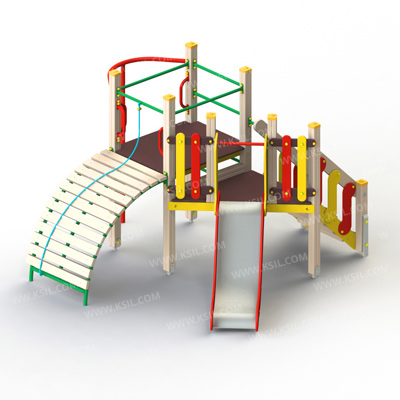 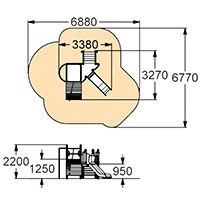 2.Качели на металлических стойках двойные (без подвесов)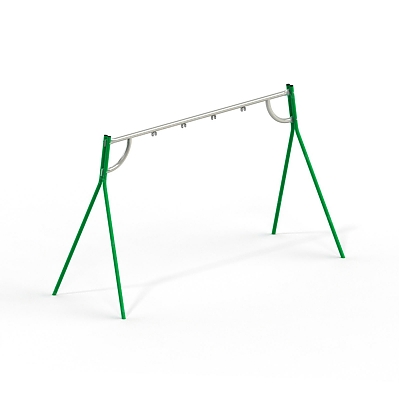 127 600,0027 600,00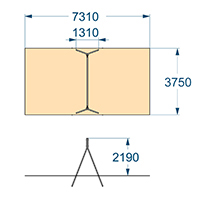 3.Подвеска качели с сиденьем резиновым для качелей 4141, 4142, 4155, 4156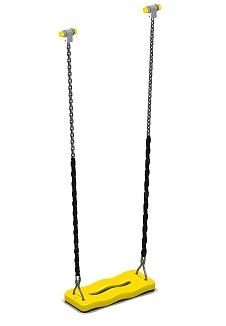 17 700,007 700,004.Подвеска качели с сиденьем резиновым для качелей 4141, 4142, 4155, 4156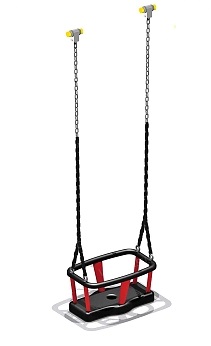 114 700,0014 700,005.Карусель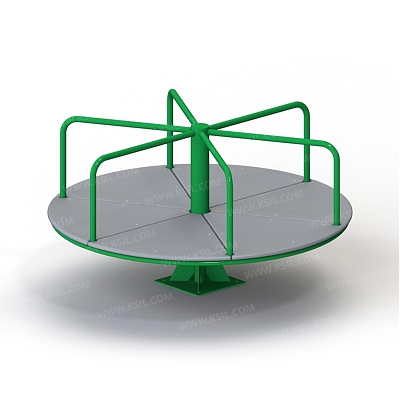 135 500,0035 500,00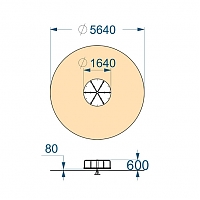 6.Домик-беседка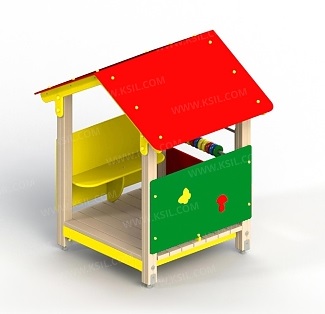 148 450,0048 450,00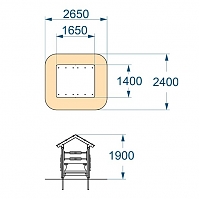 7.Качалка на пружине «Ромашка»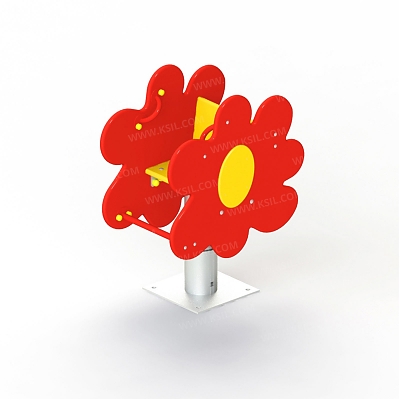 120 550,0020 550,00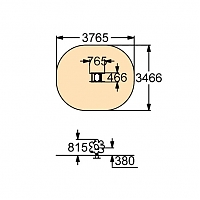 8.Качалка-балансир «Малая»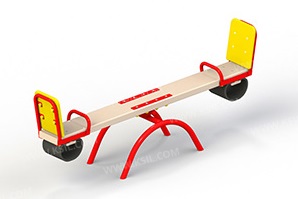 118 000,0018 000,00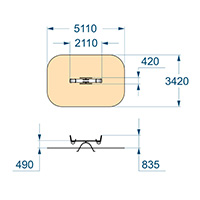 9.Песочница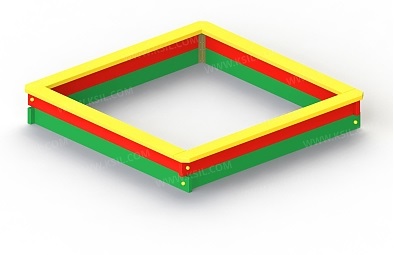 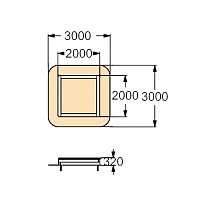 113 400,0013 400,0010.Столик для песочницы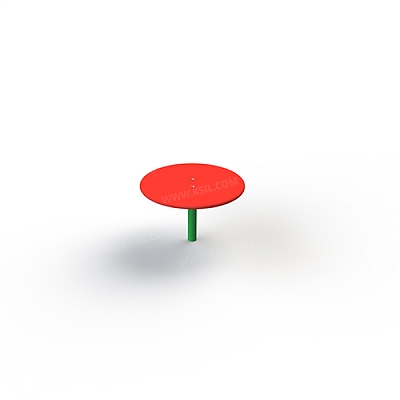 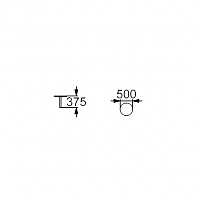 11 850,001 850,0011.Скамья на металлических ножках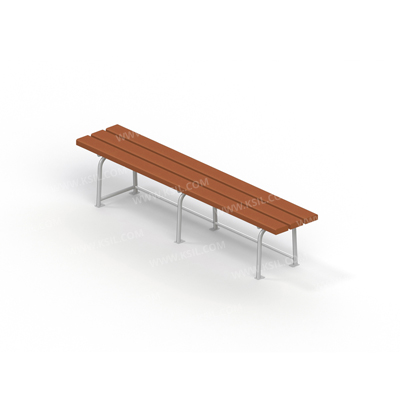 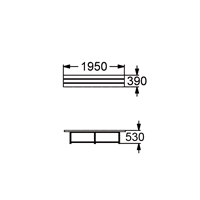 16 600,006 600,00ИтогоИтогоИтогоИтогоИтого300 000,00№ п/пНаименованиеЕдиница измеренияКоличествоЦена с НДС(руб.)Сумма с НДС(руб.)1234561.Гимнастический городок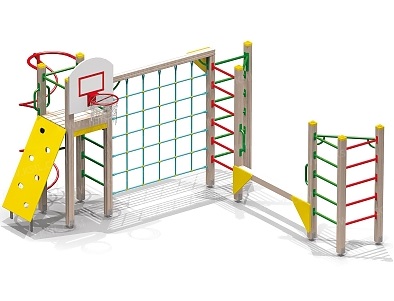 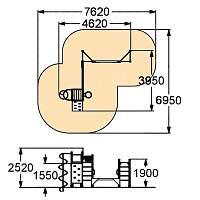 шт.1139 620,00139 620,00Продолжение приложения 6Продолжение приложения 6Продолжение приложения 6Продолжение приложения 6Продолжение приложения 6Продолжение приложения 61234562.Тренажер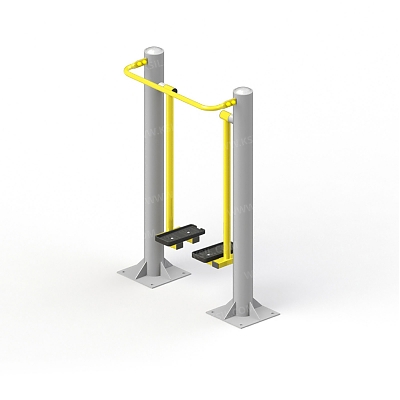 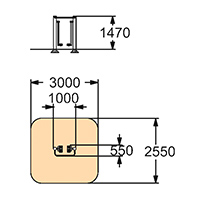 шт.160 420,0060 420,003.Тренажер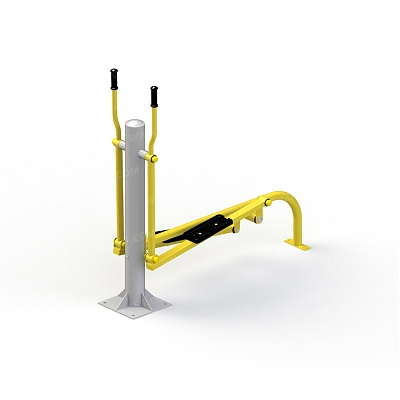 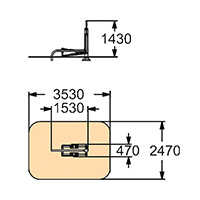 шт.151 120,0051 120,004.Тренажер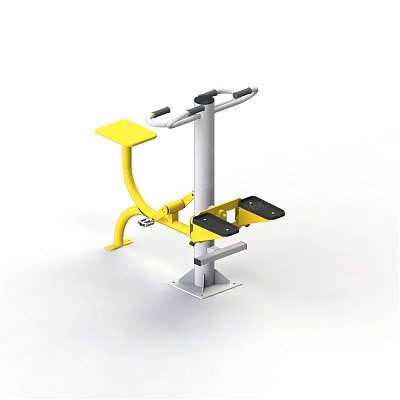 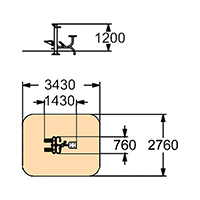 шт.157 300,0057 300,005.Тренажер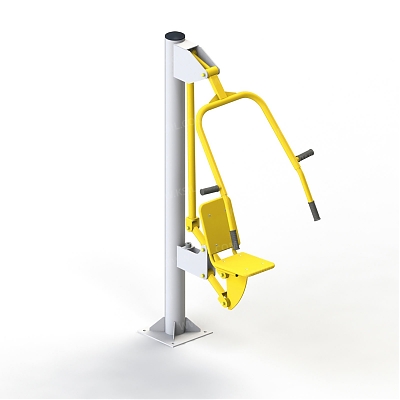 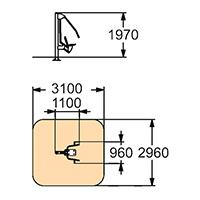 шт.167 440,0067 440,006.Тренажер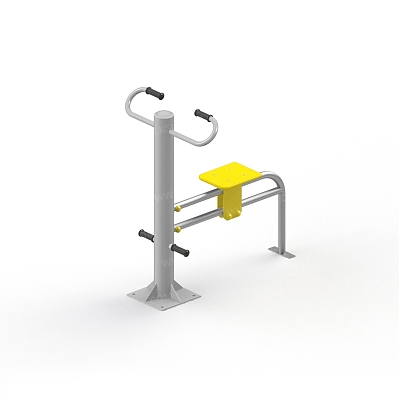 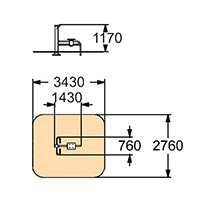 шт.137 020,0037 020,00ИтогоИтогоИтогоИтогоИтого412 920,00№ п/пШифр и номер позиции нормативаНаименование работ и затрат, единица измеренияКоличествоСтоимость единицы, руб.Стоимость единицы, руб.Стоимость единицы, руб.Общая стоимость, руб.Общая стоимость, руб.Общая стоимость, руб.Общая стоимость, руб.Затраты труда рабочих, чел.-ч, не занятых обслуживанием машинЗатраты труда рабочих, чел.-ч, не занятых обслуживанием машин№ п/пШифр и номер позиции нормативаНаименование работ и затрат, единица измеренияКоличествовсегоэксплуата-
ции машинмате-
риалыВсегооплаты трудаэксплуатации машинмате-
риалыЗатраты труда рабочих, чел.-ч, не занятых обслуживанием машинЗатраты труда рабочих, чел.-ч, не занятых обслуживанием машин№ п/пШифр и номер позиции нормативаНаименование работ и затрат, единица измеренияКоличествооплаты трудав т. ч. оплаты трудамате-
риалыВсегооплаты трудав т.ч. оплаты трудамате-
риалына единицувсего12345678910111213Раздел 1. Монтаж ограждения №1 справаРаздел 1. Монтаж ограждения №1 справаРаздел 1. Монтаж ограждения №1 справаРаздел 1. Монтаж ограждения №1 справаРаздел 1. Монтаж ограждения №1 справаРаздел 1. Монтаж ограждения №1 справаРаздел 1. Монтаж ограждения №1 справаРаздел 1. Монтаж ограждения №1 справаРаздел 1. Монтаж ограждения №1 справаРаздел 1. Монтаж ограждения №1 справаРаздел 1. Монтаж ограждения №1 справаРаздел 1. Монтаж ограждения №1 справаРаздел 1. Монтаж ограждения №1 справа1ТЕР09-06-001-02Демонтаж: лотков, решеток, затворов из полосовой и тонколистовой стали (ограждение)
(1 т конструкций)0,055454,41
4841,08613,33
18,16272,72242,0530,67
0,9135,5531,782ТЕР15-04-006-03Покрытие поверхностей грунтовкой глубокого проникновения: за 1 раз
(100 м2 покрытия)0,2181172,26
1156,3312,85
2,633,08255,55252,082,8
0,570,677,53251,643101-2416Грунтовка «Бетоконтакт», КНАУФ 
(кг)7,694,0894,08715,01715,014ТЕР06-01-015-10Армирование подстилающих слоев и набетонок (1 т)0,050341016,742054,67405,9343,1638556,142063,14103,3520,422,171939,3714,5360,73Продолжение приложения 6Продолжение приложения 6Продолжение приложения 6Продолжение приложения 6Продолжение приложения 6Продолжение приложения 6Продолжение приложения 6Продолжение приложения 6Продолжение приложения 6Продолжение приложения 6Продолжение приложения 6Продолжение приложения 6Продолжение приложения 65204-0100Горячекатаная арматурная сталь класса А-I, А-II, А-III 
(т)-0,050336979,3436979,34-1860,06-1860,066101-6031Сетка сварная из арматурной проволоки диаметром 3,0 мм, без покрытия, 50х50 мм 
(м2)21,7875,1675,161636,981636,987ТЕР06-01-013-01Устройство бетонной подливки толщиной 20 мм
(100 м2 подливки под оборудование)0,21815848,3
7535,64154,52
21,488158,143454,931642,7733,69
4,681778,4752,64711,488ТЕР06-01-013-02На каждые 10 мм изменения толщины добавлять или исключать к расценке 06-01-013-01
(100 м2 подливки под оборудование)0,2186056,67
2153,0970,95
10,743832,631320,35469,3715,47
2,34835,5115,0423,289102-0053Доски обрезные хвойных пород длиной 4-6,5 м, шириной 75-150 мм, толщиной 25 мм, III сорта (м3)-0,02626042,776042,77-158,32-158,3210102-0061Доски обрезные хвойных пород длиной 4-6,5 м, шириной 75-150 мм, толщиной 44 мм и более, III сорта
(м3)-0,01096324,296324,29-68,93-68,9311101-0040Листы асбестоцементные плоские с гладкой поверхностью непрессованные толщиной 6 мм
(м2)6176,09176,091056,541056,5412ТЕР11-01-015-08Железнение цементных покрытий
(100 м2 покрытия)0,2182205,59
1886,5268,08
22,9250,99480,82411,2614,84
4,9954,7212,422,7113ТЕР46-03-001-01Сверление кольцевыми алмазными сверлами в железобетонных конструкциях с применением охлаждающей жидкости (воды) вертикальных отверстий глубиной 200 мм диаметром: 20 мм
(100 отверстий)0,5711830,08
2655,686853,57
3028,032320,836743,151513,743906,53
1725,981322,8817,39,8614ТЕР46-03-001-17На каждые 10 мм изменения глубины сверления добавляется или исключается: к расценке 46-03-001-01 (100 отверстий)-0,574204,65
291,782752,57
1514,011160,3-2396,65-166,31-1568,96
-862,99-661,381,9-1,0815ТЕР46-03-002-01Сверление кольцевыми алмазными сверлами в железобетонных конструкциях с применением охлаждающей жидкости (воды) горизонтальных отверстий глубиной 200 мм диаметром: 20 мм
(100 отверстий)0,3614635,74
3576,748735,69
4061,92323,315268,871287,633144,85
1462,28836,3923,38,3916ТЕР46-03-002-17На каждые 10 мм изменения глубины сверления добавляется или исключается: к расценке 46-03-002-01(100 отверстий)-0,365422,21567,353693,142031,111161,72-1952-204,25-1329,53-731,20-418,223,7-1,3317ТЕР06-01-015-06Установка стальных конструкций, остающихся в теле бетона
(1 т)0,005775288,12
8178,965169,32
471,9161939,84429,1446,6229,47
2,69353,0553,27950,318ТЕР09-06-001-02Монтаж: лотков, решеток, затворов из полосовой и тонколистовой стали (ограждение)
(1 т конструкций)0,059813,4
7953,211095,23
32,42764,96490,67397,6654,76
1,6238,2558,40852,9219ТЕР46-03-017-02Заделка отверстий, гнезд и борозд: в перекрытиях железобетонных площадью до 0,2 м2
(1 м3 заделки)0,0112258,67
5769,79186,786302,1122,5957,71,8763,0244,660,4520ТЕР09-06-024-13Монтаж:обрамлений
(1 т конструкций)0,153510253,76
6985,532979,57
269,69288,661573,951072,28457,36
41,4044,3145,50556,9921101-2542Сталь угловая 50х50 мм
(т)0,153527830,5427830,544271,994271,9922ТЕР46-02-009-02Отбивка штукатурки с поверхностей: стен и потолков кирпичных (применительно)
(100 м2)0,162840,96
2840,96454,55454,5522,823,6523ТЕР15-02-001-01Улучшенная штукатурка фасадов цементно-известковым раствором по камню: стен (применительно)
(100 м2 оштукатуриваемой поверхности)0,1619229,42
12512,73675,06
495,626041,633076,712002,04108,01
79,30966,6681,51213,0424ТЕРр57-2-4Разборка покрытий полов: цементных (применительно)
(100 м2 покрытия)0,023224929,8
15141,449788,36
3472,18578,37351,28227,09
80,55111,22,5825ТЕР06-01-013-01Устройство подливки толщиной 20 мм
(100 м2 подливки под оборудование)0,013815848,3
7535,64154,52
21,488158,14218,71103,992,13
0,30112,5952,6470,7326ТЕР06-01-013-02На каждые 10 мм изменения толщины добавлять или исключать к расценке 06-01-013-01
(100 м2 подливки под оборудование)0,013811818,31
4025,35127,72
19,337665,24163,0955,551,76
0,27105,7828,1220,3927102-0053Доски обрезные хвойных пород длиной 4-6,5 м, шириной 75-150 мм, толщиной 25 мм, III сорта
(м3)-0,00066042,776042,77-3,63-3,6328102-0061Доски обрезные хвойных пород длиной 4-6,5 м, шириной 75-150 мм, толщиной 44 мм и более, III сорта
(м3)-0,00036324,296324,29-1,9-1,929101-0040Листы асбестоцементные плоские с гладкой поверхностью непрессованные толщиной 6 мм
(м2)1,1176,09176,09193,7193,730ТЕР11-01-015-08Железнение цементных покрытий(100 м2 покрытия)0,01382205,591886,5268,0822,9250,9930,4426,030,940,323,4712,420,1731ТЕР09-06-024-13Монтаж:обрамлений
(1 т конструкций)0,0133110253,76
6985,532979,57
269,69288,66136,4892,9839,66
3,593,8445,50550,6132101-3718Сталь угловая равнополочная, марка стали Ст3сп, размером 40х40 мм
(т)0,0133138188,1838188,18508,28508,2833ТЕР13-03-002-04Огрунтовка металлических поверхностей за один раз: грунтовкой ГФ-021
(100 м2 окрашиваемой поверхности)0,0371880,72
1038,3342,7
2,03799,6969,5938,421,58
0,0829,596,10650,2334ТЕР13-03-004-26Окраска металлических огрунтованных поверхностей: эмалью ПФ-115
(100 м2 окрашиваемой поверхности)0,0371883,27
637,5432,6
2,031213,1369,6823,591,21
0,0844,884,40450,1635ТЕРр62-35-1Окраска масляными составами ранее окрашенных металлических решеток и оград: без рельефа за 1 раз
(100 м2 окрашиваемой поверхности)0,03369278,18
8646,097,51624,58311,75290,510,2520,9962,752,11Погрузка и вывоз мусораПогрузка и вывоз мусораПогрузка и вывоз мусораПогрузка и вывоз мусораПогрузка и вывоз мусораПогрузка и вывоз мусораПогрузка и вывоз мусораПогрузка и вывоз мусораПогрузка и вывоз мусораПогрузка и вывоз мусораПогрузка и вывоз мусораПогрузка и вывоз мусораПогрузка и вывоз мусора36РЦЦС 1 (94) 2019Погрузка мусора вручную
(т)0,44417,34
417,34183,63183,6337РЦЦС 1 (94) 2019Вывоз мусора
(т)0,441751757777Итого прямые затраты по разделу в текущих ценахИтого прямые затраты по разделу в текущих ценахИтого прямые затраты по разделу в текущих ценахИтого прямые затраты по разделу в текущих ценахИтого прямые затраты по разделу в текущих ценахИтого прямые затраты по разделу в текущих ценахИтого прямые затраты по разделу в текущих ценах29786,8910748,525273,87
1819,9313764,571,79Накладные расходыНакладные расходыНакладные расходыНакладные расходыНакладные расходыНакладные расходыНакладные расходы12842,8Сметная прибыльСметная прибыльСметная прибыльСметная прибыльСметная прибыльСметная прибыльСметная прибыль7232,05Итоги по разделу 1 Монтаж ограждения №1 справа :Итоги по разделу 1 Монтаж ограждения №1 справа :Итоги по разделу 1 Монтаж ограждения №1 справа :Итоги по разделу 1 Монтаж ограждения №1 справа :Итоги по разделу 1 Монтаж ограждения №1 справа :Итоги по разделу 1 Монтаж ограждения №1 справа :Итоги по разделу 1 Монтаж ограждения №1 справа :  Демонтаж металлических конструкций  Демонтаж металлических конструкций  Демонтаж металлических конструкций  Демонтаж металлических конструкций  Демонтаж металлических конструкций  Демонтаж металлических конструкций  Демонтаж металлических конструкций666,921,78  Отделочные работы  Отделочные работы  Отделочные работы  Отделочные работы  Отделочные работы  Отделочные работы  Отделочные работы6874,0914,68  Материалы  Материалы  Материалы  Материалы  Материалы  Материалы  Материалы6095,96  Бетонные и железобетонные монолитные конструкции в промышленном строительстве  Бетонные и железобетонные монолитные конструкции в промышленном строительстве  Бетонные и железобетонные монолитные конструкции в промышленном строительстве  Бетонные и железобетонные монолитные конструкции в промышленном строительстве  Бетонные и железобетонные монолитные конструкции в промышленном строительстве  Бетонные и железобетонные монолитные конструкции в промышленном строительстве  Бетонные и железобетонные монолитные конструкции в промышленном строительстве11550,0116,91  Полы  Полы  Полы  Полы  Полы  Полы  Полы1337,822,88  Работы по реконструкции зданий и сооружений (усиление и замена существующих конструкций, разборка и возведение отдельных конструктивных элементов)  Работы по реконструкции зданий и сооружений (усиление и замена существующих конструкций, разборка и возведение отдельных конструктивных элементов)  Работы по реконструкции зданий и сооружений (усиление и замена существующих конструкций, разборка и возведение отдельных конструктивных элементов)  Работы по реконструкции зданий и сооружений (усиление и замена существующих конструкций, разборка и возведение отдельных конструктивных элементов)  Работы по реконструкции зданий и сооружений (усиление и замена существующих конструкций, разборка и возведение отдельных конструктивных элементов)  Работы по реконструкции зданий и сооружений (усиление и замена существующих конструкций, разборка и возведение отдельных конструктивных элементов)  Работы по реконструкции зданий и сооружений (усиление и замена существующих конструкций, разборка и возведение отдельных конструктивных элементов)15930,9419,94  Строительные металлические конструкции  Строительные металлические конструкции  Строительные металлические конструкции  Строительные металлические конструкции  Строительные металлические конструкции  Строительные металлические конструкции  Строительные металлические конструкции4812,5710,52  Полы (ремонтно-строительные)  Полы (ремонтно-строительные)  Полы (ремонтно-строительные)  Полы (ремонтно-строительные)  Полы (ремонтно-строительные)  Полы (ремонтно-строительные)  Полы (ремонтно-строительные)1217,472,58  Материалы  Материалы  Материалы  Материалы  Материалы  Материалы  Материалы454,33  Защита строительных конструкций и оборудования от коррозии  Защита строительных конструкций и оборудования от коррозии  Защита строительных конструкций и оборудования от коррозии  Защита строительных конструкций и оборудования от коррозии  Защита строительных конструкций и оборудования от коррозии  Защита строительных конструкций и оборудования от коррозии  Защита строительных конструкций и оборудования от коррозии232,210,39  Малярные работы (ремонтно-строительные)  Малярные работы (ремонтно-строительные)  Малярные работы (ремонтно-строительные)  Малярные работы (ремонтно-строительные)  Малярные работы (ремонтно-строительные)  Малярные работы (ремонтно-строительные)  Малярные работы (ремонтно-строительные)689,422,11  Итого  Итого  Итого  Итого  Итого  Итого  Итого49861,7471,79    В том числе:    В том числе:    В том числе:    В том числе:    В том числе:    В том числе:    В том числе:      Материалы      Материалы      Материалы      Материалы      Материалы      Материалы      Материалы13764,5      Машины и механизмы      Машины и механизмы      Машины и механизмы      Машины и механизмы      Машины и механизмы      Машины и механизмы      Машины и механизмы5273,87Продолжение приложения 6Продолжение приложения 6Продолжение приложения 6Продолжение приложения 6Продолжение приложения 6Продолжение приложения 6Продолжение приложения 6Продолжение приложения 6Продолжение приложения 6Продолжение приложения 6Продолжение приложения 6Продолжение приложения 6Продолжение приложения 6      ФОТ      ФОТ      ФОТ      ФОТ      ФОТ      ФОТ      ФОТ12568,45      Накладные расходы      Накладные расходы      Накладные расходы      Накладные расходы      Накладные расходы      Накладные расходы      Накладные расходы12842,8      Сметная прибыль      Сметная прибыль      Сметная прибыль      Сметная прибыль      Сметная прибыль      Сметная прибыль      Сметная прибыль7232,05  Итого по разделу 1 Монтаж ограждения №1 справа  Итого по разделу 1 Монтаж ограждения №1 справа  Итого по разделу 1 Монтаж ограждения №1 справа  Итого по разделу 1 Монтаж ограждения №1 справа  Итого по разделу 1 Монтаж ограждения №1 справа  Итого по разделу 1 Монтаж ограждения №1 справа  Итого по разделу 1 Монтаж ограждения №1 справа49861,7471,79Раздел 2. Монтаж ограждения № 2Раздел 2. Монтаж ограждения № 2Раздел 2. Монтаж ограждения № 2Раздел 2. Монтаж ограждения № 2Раздел 2. Монтаж ограждения № 2Раздел 2. Монтаж ограждения № 2Раздел 2. Монтаж ограждения № 2Раздел 2. Монтаж ограждения № 2Раздел 2. Монтаж ограждения № 2Раздел 2. Монтаж ограждения № 2Раздел 2. Монтаж ограждения № 2Раздел 2. Монтаж ограждения № 2Раздел 2. Монтаж ограждения № 266ТЕР09-06-001-02Демонтаж: лотков, решеток, затворов из полосовой и тонколистовой стали (ограждение)
(1 т конструкций)0,19345454,41
4841,08613,33
18,161054,88936,26118,62
3,5135,5536,8867ТЕРр68-12-5Разборка покрытий и оснований: цементно-бетонных
(100 м3 конструкций)0,00425175,64
10040,9615134,68
3635,42100,740,1660,54
14,5477,720,3168ТЕР07-05-014-05Демонтаж маршей: со сваркой массой до 1 т
(100 шт. сборных конструкций)0,0266466,61
28705,5837761,03
9686,581329,33574,11755,22
193,73193,5363,8769ТЕР01-02-057-02Разработка грунта вручную в траншеях глубиной до 2 м без креплений с откосами, группа грунтов: 2
(100 м3 грунта)0,008422047,67
22047,67185,2185,2177,11,4970ТЕР08-01-002-01Устройство основания песчаного
(1 м3 основания)0,561126,23
344,68209,54
60,58572,01630,69193,02117,34
33,92320,332,6451,4871ТЕР06-01-001-01Устройство бетонной подготовки
(100 м3 бетона, бутобетона и железобетона в деле)0,0056347746,37
25770,0118213,89
4854,49303762,471947,38144,31102
27,191701,072071,1672ТЕР06-01-015-06Установка стальных конструкций, остающихся в теле бетона
(1 т)0,001875288,12
8178,965169,32
471,9161939,84135,5214,729,3
0,85111,553,27950,173ТЕР07-05-014-05Установка маршей: со сваркой массой до 1 т
(100 шт. сборных конструкций)0,02113127,12
41264,2759001,62
15135,2812861,232262,54825,291180,03
302,71257,22278,2085,5674403-0228Лестничные марши 1ЛМ 27.11.14-4 /бетон В22,5 (М300), объем 0,531 м3, расход ар-ры 14,77 кг / (серия 1.151.1-6 вып.1)
(шт.)27833,327833,3215666,6415666,64Продолжение приложения 6Продолжение приложения 6Продолжение приложения 6Продолжение приложения 6Продолжение приложения 6Продолжение приложения 6Продолжение приложения 6Продолжение приложения 6Продолжение приложения 6Продолжение приложения 6Продолжение приложения 6Продолжение приложения 6Продолжение приложения 675ТЕР09-06-001-02Монтаж: лотков, решеток, затворов из полосовой и тонколистовой стали (ограждение)
(1 т конструкций)0,21069813,4
7953,211095,23
32,42764,962066,71674,95230,66
6,83161,0958,408512,376РЦЦС 1 (94) 2019Погрузка мусора вручную
(т)2,68417,34
417,341118,471118,4777РЦЦС 1 (94) 2019Вывоз мусора
(т)2,68175175469469Итого прямые затраты по разделу в текущих ценахИтого прямые затраты по разделу в текущих ценахИтого прямые затраты по разделу в текущих ценахИтого прямые затраты по разделу в текущих ценахИтого прямые затраты по разделу в текущих ценахИтого прямые затраты по разделу в текущих ценахИтого прямые затраты по разделу в текущих ценах26967,055706,493042,71
583,2818217,8533,15Накладные расходыНакладные расходыНакладные расходыНакладные расходыНакладные расходыНакладные расходыНакладные расходы6107,85Сметная прибыльСметная прибыльСметная прибыльСметная прибыльСметная прибыльСметная прибыльСметная прибыль3751,75Итоги по разделу 2 Монтаж ограждения № 2 :Итоги по разделу 2 Монтаж ограждения № 2 :Итоги по разделу 2 Монтаж ограждения № 2 :Итоги по разделу 2 Монтаж ограждения № 2 :Итоги по разделу 2 Монтаж ограждения № 2 :Итоги по разделу 2 Монтаж ограждения № 2 :Итоги по разделу 2 Монтаж ограждения № 2 :  Благоустройство (ремонтно-строительные)  Благоустройство (ремонтно-строительные)  Благоустройство (ремонтно-строительные)  Благоустройство (ремонтно-строительные)  Благоустройство (ремонтно-строительные)  Благоустройство (ремонтно-строительные)  Благоустройство (ремонтно-строительные)2786,517,19  Демонтаж бетонных конструкций  Демонтаж бетонных конструкций  Демонтаж бетонных конструкций  Демонтаж бетонных конструкций  Демонтаж бетонных конструкций  Демонтаж бетонных конструкций  Демонтаж бетонных конструкций3172,143,87  Земляные работы, выполняемые ручным способом  Земляные работы, выполняемые ручным способом  Земляные работы, выполняемые ручным способом  Земляные работы, выполняемые ручным способом  Земляные работы, выполняемые ручным способом  Земляные работы, выполняемые ручным способом  Земляные работы, выполняемые ручным способом404,21,49  Конструкции из кирпича и блоков  Конструкции из кирпича и блоков  Конструкции из кирпича и блоков  Конструкции из кирпича и блоков  Конструкции из кирпича и блоков  Конструкции из кирпича и блоков  Конструкции из кирпича и блоков1061,881,48  Бетонные и железобетонные монолитные конструкции в промышленном строительстве  Бетонные и железобетонные монолитные конструкции в промышленном строительстве  Бетонные и железобетонные монолитные конструкции в промышленном строительстве  Бетонные и железобетонные монолитные конструкции в промышленном строительстве  Бетонные и железобетонные монолитные конструкции в промышленном строительстве  Бетонные и железобетонные монолитные конструкции в промышленном строительстве  Бетонные и железобетонные монолитные конструкции в промышленном строительстве2382,681,26  Бетонные и железобетонные сборные конструкции в жилищно-гражданском строительстве  Бетонные и железобетонные сборные конструкции в жилищно-гражданском строительстве  Бетонные и железобетонные сборные конструкции в жилищно-гражданском строительстве  Бетонные и железобетонные сборные конструкции в жилищно-гражданском строительстве  Бетонные и железобетонные сборные конструкции в жилищно-гражданском строительстве  Бетонные и железобетонные сборные конструкции в жилищно-гражданском строительстве  Бетонные и железобетонные сборные конструкции в жилищно-гражданском строительстве4969,745,56  Материалы  Материалы  Материалы  Материалы  Материалы  Материалы  Материалы15666,64  Строительные металлические конструкции  Строительные металлические конструкции  Строительные металлические конструкции  Строительные металлические конструкции  Строительные металлические конструкции  Строительные металлические конструкции  Строительные металлические конструкции4795,3912,3  Материалы  Материалы  Материалы  Материалы  Материалы  Материалы  Материалы1587,47  Итого  Итого  Итого  Итого  Итого  Итого  Итого36826,6533,15    В том числе:    В том числе:    В том числе:    В том числе:    В том числе:    В том числе:    В том числе:      Материалы      Материалы      Материалы      Материалы      Материалы      Материалы      Материалы18217,85      Машины и механизмы      Машины и механизмы      Машины и механизмы      Машины и механизмы      Машины и механизмы      Машины и механизмы      Машины и механизмы3042,71      ФОТ      ФОТ      ФОТ      ФОТ      ФОТ      ФОТ      ФОТ6289,77      Накладные расходы      Накладные расходы      Накладные расходы      Накладные расходы      Накладные расходы      Накладные расходы      Накладные расходы6107,85      Сметная прибыль      Сметная прибыль      Сметная прибыль      Сметная прибыль      Сметная прибыль      Сметная прибыль      Сметная прибыль3751,75  Итого по разделу 2 Монтаж ограждения № 2  Итого по разделу 2 Монтаж ограждения № 2  Итого по разделу 2 Монтаж ограждения № 2  Итого по разделу 2 Монтаж ограждения № 2  Итого по разделу 2 Монтаж ограждения № 2  Итого по разделу 2 Монтаж ограждения № 2  Итого по разделу 2 Монтаж ограждения № 236826,6533,15Раздел 3. Монтаж ограждения № 3Раздел 3. Монтаж ограждения № 3Раздел 3. Монтаж ограждения № 3Раздел 3. Монтаж ограждения № 3Раздел 3. Монтаж ограждения № 3Раздел 3. Монтаж ограждения № 3Раздел 3. Монтаж ограждения № 3Раздел 3. Монтаж ограждения № 3Раздел 3. Монтаж ограждения № 3Раздел 3. Монтаж ограждения № 3Раздел 3. Монтаж ограждения № 3Раздел 3. Монтаж ограждения № 3Раздел 3. Монтаж ограждения № 3Продолжение приложения 6Продолжение приложения 6Продолжение приложения 6Продолжение приложения 6Продолжение приложения 6Продолжение приложения 6Продолжение приложения 6Продолжение приложения 6Продолжение приложения 6Продолжение приложения 6Продолжение приложения 6Продолжение приложения 6Продолжение приложения 678ТЕР46-04-001-02Разборка: бетонных фундаментов ( ограждение)
(1 м3)0,32728,39
1355,481372,91
456,15818,52406,64411,88
136,859,592,8879ТЕР46-04-003-01Разборка бетонных конструкций объемом более 1 м3 при помощи отбойных молотков из бетона марки: 100
(1 м3)7,43496,92
1316,742180,18
724,4225877,219743,8816133,33
5360,719,6771,5680ТЕР09-06-001-02Демонтаж: лотков, решеток, затворов из полосовой и тонколистовой стали (ограждение)
(1 т конструкций)0,14055454,41
4841,08613,33
18,16766,34680,1786,17
2,5535,553581ТЕР11-01-002-04Устройство подстилающих слоев: щебеночных (применительно)
(1 м3 подстилающего слоя)2,22672,66
606,41362,25
110,4317045879,851334,1796,95
242,953748,84,28959,4482ТЕР11-01-015-08Железнение цементных покрытий
(100 м2 покрытия)0,43642205,59
1886,5268,08
22,9250,99962,52823,2829,71
9,99109,5312,425,4283ТЕР06-01-001-16Устройство фундаментных плит железобетонных: плоских
(100 м3 бетона, бутобетона и железобетона в деле)0,074711311,75
34552,7729272,39
7348,8647486,5952637,072556,912166,16
543,8147914253,75918,7884ТЕР27-02-010-01Установка бортовых камней бетонных: при цементобетонных покрытиях
(100 м бортового камня)0,71626482,26
11814,05884,99
183,3813783,2218961,38458,86633,65
131,309868,7987,49262,6485403-8021Камни бортовые БР 100.30.15 /бетон В30 (М400), объем 0,043 м3/ (ГОСТ 6665-91)(шт.)72510,07510,0736725,0436725,0486ТЕРм38-01-006-08Сборка с помощью лебедок ручных (с установкой и снятием их в процессе работы) или вручную (мелких деталей): стремянки, связи, кронштейны, тормозные конструкции и пр. ( ограждение)
(1 т конструкций)0,132378920,89
19513,616600,29
236,54280710441,232581,652196,22
31,295663,3613017,287ТЕР09-06-001-02Монтаж: лотков, решеток, затворов из полосовой и тонколистовой стали (ограждение)
(1 т конструкций)0,13239813,4
7953,211095,23
32,42764,961298,311052,21144,9
4,29101,258,40857,73Продолжение приложения 6Продолжение приложения 6Продолжение приложения 6Продолжение приложения 6Продолжение приложения 6Продолжение приложения 6Продолжение приложения 6Продолжение приложения 6Продолжение приложения 6Продолжение приложения 6Продолжение приложения 6Продолжение приложения 6Продолжение приложения 688ТЕР13-03-002-04Огрунтовка металлических поверхностей за один раз: грунтовкой ГФ-021
(100 м2 окрашиваемой поверхности)0,08351880,72
1038,3342,7
2,03799,69157,0486,73,57
0,1766,776,10650,5189ТЕР13-03-004-26Окраска металлических огрунтованных поверхностей: эмалью ПФ-115
(100 м2 окрашиваемой поверхности)0,08351883,27
637,5432,6
2,031213,13157,2553,232,72
0,17101,34,40450,3790РЦЦС 1 (94) 2019Погрузка мусора вручную
(т)1,9853417,34
417,34828,55828,5591РЦЦС 1 (94) 2019Вывоз мусора
(т)1,9853175175347,43347,43Итого прямые затраты по разделу в текущих ценахИтого прямые затраты по разделу в текущих ценахИтого прямые затраты по разделу в текущих ценахИтого прямые затраты по разделу в текущих ценахИтого прямые затраты по разделу в текущих ценахИтого прямые затраты по разделу в текущих ценахИтого прямые затраты по разделу в текущих ценах155857,6628606,1822952,69
6464,08104298,79201,53Накладные расходыНакладные расходыНакладные расходыНакладные расходыНакладные расходыНакладные расходыНакладные расходы39047,45Сметная прибыльСметная прибыльСметная прибыльСметная прибыльСметная прибыльСметная прибыльСметная прибыль21882,12Итоги по разделу 3 Монтаж ограждения № 3 :Итоги по разделу 3 Монтаж ограждения № 3 :Итоги по разделу 3 Монтаж ограждения № 3 :Итоги по разделу 3 Монтаж ограждения № 3 :Итоги по разделу 3 Монтаж ограждения № 3 :Итоги по разделу 3 Монтаж ограждения № 3 :Итоги по разделу 3 Монтаж ограждения № 3 :  Итого Строительные работы  Итого Строительные работы  Итого Строительные работы  Итого Строительные работы  Итого Строительные работы  Итого Строительные работы  Итого Строительные работы203576,28184,33  Итого Монтажные работы  Итого Монтажные работы  Итого Монтажные работы  Итого Монтажные работы  Итого Монтажные работы  Итого Монтажные работы  Итого Монтажные работы13210,9517,2  Итого  Итого  Итого  Итого  Итого  Итого  Итого216787,23201,53    В том числе:    В том числе:    В том числе:    В том числе:    В том числе:    В том числе:    В том числе:      Материалы      Материалы      Материалы      Материалы      Материалы      Материалы      Материалы104298,79      Машины и механизмы      Машины и механизмы      Машины и механизмы      Машины и механизмы      Машины и механизмы      Машины и механизмы      Машины и механизмы22952,69      ФОТ      ФОТ      ФОТ      ФОТ      ФОТ      ФОТ      ФОТ35070,26      Накладные расходы      Накладные расходы      Накладные расходы      Накладные расходы      Накладные расходы      Накладные расходы      Накладные расходы39047,45      Сметная прибыль      Сметная прибыль      Сметная прибыль      Сметная прибыль      Сметная прибыль      Сметная прибыль      Сметная прибыль21882,12  Итого по разделу 3 Монтаж ограждения № 3  Итого по разделу 3 Монтаж ограждения № 3  Итого по разделу 3 Монтаж ограждения № 3  Итого по разделу 3 Монтаж ограждения № 3  Итого по разделу 3 Монтаж ограждения № 3  Итого по разделу 3 Монтаж ограждения № 3  Итого по разделу 3 Монтаж ограждения № 3216787,23201,53Раздел 4. Окраска огражденийРаздел 4. Окраска огражденийРаздел 4. Окраска огражденийРаздел 4. Окраска огражденийРаздел 4. Окраска огражденийРаздел 4. Окраска огражденийРаздел 4. Окраска огражденийРаздел 4. Окраска огражденийРаздел 4. Окраска огражденийРаздел 4. Окраска огражденийРаздел 4. Окраска огражденийРаздел 4. Окраска огражденийРаздел 4. Окраска ограждений92ТЕРр62-35-2Окраска масляными составами ранее окрашенных металлических решеток и оград: ограждение за 2 раза
(100 м2 окрашиваемой поверхности)0,96312103,63
11123,467,51972,6611655,810711,897,23936,6880,7377,74Продолжение приложения 6Продолжение приложения 6Продолжение приложения 6Продолжение приложения 6Продолжение приложения 6Продолжение приложения 6Продолжение приложения 6Продолжение приложения 6Продолжение приложения 6Продолжение приложения 6Продолжение приложения 6Продолжение приложения 6Продолжение приложения 696ТЕРр57-5-2Смена досок до 3 шт. в одном месте (2 шт) (применительно)
(100 м досок)0,0315820,31
7979,21374,67
151,087466,43474,61239,3811,24
4,53223,9958,61,7697ТЕР15-04-024-03Простая окраска масляными составами ограждение(100 м2 окрашиваемой поверхности)0,00736081,73848,9141,012,632191,7844,428,10,30,021627,5770,2Итого прямые затраты по разделу в текущих ценахИтого прямые затраты по разделу в текущих ценахИтого прямые затраты по разделу в текущих ценахИтого прямые затраты по разделу в текущих ценахИтого прямые затраты по разделу в текущих ценахИтого прямые затраты по разделу в текущих ценахИтого прямые затраты по разделу в текущих ценах12174,8110979,3718,77
4,551176,6779,7Накладные расходыНакладные расходыНакладные расходыНакладные расходыНакладные расходыНакладные расходыНакладные расходы8794,17Сметная прибыльСметная прибыльСметная прибыльСметная прибыльСметная прибыльСметная прибыльСметная прибыль5534,96Итоги по разделу 4 Окраска ограждений :Итоги по разделу 4 Окраска ограждений :Итоги по разделу 4 Окраска ограждений :Итоги по разделу 4 Окраска ограждений :Итоги по разделу 4 Окраска ограждений :Итоги по разделу 4 Окраска ограждений :Итоги по разделу 4 Окраска ограждений :  Малярные работы (ремонтно-строительные)  Малярные работы (ремонтно-строительные)  Малярные работы (ремонтно-строительные)  Малярные работы (ремонтно-строительные)  Малярные работы (ремонтно-строительные)  Малярные работы (ремонтно-строительные)  Малярные работы (ремонтно-строительные)25581,2677,74  Полы (ремонтно-строительные)  Полы (ремонтно-строительные)  Полы (ремонтно-строительные)  Полы (ремонтно-строительные)  Полы (ремонтно-строительные)  Полы (ремонтно-строительные)  Полы (ремонтно-строительные)835,61,76  Отделочные работы  Отделочные работы  Отделочные работы  Отделочные работы  Отделочные работы  Отделочные работы  Отделочные работы87,080,2  Итого  Итого  Итого  Итого  Итого  Итого  Итого26503,9479,7    В том числе:    В том числе:    В том числе:    В том числе:    В том числе:    В том числе:    В том числе:      Материалы      Материалы      Материалы      Материалы      Материалы      Материалы      Материалы1176,67      Машины и механизмы      Машины и механизмы      Машины и механизмы      Машины и механизмы      Машины и механизмы      Машины и механизмы      Машины и механизмы18,77      ФОТ      ФОТ      ФОТ      ФОТ      ФОТ      ФОТ      ФОТ10983,92      Накладные расходы      Накладные расходы      Накладные расходы      Накладные расходы      Накладные расходы      Накладные расходы      Накладные расходы8794,17      Сметная прибыль      Сметная прибыль      Сметная прибыль      Сметная прибыль      Сметная прибыль      Сметная прибыль      Сметная прибыль5534,96  Итого по разделу 4 Окраска ограждений  Итого по разделу 4 Окраска ограждений  Итого по разделу 4 Окраска ограждений  Итого по разделу 4 Окраска ограждений  Итого по разделу 4 Окраска ограждений  Итого по разделу 4 Окраска ограждений  Итого по разделу 4 Окраска ограждений26503,9479,7ИТОГИ ПО СМЕТЕ:ИТОГИ ПО СМЕТЕ:ИТОГИ ПО СМЕТЕ:ИТОГИ ПО СМЕТЕ:ИТОГИ ПО СМЕТЕ:ИТОГИ ПО СМЕТЕ:ИТОГИ ПО СМЕТЕ:ИТОГИ ПО СМЕТЕ:ИТОГИ ПО СМЕТЕ:ИТОГИ ПО СМЕТЕ:ИТОГИ ПО СМЕТЕ:ИТОГИ ПО СМЕТЕ:ИТОГИ ПО СМЕТЕ:Итого прямые затраты по смете в текущих ценахИтого прямые затраты по смете в текущих ценахИтого прямые затраты по смете в текущих ценахИтого прямые затраты по смете в текущих ценахИтого прямые затраты по смете в текущих ценахИтого прямые затраты по смете в текущих ценахИтого прямые затраты по смете в текущих ценах224786,41 56040,56 31288,04
8871,84137 457,81386,17Накладные расходыНакладные расходыНакладные расходыНакладные расходыНакладные расходыНакладные расходыНакладные расходы66 792,27Сметная прибыльСметная прибыльСметная прибыльСметная прибыльСметная прибыльСметная прибыльСметная прибыль38 400,84Итоги по смете:Итоги по смете:Итоги по смете:Итоги по смете:Итоги по смете:Итоги по смете:Итоги по смете:  Итого Строительные работы  Итого Строительные работы  Итого Строительные работы  Итого Строительные работы  Итого Строительные работы  Итого Строительные работы  Итого Строительные работы316768,57 368,97  Итого Монтажные работы  Итого Монтажные работы  Итого Монтажные работы  Итого Монтажные работы  Итого Монтажные работы  Итого Монтажные работы  Итого Монтажные работы13 210,9517,20  Итого  Итого  Итого  Итого  Итого  Итого  Итого329 979,52386,17    В том числе:    В том числе:    В том числе:    В том числе:    В том числе:    В том числе:    В том числе:      Материалы      Материалы      Материалы      Материалы      Материалы      Материалы      Материалы137 457,81      Машины и механизмы      Машины и механизмы      Машины и механизмы      Машины и механизмы      Машины и механизмы      Машины и механизмы      Машины и механизмы31 288,04Продолжение приложения 6Продолжение приложения 6Продолжение приложения 6Продолжение приложения 6Продолжение приложения 6Продолжение приложения 6Продолжение приложения 6      ФОТ64 912,40      Накладные расходы66 792,27      Сметная прибыль38 400,84  Непредвиденные затраты 2%6 599,59  Итого с непредвиденными336579,11   НДС 20%67 315,82  ВСЕГО по смете403894,93386,17